Қазақстан Республикасы бейрезидент-сақтандыру (қайта сақтандыру) ұйымдарының филиалдары және Қазақстан Республикасы бейрезидент-сақтандыру брокерлерінің филиалдары есептілігінің тізбесін, нысандарын, мерзімдерін және оны ұсыну қағидаларын бекіту туралы «Қазақстан Республикасының Ұлттық Банкі туралы» 1995 жылғы 
30 наурыздағы Қазақстан Республикасы Заңының 15-бабы екінші бөлігінің 65-2) тармақшасына, «Сақтандыру қызметі туралы» 2000 жылғы 18 желтоқсандағы Қазақстан Республикасы Заңының 74-бабының 2-тармағына және «Мемлекеттік статистика туралы» 2010 жылғы 19 наурыздағы Қазақстан Республикасы Заңының 16-бабы 3-тармағының 2) тармақшасына сәйкес Қазақстан Республикасы Ұлттық Банкінің Басқармасы ҚАУЛЫ ЕТЕДІ:1. Мыналар:1) осы қаулыға 1-қосымшаға сәйкес Қазақстан Республикасы бейрезидент-сақтандыру (қайта сақтандыру) ұйымдарының филиалдары және Қазақстан Республикасы бейрезидент-сақтандыру брокерлерінің филиалдары есептілігінің тізбесі;2) осы қаулыға 2-қосымшаға сәйкес ақша және банктік салымдар туралы есептің нысаны;3) осы қаулыға 3-қосымшаға сәйкес бағалы қағаздар туралы есептің нысаны; 4) осы қаулыға 4-қосымшаға сәйкес сақтанушының инвестицияларға қатысу талабын көздейтін сақтандыру шарттары шеңберінде басқаруға қабылданған активтердің есебінен сатып алынған инвестициялық портфельдің құрылымы туралы есептің нысаны;5) осы қаулыға 5-қосымшаға сәйкес сақтанушының инвестицияларға қатысу талабын көздейтін сақтандыру шарттары шеңберінде басқаруға қабылданған активтерді инвестициялау бойынша жасалған мәмілелер туралы есептің нысаны;6) осы қаулыға 6-қосымшаға сәйкес сақтанушының инвестицияларға, туынды қаржы құралдарына қатысу талабын көздейтін сақтандыру шарттары шеңберінде басқаруға қабылданған активтерді инвестициялау бойынша жасалған мәмілелер туралы есептің нысаны; 7) осы қаулыға 7-қосымшаға сәйкес сақтанушының үлестес тұлғалармен инвестицияларға қатысу талабын көздейтін сақтандыру шарттары шеңберінде басқаруға қабылданған активтерді инвестициялау бойынша жасалған мәмілелер туралы есептің нысаны;8) осы қаулыға 8-қосымшаға сәйкес кері репо, репо операциялары туралы есептің нысаны;9) осы қаулыға 9-қосымшаға сәйкес сақтанушының инвестицияларға қатысу талабын көздейтін сақтандыру шарттары туралы есептің нысаны;10) осы қаулыға 10-қосымшаға сәйкес инвестициялық қордың (инвестициялық портфельдің) акционерлік қоғамдар болып табылмайтын заңды тұлғалардың капиталына инвестициялары туралы есептің нысаны;11) осы қаулыға 11-қосымшаға сәйкес қайта сақтандырушылардан алынатын сомалар, сақтанушылардан (қайта сақтанушылардан) және делдалдардан алынатын сақтандыру сыйлықақылары туралы есептің нысаны;12) осы қаулыға 12-қосымшаға сәйкес инвестициялық мүлік және негізгі құрал-жабдықтар туралы есептің нысаны;13) осы қаулыға 13-қосымшаға сәйкес «жалпы сақтандыру» саласы бойынша сақтандыру резервтерiн есептеу туралы есептің нысаны;14) осы қаулыға 14-қосымшаға сәйкес «өмірді сақтандыру» саласы бойынша сақтандыру резервтерiн есептеу туралы есептің нысаны;15) осы қаулыға 15-қосымшаға сәйкес сақтандыру сыйлықақылары туралы есептің нысаны;16) осы қаулыға 16-қосымшаға сәйкес сақтандыру төлемдері туралы есептің нысаны;17) осы қаулыға 17-қосымшаға сәйкес міндеттемелердің көлемі бойынша есептің нысаны;18) осы қаулыға 18-қосымшаға сәйкес аралас коэффициентін есептеу туралы есептің нысаны; 19) осы қаулыға 19-қосымшаға сәйкес полистер бойынша шығындылық коэффициентін есептеу туралы есептің нысаны;20) осы қаулыға 20-қосымшаға сәйкес қайта сақтандыру қызметі туралы есептің нысаны;21) осы қаулыға 21-қосымшаға сәйкес нысан бойынша Қазақстан Республикасы бейрезидент-сақтандыру (қайта сақтандыру) ұйымы жайлы ақпарат туралы есептің нысаны; 22) осы қаулыға 22-қосымшаға сәйкес ұлттық және шетел валюталарындағы активтер мен міндеттемелердің мерзімдерін салыстыру туралы есептің нысаны;23) осы қаулыға 23-қосымшаға сәйкес баланстан тыс шоттар бойынша қалдықтар туралы есептің нысаны;24) осы қаулыға 24-қосымшаға сәйкес «жалпы сақтандыру» саласы бойынша қолданыстағы сақтандыру (қайта сақтандыру) шарттары бойынша есептің нысаны;25) осы қаулыға 25-қосымшаға сәйкес шығындар бойынша есептің нысаны;26) осы қаулыға 26-қосымшаға сәйкес сақтандыру төлемдерін  есепке алу бойынша есептің нысаны;27) осы қаулыға 27-қосымшаға сәйкес «өмірді сақтандыру» саласы бойынша қолданыстағы сақтандыру (қайта сақтандыру) шарттары бойынша есептің нысаны;28) осы қаулыға 28-қосымшаға сәйкес қолданыстағы зейнетақы аннуитеті шарттары және аннуитеттік сақтандырудың өзге де түрлері бойынша есептің нысаны;29) осы қаулыға 29-қосымшаға сәйкес қызметкер еңбек (қызметтік) міндеттерін атқарған кезде оны жазатайым оқиғалардан міндетті сақтандыру шеңберінде жасалған қолданыстағы аннуитет шарттары бойынша есептің нысаны;30) осы қаулыға 30-қосымшаға сәйкес соңғы 12 (он екі) айда күшіне енген сақтандыру (қайта сақтандыру) шарттары туралы есептің нысаны;31) осы қаулыға 31-қосымшаға сәйкес болжамды төлемдер құны бойынша есептің нысаны;32) осы қаулыға 32-қосымшаға сәйкес орын алған, бірақ мәлімделмеген шығындар резервін тізбекті саты әдісі бойынша инфляцияға түзетусіз есептеу туралы есептің нысаны;33) осы қаулыға 33-қосымшаға сәйкес орын алған, бірақ мәлімделмеген шығындар резервін тізбекті саты әдісі бойынша инфляцияға түзетумен есептеу туралы есептің нысаны;34) осы қаулыға 34-қосымшаға сәйкес орын алған, бірақ мәлімделмеген шығындар резервін Борнхьюттер-Фергюсон әдісімен есептеу туралы есептің нысаны;35) осы қаулыға 35-қосымшаға сәйкес экономикалық қызмет түрлері бойынша сақтандыру сыйлықақыларын және сақтандыру төлемдерін жіктеу туралы есептің нысаны;36) осы қаулыға 36-қосымшаға сәйкес Қазақстан Республикасының өңірлері бойынша сақтандыру шарттары бойынша қабылданған және жүзеге асырылған сақтандыру сыйлықақылары мен сақтандыру төлемдері туралы есептің нысаны;37) осы қаулыға 37-қосымшаға сәйкес сақтанушыларға берілген қарыздар туралы есептің нысаны;38) осы қаулыға 38-қосымшаға сәйкес басшы қызметкерлеріне төленген кірістер туралы есептің нысаны;39) осы қаулыға 39-қосымшаға сәйкес Қазақстан Республикасының сақтандыру брокерлері филиалдарының қатысуымен жасалған сақтандыру, қайта сақтандыру шарттары туралы есептің нысаны;40) осы қаулыға 40-қосымшаға сәйкес Қазақстан Республикасы сақтандыру брокерінің үлестес тұлғалары болып табылатын Қазақстан Республикасының бейрезиденттері-сақтандыру брокерлерінің филиалдарымен жасалған қайта сақтандыру шарттары туралы және Қазақстан Республикасының бейрезиденті-сақтандыру брокері филиалының сақтандыру тәуекелдерін Қазақстан Республикасының бейрезиденттері-қайта сақтандыру ұйымдарының қайта сақтандыруына орналастыру талаптары туралы есептің нысаны;41) осы қаулыға 41-қосымшаға сәйкес Қазақстан Республикасы бейрезидент-сақтандыру (қайта сақтандыру) ұйымдары филиалдарының және Қазақстан Республикасы бейрезидент-сақтандыру брокерлері филиалдарының есептілікті беру қағидалары бекітілсін. 2. Қазақстан Республикасы бейрезидент-сақтандыру (қайта сақтандыру) ұйымдарының филиалдары Қазақстан Республикасының Ұлттық Банкіне электрондық форматта:1) ай сайын - осы қаулының 1-тармағының 2), 3), 4), 5), 6), 7), 8), 9), 10), 11), 13), 14), 15), 16), 17), 18), 20) және 22) тармақшаларында көзделген есептілікті есепті айдан кейінгі айдың 6 (алтыншы) жұмыс күніне дейінгі мерзімде ұсынады.2) тоқсан сайын - осы қаулының 1-тармағының 12) және 23) тармақшаларында көзделген есептілікті есепті тоқсаннан кейінгі айдың 6 (алтыншы) жұмыс күнінен кешіктірмейтін мерзімде;3) тоқсан сайын - осы қаулының 1-тармағының 24), 25), 26), 27), 28), 29), 30), 31), 32), 33) және 34) тармақшаларында көзделген есептілікті есепті тоқсаннан кейінгі айдың 10 (оныншы) жұмыс күніне дейінгі мерзімде;4) жартыжылдықтар бойынша - осы қаулының 1-тармағының 21) тармақшасында көзделген есептілікті есепті жартыжылдықтан кейінгі айдың 6 (алтыншы) жұмыс күнінен кешіктірмейтін мерзімде;5) жыл сайын - осы қаулының 1-тармағының 19), 35), 36)  және 37) тармақшаларында көзделген есептілікті есепті жылдан кейінгі айдың 6 (алтыншы) жұмыс күнінен кешіктірмейтін мерзімде;6) жыл сайын - осы қаулының 1-тармағының 38) тармақшасында көзделген есептілікті қаржылық жыл аяқталғаннан кейін күнтізбелік 120 (бір жүз жиырма) күн ішінде ұсынады.3. Қазақстан Республикасы бейрезидент-сақтандыру брокерлерінің филиалдары Қазақстан Республикасының Ұлттық Банкіне электрондық форматта:1) тоқсан сайын - осы қаулының 1-тармағының 11), 39) және 40) тармақшаларында көзделген есептілікті есепті тоқсаннан кейінгі айдың 6 (алтыншы) жұмыс күнінен кешіктірмейтін мерзімде;2) жыл сайын - осы қаулының 1-тармағының 38) тармақшасында көзделген есептілікті қаржылық жыл аяқталғаннан кейін күнтізбелік 120 (бір жүз жиырма) күн ішінде ұсынады.4. Қаржы нарығының статистикасы департаменті (А.М.Боранбаева) Қазақстан Республикасының заңнамасында белгіленген тәртіппен:  1) Заң департаментімен (А.С. Қасенов) бірлесіп осы қаулыны Қазақстан Республикасы Әділет министрлігінде мемлекеттік тіркеуді;2) осы қаулы ресми жарияланғаннан кейін оны Қазақстан Республикасы Ұлттық Банкінің ресми интернет-ресурсына орналастыруды;3) осы қаулы мемлекеттік тіркелгеннен кейін он жұмыс күні ішінде Заң департаментіне осы қаулының осы тармағының 2) тармақшасында және 5-тармағында көзделген іс-шаралардың орындалуы туралы мәліметтерді ұсынуды қамтамасыз етсін.5. Сыртқы коммуникациялар департаменті - Ұлттық Банктің баспасөз қызметі (А.Р. Адамбаева) осы қаулыны мемлекеттік тіркелгеннен кейін күнтізбелік он күн ішінде оның көшірмесін мерзімді баспасөз басылымдарында ресми жариялауға жіберуді қамтамасыз етсін. 6. Осы қаулының орындалуын бақылау Қазақстан Республикасының Ұлттық Банкі Төрағасының орынбасары А.М. Баймағамбетовке жүктелсін. 7. Осы қаулы алғашқы ресми жарияланған күнінен кейін күнтізбелік он күн өткен соң қолданысқа енгізіледі. КЕЛІСІЛДІҚазақстан РеспубликасыныңҚаржы нарығын реттеу және дамыту агенттігі КЕЛІСІЛДІҚазақстан РеспубликасыСтратегиялық жоспарлау және реформалар агенттігініңҰлттық статистика бюросықаулыға1-қосымшаҚазақстан Республикасы бейрезидент-сақтандыру (қайта сақтандыру) ұйымдарының филиалдары және Қазақстан Республикасы бейрезидент-сақтандыру брокерлерінің филиалдары есептілігінің тізбесіҚазақстан Республикасы бейрезидент-сақтандыру (қайта сақтандыру) ұйымдары филиалдарының және Қазақстан Республикасы бейрезидент-сақтандыру брокерлері филиалдарының есептілігіне мыналар кіреді:ақша және банктік салымдар туралы есеп;бағалы қағаздар туралы есеп;сақтанушының инвестицияларға қатысу талабын көздейтін сақтандыру шарттары шеңберінде басқаруға қабылданған активтердің есебінен сатып алынған инвестициялық портфельдің құрылымы туралы есеп;сақтанушының инвестицияларға қатысу талабын көздейтін сақтандыру шарттары шеңберінде басқаруға қабылданған активтерді инвестициялау бойынша жасалған мәмілелер туралы есеп;сақтанушының инвестицияларға, туынды қаржы құралдарына қатысу талабын көздейтін сақтандыру шарттары шеңберінде басқаруға қабылданған активтерді инвестициялау бойынша жасалған мәмілелер туралы есеп;сақтанушының үлестес тұлғалармен инвестицияларға қатысу талабын көздейтін сақтандыру шарттары шеңберінде басқаруға қабылданған активтерді инвестициялау бойынша жасалған мәмілелер туралы есеп;кері репо, репо операциялары туралы есеп;сақтанушының инвестицияларға қатысу талабын көздейтін сақтандыру шарттары туралы есеп;инвестициялық қордың (инвестициялық портфельдің) акционерлік қоғамдар болып табылмайтын заңды тұлғалардың капиталына инвестициялары туралы есеп;қайта сақтандырушылардан алынатын сомалар, сақтанушылардан (қайта сақтанушылардан) және делдалдардан алынатын сақтандыру сыйлықақылары туралы есеп;инвестициялық мүлік және негізгі құрал-жабдықтар туралы есеп;«жалпы сақтандыру» саласы бойынша сақтандыру резервтерiн есептеу туралы есеп;«өмірді сақтандыру» саласы бойынша сақтандыру резервтерiн есептеу туралы есеп;сақтандыру сыйлықақылары туралы есеп;сақтандыру төлемдері туралы есеп;міндеттемелердің көлемі бойынша есеп;аралас коэффициентін есептеу туралы есеп;полистер бойынша шығындылық коэффициентін есептеу туралы есеп;қайта сақтандыру қызметі туралы есеп;Қазақстан Республикасы бейрезидент-Қазақстан Республикасы бейрезидент-сақтандыру (қайта сақтандыру) ұйымдарының филиалдары жайлы ақпарат;ұлттық және шетел валюталарындағы активтер мен міндеттемелердің мерзімдерін салыстыру туралы есеп;баланстан тыс шоттар бойынша қалдықтар туралы есеп;«жалпы сақтандыру» саласы бойынша қолданыстағы сақтандыру (қайта сақтандыру) шарттары бойынша есеп;шығындар бойынша есеп;сақтандыру төлемдерін есепке алу бойынша есеп;«өмірді сақтандыру» саласы бойынша қолданыстағы сақтандыру (қайта сақтандыру) шарттары бойынша есеп;қолданыстағы зейнетақы аннуитеті шарттары және аннуитеттік сақтандырудың өзге де түрлері бойынша есеп;қызметкер еңбек (қызметтік) міндеттерін атқарған кезде оны жазатайым оқиғалардан міндетті сақтандыру шеңберінде жасалған қолданыстағы аннуитет шарттары бойынша есеп;соңғы 12 (он екі) айда күшіне енген сақтандыру (қайта сақтандыру) шарттары туралы есеп;болжамды төлемдер құны бойынша есеп;орын алған, бірақ мәлімделмеген шығындар резервін тізбекті саты әдісі бойынша инфляцияға түзетусіз есептеу туралы есеп;орын алған, бірақ мәлімделмеген шығындар резервін тізбекті саты әдісі бойынша инфляцияға түзетумен есептеу туралы есеп;орын алған, бірақ мәлімделмеген шығындар резервін Борнхьюттер-Фергюсон әдісімен есептеу туралы есеп;экономикалық қызмет түрлері бойынша сақтандыру сыйлықақыларын және сақтандыру төлемдерін жіктеу туралы есеп;Қазақстан Республикасының өңірлері бойынша сақтандыру шарттары бойынша қабылданған және жүзеге асырылған сақтандыру сыйлықақылары мен сақтандыру төлемдері туралы есеп;сақтанушыларға берілген қарыздар туралы есеп;қаржы ұйымының басшы қызметкерлеріне төленген кірістер туралы есеп;Қазақстан Республикасының сақтандыру брокерлері филиалдарының қатысуымен жасалған сақтандыру, қайта сақтандыру шарттары туралы есеп;Қазақстан Республикасы сақтандыру брокерінің үлестес тұлғалары болып табылатын Қазақстан Республикасының бейрезиденттері-сақтандыру брокерлерінің филиалдарымен жасалған қайта сақтандыру шарттары туралы және Қазақстан Республикасының бейрезиденті-сақтандыру брокері филиалының сақтандыру тәуекелдерін Қазақстан Республикасының бейрезиденттері-қайта сақтандыру ұйымдарының қайта сақтандыруына орналастыру талаптары туралы есеп.қаулыға 2-қосымшаӘкімшілік деректерді жинауға арналған нысанҰсынылады: Қазақстан Республикасының Ұлттық БанкіӘкімшілік деректер нысаны www.nationalbank.kz интернет-ресурсында орналастырылғанАқша және банктік салымдар туралы есепӘкімшілік деректер нысанының индексі: 2 - I(R)O_MКезеңділігі: ай сайынЕсепті кезең: 20__жылғы «___»________ жағдай бойыншаЕсепті ұсынатын тұлғалар тобы: Қазақстан Республикасы бейрезидент-сақтандыру (қайта сақтандыру) ұйымдарының филиалдарыӘкімшілік деректер нысанын ұсыну мерзімі: ай сайын, есепті айдан кейінгі айдың 6 (алтыншы) жұмыс күнінен кешіктірмейНысанкестенің жалғасы:кестенің жалғасы:Атауы __________________________________________________________ Мекенжайы ______________________________________________________ Телефоны _______________________________________________________Электрондық пошта мекенжайы ____________________________________Орындаушы _______________________________________     ______________тегі, аты және әкесінің аты (бар болса)                   телефоныБірінші басшы немесе есепке қол қою функциясы жүктелген адам____________________________________________       _______________тегі, аты және әкесінің аты (бар болса)                       қолы, телефоныКүні 20__ жылғы «____» ______________Ақша және банктік салымдар туралы есеп нысанынақосымшаӘкімшілік деректерді жинауға арналған нысанды толтыру бойынша түсіндірмеАқша және банктік салымдар туралы есеп (индекс- 2 - I(R)O_M, кезеңділігі - ай сайын)1-тарау. Жалпы ережелер1. Осы түсіндірме (бұдан әрі - Түсіндірме) «Ақша және банктік салымдар туралы есеп» әкімшілік деректерді жинауға арналған нысанын (бұдан әрі - Нысан) толтыру бойынша бірыңғай талаптарды айқындайды.2. Нысан «Сақтандыру қызметі туралы» 2000 жылғы 18 желтоқсандағы Қазақстан Республикасы Заңының 74-бабының 2-тармағына сәйкес әзірленді.3. Нысанды Қазақстан Республикасы бейрезидент-сақтандыру (қайта сақтандыру) ұйымдарының филиалдары есепті кезеңнің соңындағы жағдай бойынша толтырады. Нысандағы деректер мың теңгемен көрсетіледі. 500 (бес) жүз теңгеден кем сома 0 (нөлге) дейін дөңгелектенеді, ал 500 (бес) жүз теңгеге тең және одан жоғары сома 1000 (мың) теңгеге дейін дөңгелектенеді.4. Нысанға бірінші басшы немесе есепке қол қою функциясы жүктелген адам  және орындаушы қол қояды.2-тарау. Нысанды толтыру бойынша түсіндірме5. 5 және 6-бағандарда Нормативтік құқықтық актілерді мемлекеттік тіркеу тізілімінде № 8318 болып тіркелген, «Болу қажеттілігі қаржы ұйымдарының қызметін реттейтін Қазақстан Республикасының заңнамасына сәйкес талап етілетін заңды тұлғалар және елдер үшін ең төменгі рейтингіні, осы рейтингіні беретін рейтингілік агенттіктер тізбесін белгілеу туралы» Қазақстан Республикасы Ұлттық Банкі Басқармасының 2012 жылғы 
24 желтоқсандағы № 385 қаулысына сәйкес рейтингтік агенттіктің атауы көрсетіледі. Бұл ретте рейтингтік агенттік болмаған жағдайда 5 және 6-бағандарда «рейтингі жоқ» деп көрсетіледі.6. «Басқа ақша» 19-жолда Қазақстан Республикасы бейрезидент-сақтандыру (қайта сақтандыру) ұйымдары филиалдарының бағалы қағаздар нарығында брокерлік және (немесе) дилерлік қызметті және (немесе) инвестициялық портфельді басқару қызметін жүзеге асыратын ұйымдардың шотындағы, Қазақстан Республикасының екінші деңгейдегі банктерінде және орталық депозитарийде орналастырылған ақшасы, сондай-ақ 11, 12, 13 және 14-жолдарға енгізілмеген басқа ақша көрсетіледі.7. Мәліметтер жоқ болғанда, Нысан нөлдік қалдықтармен ұсынылады.қаулыға3-қосымшаӘкімшілік деректерді жинауға арналған нысанҰсынылады: Қазақстан Республикасының Ұлттық БанкіӘкімшілік деректер нысаны www.nationalbank.kz интернет-ресурсында орналастырылғанБағалы қағаздар туралы есепӘкімшілік деректер нысанының индексі: 3 - I(R)O_MКезеңділігі: ай сайынЕсепті кезең: 20__жылғы «___»________ жағдай бойыншаЕсепті ұсынатын тұлғалар тобы: Қазақстан Республикасы бейрезидент-сақтандыру (қайта сақтандыру) ұйымдарының филиалдарыӘкімшілік деректер нысанын ұсыну мерзімі: ай сайын, есепті айдан кейінгі айдың 6 (алтыншы) жұмыс күнінен кешіктірмейНысанкестенің жалғасы:кестенің жалғасы:кестенің жалғасы:Атауы __________________________________________________________ Мекенжайы ______________________________________________________Телефоны _______________________________________________________Электрондық пошта мекенжайы ____________________________________Орындаушы _______________________________________     ______________                             тегі, аты және әкесінің аты (бар болса)               телефоныБірінші басшы немесе есепке қол қою функциясы жүктелген адам____________________________________________ _______________тегі, аты және әкесінің аты (бар болса)                        қолы, телефоныКүні 20__ жылғы «____» ______________Бағалы қағаздар туралы есеп нысанынақосымшаӘкімшілік деректерді жинауға арналған нысанды толтыру бойынша түсіндірмеБағалы қағаздар туралы есеп (индексі- 3 - I(R)O_M, кезеңділігі - ай сайын)1-тарау. Жалпы ережелер1. Осы түсіндірме (бұдан әрі - Түсіндірме) «Бағалы қағаздар туралы есеп» әкімшілік деректерді жинауға арналған нысанын (бұдан әрі - Нысан) толтыру бойынша бірыңғай талаптарды айқындайды.2. Нысан «Сақтандыру қызметі туралы» 2000 жылғы 18 желтоқсандағы Қазақстан Республикасы Заңының 74-бабы 2-тармағына сәйкес әзірленді.3. Нысанды Қазақстан Республикасы бейрезидент-сақтандыру (қайта сақтандыру) ұйымдарының филиалдары ай сайын есепті кезеңнің соңындағы жағдай бойынша толтырады. Нысандағы деректер мың теңгемен көрсетіледі. 500 (бес жүз) теңгеден аз сома 0 (нөлге) дейін дөңгелектенеді, ал 500 (бес жүз) теңгеге тең және одан көп сома 1000 (бір мың) теңгеге дейін дөңгелектенеді.4. Нысанға бірінші басшы немесе есепке қол қою функциясы жүктелген адам  және орындаушы қол қояды.2-тарау. Нысанды толтыру бойынша түсіндірме5. 4-бағанда бағалы қағаздың халықаралық сәйкестендіру нөмірі (ISIN) көрсетіледі.6. 8-бағанда облигациялар бойынша купондық облигация бойынша пайызбен көрсетілетін сыйақы есептелетін облигацияның номиналдық/сатып алу құнының оны шығару кезінде айқындалған ақшалай көрінісі, сондай-ақ оны өтеу кезінде облигация ұстаушыға төленуге жататын сома көрсетіледі. Сомасы шығару валютасымен көрсетіледі. Акциялар бойынша акцияларды сатып алу валютасымен сатып алу құны көрсетіледі.7. 9-бағанда валюта кодтары «Валюталар мен қорларды көрсетуге арналған кодтар» ҚР ҰЖ 07 ISO 4217-2019 Қазақстан Республикасының ұлттық жіктеуішіне сәйкес көрсетіледі. Облигациялар бойынша шығарылым валютасы, акциялар бойынша - сатып алу валютасы көрсетіледі.8. 10-бағанда сату үшін қолда бар есепті күнге үлестік бағалы қағаздардың сатып алу құны, борыштық бағалы қағаздардың номиналдық құны көрсетіледі.9. 15-бағанда пайда немесе зиян арқылы әділ құны бойынша есептелген үлестік бағалы қағаздардың есепті күнге сатып алу құны, борыштық бағалы қағаздардың номиналдық құны көрсетіледі.10. 19-бағанда өтелгенге дейін ұсталатын борыштық бағалы қағаздардың есепті күнге номиналдық құны, үлестік бағалы қағаздардың сатып алу құны көрсетіледі.11. 23-бағанда ауыртпалық салынған бағалы қағаздардың баланстық құны көрсетіледі.12. 24-бағанда репо шарттарымен ауыртпалық салынған бағалы қағаздардың баланстық құны көрсетіледі.13. 27-бағанда Қазақстан Республикасының бейрезиденттері-заңды тұлғалардың акциялары бойынша халықаралық қор биржасының атауы көрсетіледі.14. 28 және 29-бағандарда Нормативтік құқықтық актілерді мемлекеттік тіркеу тізілімінде № 15175 тіркелген, «Эмитенттерге және олардың қор биржасында айналысқа жіберілетін (жіберілген) бағалы қағаздарына, сондай-ақ қор биржасы тізімінің жекелеген санаттарына қойылатын талаптарды бекіту және Қазақстан Республикасының кейбір нормативтік құқықтық актілеріне бағалы қағаздар нарығын реттеу мәселелері бойынша өзгерістер енгізу туралы» Қазақстан Республикасы Ұлттық Банкі Басқармасының 2017 жылғы 27 наурыздағы № 54 қаулысына сәйкес Қазақстан Республикасының қор биржасының ресми тізіміне сәйкес Қазақстан Республикасын резиденттерінің бағалы қағаздарының санаты көрсетіледі. Қазақстан Республикасының қор биржасы тізімінің санаты болмаған кезде 28 және 29-бағандарда «листингі жоқ» деп көрсетіледі. Бұл бағандар Қазақстан Республикасы бейрезиденттерінің бағалы қағаздары мен Қазақстан Республикасының мемлекеттік бағалы қағаздары бойынша толтырылмайды.15. 30, 31, 32 және 33-бағандарды толтыру кезінде Нормативтік құқықтық актілерді мемлекеттік тіркеу тізілімінде № 8318 тіркелген, «Болу қажеттілігі қаржы ұйымдарының қызметін реттейтін Қазақстан Республикасының заңнамасына сәйкес талап етілетін заңды тұлғалар және елдер үшін ең төменгі рейтингіні, осы рейтингіні беретін рейтингілік агенттіктер тізбесін белгілеу туралы» Қазақстан Республикасының Ұлттық Банкі Басқармасының 2012 жылғы 24 желтоқсандағы № 385 қаулысына сәйкес рейтингілік агенттіктердің бірі берген рейтингі көрсетіледі. Рейтингі болмаған кезде 30, 31, 32 және 33-бағандарда «рейтингі жоқ» деп көрсетіледі. Бұл бағандар Қазақстан Республикасының мемлекеттік бағалы қағаздары бойынша толтырылмайды.16. Мәліметтер жоқ болғанда, Нысан нөлдік қалдықтармен ұсынылады.қаулыға4-қосымшаӘкімшілік деректерді жинауға арналған нысан Ұсынылады: Қазақстан Республикасының Ұлттық БанкінеӘкімшілік деректер нысаны www.nationalbank.kz интернет-ресурсында орналасқанСақтанушының инвестицияларға қатысу талабын көздейтін сақтандыру шарттары шеңберінде басқаруға қабылданған активтердің есебінен сатып алынған инвестициялық портфельдің құрылымы туралы есеп Әкімшілік деректер нысанының индексі: 4 - I(R)O_MКезеңділігі: ай сайынЕсепті кезең: 20__жылғы «___» ________ жағдай бойыншаЕсепті ұсынатын тұлғалар тобы: «өмірді сақтандыру» саласы бойынша сақтандыру қызметін жүзеге асыратын, сақтанушының инвестицияларға қатысу талабын көздейтін сақтандыру шарттарын жасасқан Қазақстан Республикасы бейрезидент-сақтандыру (қайта сақтандыру) ұйымдарының филиалдарыӘкімшілік деректер нысанын ұсыну мерзімі: ай сайын, есепті айдан кейінгі айдың 6 (алтыншы) жұмыс күнінен кешіктірмейНысан1-кесте. Сақтанушының инвестицияларға қатысу талабын көздейтін сақтандыру шарттары шеңберінде басқаруға қабылданған активтердің есебінен сатып алынған бағалы қағаздаркестенің жалғасы:кестенің жалғасы:кестенің жалғасы:2-кесте. Сақтанушының инвестицияларға қатысу талабын көздейтін сақтандыру шарттары шеңберінде басқаруға қабылданған активтердің есебінен кері репо операциялары бойынша сатып алынған бағалы қағаздаркестенің жалғасы:кестенің жалғасы:3-кесте. Екінші деңгейдегі банктердегі салымдаркестенің жалғасы:кестенің жалғасы:Атауы __________________________________________________________ Мекенжайы ______________________________________________________Телефоны _______________________________________________________Электрондық пошта мекенжайы ____________________________________Орындаушы _______________________________________     ______________                             тегі, аты және әкесінің аты (бар болса)               телефоныБірінші басшы немесе есепке қол қою функциясы жүктелген адам____________________________________________ _______________тегі, аты және әкесінің аты (бар болса)                        қолы, телефоныКүні 20__ жылғы «____» ______________Сақтанушының инвестицияларға қатысу талабын көздейтін сақтандыру шарттары шеңберінде басқаруға қабылданған активтердің есебінен сатыпалынған инвестициялық портфельдің құрылымы туралы есеп нысанынақосымшаӘкімшілік деректер нысанын толтыру бойынша түсіндірмеСақтанушының инвестицияларға қатысу талабын көздейтін сақтандыру шарттары шеңберінде басқаруға қабылданған активтердің есебінен сатып алынған инвестициялық портфельдің құрылымы туралы есеп (индексі- 4 - I(R)O_M, кезеңділігі - ай сайын)1-тарау. Жалпы ережелер1. Осы түсіндірме (бұдан әрі - Түсіндірме) «Сақтанушының инвестицияларға қатысу талабын көздейтін сақтандыру шарттары шеңберінде басқаруға қабылданған активтердің есебінен инвестициялық портфельдің құрылымы туралы есеп» әкімшілік деректерді жинауға арналған нысанын (бұдан әрі - Нысан) толтыру бойынша бірыңғай талаптарды айқындайды.2. Нысан «Сақтандыру қызметі туралы» 2000 жылғы 18 желтоқсандағы Қазақстан Республикасы Заңының 74-бабы 2-тармағына сәйкес әзірленді.3. Нысанды «өмірді сақтандыру» саласы бойынша сақтандыру қызметін жүзеге асыратын, сақтанушының инвестицияларға қатысу талабын көздейтін сақтандыру шарттарын жасасқан Қазақстан Республикасы бейрезидент-сақтандыру (қайта сақтандыру) ұйымдарының филиалдары ай   сайын есепті кезеңнің соңындағы жағдай бойынша толтырады. Нысандағы деректер мың теңгемен көрсетіледі. 500 (бес жүз) теңгеден аз сома 0 (нөлге) дейін дөңгелектенеді, ал 500 (бес жүз) теңгеге тең және одан көп сома 1000 (бір мың) теңгеге дейін дөңгелектенеді.4. Нысанға бірінші басшы немесе есепке қол қою функциясы жүктелген адам  және орындаушы қол қояды.2-тарау. Нысанды толтыру бойынша түсіндірме5. Нысан әрбір инвестициялық қор бойынша және инвестициялық қор болып табылмайтын барлық клиенттер бойынша толтырылады.6. 1-кесте бойынша:1) 2-бағанда инвестициялық қордың (инвестициялық портфельдің) атауы көрсетіледі;2) 3-бағанда бағалы қағаз эмитентінің атауы көрсетіледі;3) 5-бағанда оның түрін көрсетумен сатып алынған бағалы қағаздың түрі көрсетіледі;4) 7-бағанда сатып алынған бағалы қағаздардың саны данамен көрсетіледі. Борыштық бағалы қағаздар шығарылым валютасында номиналдық құны бойынша көрсетіледі;5) 10 және 12-бағандарда валюта кодтары «Валюталар мен қорларды көрсетуге арналған кодтар» ҚР ҰЖ 07 ISO 4217-2019 Қазақстан Республикасының ұлттық жіктеуішіне сәйкес көрсетіледі.6) 13-бағанда мәміленің жүзеге асырылуын растайтын бастапқы құжатта (биржалық куәлік, брокердің және (немесе) дилердің есебі, ақпарат аудару мен төлемдер жасаудың халықаралық банкаралық жүйесі СВИФТ (SWIFT) бойынша алынған растау) жазылған баға үтірден кейін төрт таңбаға дейінгі дәлдікпен мың теңгемен көрсетіледі. Борыштық бағалы қағаздардың бағасы жинақталған сыйақыны ескере отырып, үтірден кейінгі төрт таңбаға дейінгі дәлдікпен номиналды құнға қатысты пайызбен көрсетіледі. Бағалы қағазды (борыштық бағалы қағаздарды қоспағанда) шетел валютасымен сатып алған кезде осы сома мәміле жасасқан күні қалыптасқан валюта айырбастаудың нарықтық бағамы бойынша көрсетіледі;7) 14-бағанда бухгалтерлік есепте бастапқы танылған күні көрсетіледі;8) 15-бағанда борыштық бағалы қағаздарды өтеу мерзімі көрсетіледі;9) 16-бағанда агенттерге, консультанттарға, брокерлерге (дилерлерге) төленген сыйақылар мен комиссияларды, қор биржаларының алымдарын, сондай-ақ аудару бойынша және сатып алушы сатушыға төлеген пайызға азайтылған (мұндай бар болса) банк қызметтерін қоса алғанда, сатып алумен тікелей байланысты шығыстарды қоса алғанда, қаржы құралдарының сатып алу құны көрсетіледі;10) 17-бағанда бухгалтерлік есепте көрсетілген бағалы қағаздардың құны көрсетіледі;11) 21-бағанда бухгалтерлік есепте көрсетілген, қалыптастырылған резервтердің (провизиялардың) сомасы көрсетіледі;12) 22, 23, 24 және 25-бағандарды толтыру кезінде Нормативтік құқықтық актілерді мемлекеттік тіркеу тізілімінде № 8318 болып тіркелген, «Болу қажеттілігі қаржы ұйымдарының қызметін реттейтін Қазақстан Республикасының заңнамасына сәйкес талап етілетін заңды тұлғалар және елдер үшін ең төменгі рейтингіні, осы рейтингіні беретін рейтингілік агенттіктер тізбесін белгілеу туралы» Қазақстан Республикасы Ұлттық Банкі Басқармасының 2012 жылғы 24 желтоқсандағы № 385 қаулысының 3-тармағында көрсетілген рейтингтік агенттіктердің бірі берген облигациялар бойынша бағалы қағаздың рейтингі, эмитенттің акциялар бойынша рейтингі, мемлекеттік бағалы қағаздар бойынша ел рейтингі көрсетіледі. Рейтингі болмаған кезде 22, 23, 24 және 25-бағандарда «рейтингі жоқ» деп көрсетіледі. Бұл бағандар Қазақстан Республикасының мемлекеттік бағалы қағаздары бойынша толтырылмайды.13) 26 және 27-бағандарда Қазақстан Республикасының қор биржасының ресми тізіміне сәйкес Қазақстан Республикасының резиденттерінің бағалы қағаздарының санаты көрсетіледі. Қазақстан Республикасының қор биржасы ресми тізімінің санаты болмаған кезде 26 және 27-бағандарда «листингі жоқ» деп көрсетіледі. Бұл бағандар Қазақстан Республикасының бейрезиденттерінің бағалы қағаздары мен Қазақстан Республикасының мемлекеттік бағалы қағаздары бойынша толтырылмайды. 26-бағанда бухгалтерлік есепте бастапқы танылған күніндегі қор биржасы тізімінің санаты көрсетіледі;14) 28-бағанда Нысанды беру күніндегі борыштық қаржы құралдары бойынша купондық мөлшерлеме көрсетіледі;15) 29 және 30-бағандарда бағалы қағаздың «басқа да жиынтық кіріс арқылы әділ құны бойынша есептелетін», «пайда немесе зиян арқылы әділ құны бойынша есептелетін» немесе «амортизацияланған құны бойынша есептелетін» санаты және осы санатқа жатқызылу күні көрсетіледі.16) кестеде зейнетақы активтері есебінен сатып алынған бағалы қағаздар көрсетілмейді.7. 2 -кесте бойынша:1) 2-бағанда инвестициялық қордың (инвестициялық портфельдің) атауы көрсетіледі;2) 3-бағанда бағалы қағаз эмитентінің атауы көрсетіледі;3) 5-бағанда оның түрін көрсетумен «кері репо» операциялары бойынша сатып алынған бағалы қағаздың түрі көрсетіледі;4) 8 және 9-бағандарда валюта кодтары «Валюталар мен қорларды көрсетуге арналған кодтар» ҚР ҰЖ 07 ISO 4217-2019 Қазақстан Республикасының ұлттық жіктеуішіне сәйкес көрсетіледі.5) 10 және 12-бағандарда «кері репо» операциясының жүзеге асырылуын растайтын бастапқы құжатта жазылған баға үтірден кейін төрт таңбаға дейінгі дәлдікпен мың теңгемен көрсетіледі;6) 16-бағанда бухгалтерлік есепте көрсетілген құн көрсетіледі:7) 18 және 19-бағандарды толтырған кезде № 385 қаулының 3-тармағында көрсетілген рейтингілік агенттіктердің бірі берген облигациялар бойынша бағалы қағаздың рейтингі, акциялар бойынша эмитенттің рейтингі, мемлекеттік бағалы қағаздар бойынша ел рейтингі көрсетіледі. Рейтингі болмаған кезде 18 және 19-бағандарда «рейтингі жоқ» деп көрсетіледі. Бұл бағандар Қазақстан Республикасының мемлекеттік бағалы қағаздары бойынша толтырылмайды. 18-бағанда бухгалтерлік есепте бастапқы танылған күніндегі рейтингі көрсетіледі;8) 20 және 21-бағандарда Қазақстан Республикасының қор биржасының ресми тізіміне сәйкес Қазақстан Республикасының резиденттерінің бағалы қағаздарының санаты көрсетіледі. Қазақстан Республикасының қор биржасы ресми тізімінің санаты болмаған кезде 20 және 21-бағандарда «листингі жоқ» деп көрсетіледі. Бұл бағандар Қазақстан Республикасының бейрезиденттерінің бағалы қағаздары мен Қазақстан Республикасының мемлекеттік бағалы қағаздары бойынша толтырылмайды. 20-бағанда бухгалтерлік есепте бастапқы танылған күніндегі санаты көрсетіледі;9) кестеде «кері репо» операциялары бойынша зейнетақылық активтер есебінен сатып алынған бағалы қағаздар көрсетілмейді.8. 3-кесте бойынша:1) 2-бағанда инвестициялық қордың (инвестициялық портфельдің) атауы көрсетіледі;2) 3-бағанда банктің атауы көрсетіледі;3) 4 және 5-бағандарды толтырған кезде № 385 қаулының 3-тармағында көрсетілген рейтингілік агенттіктердің бірі берген екінші деңгейдегі банктің рейтингі көрсетіледі. Рейтингі болмаған кезде 4 және 5-бағандарда «рейтингі жоқ» деп көрсетіледі. Бұл бағандар Қазақстан Республикасының Ұлттық Банкіндегі салымдар бойынша толтырылмайды;3) 6-бағанда валюта кодтары «Валюталар мен қорларды көрсетуге арналған кодтар» ҚР ҰЖ 07 ISO 4217-2019 Қазақстан Республикасының ұлттық жіктеуішіне сәйкес көрсетіледі;4) 9-бағанда банктік салым шарты бойынша салым мерзімі көрсетіледі, салымды ұзартқан кезде мерзім ұзартуды ескерумен жазылады;5) 10 және 11-бағандарда жинақталған сыйақы мөлшерлемесінің кезеңділігі мен төлеу күні банктік салым шартының талаптарына сәйкес көрсетіледі;6) 16-бағанда бухгалтерлік есепте жазылған құны көрсетіледі;7) кесте жеке әрбір банк және әрбір салым валютасы бойынша салым сомасын көрсетумен толтырылады;8) кестеде зейнетақы активтері есебінен орналастырылған салымдар көрсетілмейді.9. Мәліметтер жоқ болғанда, Нысан нөлдік қалдықтармен ұсынылады.қаулыға5-қосымшаӘкімшілік деректерді жинауға арналған нысан Ұсынылады: Қазақстан Республикасының Ұлттық БанкінеӘкімшілік деректер нысаны www.nationalbank.kz интернет-ресурсында орналасқанСақтанушының инвестицияларға қатысу талабын көздейтін сақтандыру шарттары шеңберінде басқаруға қабылданған активтерді инвестициялау бойынша жасалған мәмілелер туралы есеп Әкімшілік деректер нысанының индексі: 5 - I(R)O_MКезеңділігі: ай сайынЕсепті кезең: 20__жылғы «___» ________ жағдай бойыншаЕсепті ұсынатын тұлғалар тобы: «өмірді сақтандыру» саласы бойынша сақтандыру қызметін жүзеге асыратын, сақтанушының инвестицияларға қатысу талабын көздейтін сақтандыру шарттарын жасасқан Қазақстан Республикасы бейрезидент-сақтандыру (қайта сақтандыру) ұйымдарының филиалдарыӘкімшілік деректер нысанын ұсыну мерзімі: ай сайын, есепті айдан кейінгі айдың 6 (алтыншы) жұмыс күнінен кешіктірмейНысан1-кесте. Сақтанушының инвестицияларға қатысу талабын көздейтін сақтандыру шарттары шеңберінде басқаруға қабылданған активтердің есебінен сатып алынған бағалы қағаздаркестенің жалғасы:кестенің жалғасы:2-кесте. Қазақстан Ұлттық Банкіндегі және екінші деңгейдегі банктердегі салымдаркестенің жалғасы:3-кесте. Сақтанушының инвестицияларға қатысу талабын көздейтін сақтандыру шарттары шеңберінде басқаруға қабылданған активтердің есебінен сатып алынған тазартылған бағалы металдар Атауы __________________________________________________________ Мекенжайы ______________________________________________________Телефоны _______________________________________________________Электрондық пошта мекенжайы ____________________________________Орындаушы _______________________________________     ______________                             тегі, аты және әкесінің аты (бар болса)               телефоныБірінші басшы немесе есепке қол қою функциясы жүктелген адам____________________________________________ _______________тегі, аты және әкесінің аты (бар болса)                        қолы, телефоныКүні 20__ жылғы «____» ______________Сақтанушының инвестицияларға қатысу талаптарын көздейтін сақтандыру шарттары шеңберінде басқаруға қабылданған активтерді инвестициялау бойынша жасалған мәмілелер туралы есеп нысанынақосымшаӘкімшілік деректер нысанын толтыру бойынша түсіндірмеСақтанушының инвестицияларға қатысу талаптарын көздейтін сақтандыру шарттары шеңберінде басқаруға қабылданған активтерді инвестициялау бойынша жасалған мәмілелер туралы есеп (индексі-5-I(R)O_M, кезеңділігі - ай сайын)1-тарау. Жалпы ережелер1. Осы түсіндірме (бұдан әрі - түсіндірме) «Сақтанушының инвестицияларға қатысу талаптарын көздейтін сақтандыру шарттары шеңберінде басқаруға қабылданған активтерді инвестициялау бойынша жасалған мәмілелер туралы есеп» әкімшілік деректерді жинауға арналған нысанды (бұдан әрі - Нысан) толтыру бойынша бірыңғай талаптарды айқындайды.2. Нысан «Сақтандыру қызметі туралы» 2000 жылғы 18 желтоқсандағы Қазақстан Республикасы Заңы 74-бабының 2-тармағына сәйкес әзірленді.3. Нысанды «өмірді сақтандыру» саласы бойынша сақтандыру қызметін жүзеге асыратын, сақтанушының инвестицияларға қатысу талабын көздейтін сақтандыру шарттарын жасасқан Қазақстан Республикасы бейрезидент-сақтандыру (қайта сақтандыру) ұйымдарының филиалдары ай   сайын жасайды.Нысандағы деректер теңгемен толтырылады.4. Нысанға бірінші басшы немесе есепке қол қою функциясы жүктелген адам  және орындаушы қол қояды.2-тарау. Нысанды толтыру бойынша түсіндірме5. 1-кесте бойынша:1) 6-бағанда мәміленің түрі (сатып алу, сату, өтеу, купонды өтеу, дивидендтер төлеу, кері репо операциясы - ашу (жабу) және басқалары) көрсетіледі;2) 7-бағанда сауда жүйесінде мәміле жүзеге асырылған не мәміле ұйымдастырылмаған нарықта жасалған сауда-саттықты ұйымдастырушы көрсетіледі;3) 8-бағанда эмитенттің атауы және бағалы қағаздардың түрі көрсетіледі. Мәміле халықаралық нарықта жасалған кезде РЕЙТЕР (REUTERS) жіктеуіші бойынша сауда кодтары пайдаланылады;4) 11 және 14-бағандарда валюта кодтары «Валюталарды және қорларды белгілеуге арналған кодтар» ҚР ҰК 07 ISO 4217-2019 Қазақстан Республикасының ұлттық жіктеуішіне сәйкес көрсетіледі;5) 15-бағанда мәміленің жүзеге асырылуын растайтын бастапқы құжатта (биржалық куәлік, брокердің және (немесе) дилердің есебі, ақпаратты аударудың және төлемдерді жасаудың халықаралық банкаралық жүйесі СВИФТ (SWIFT) бойынша алынғанын растауда) көрсетілген теңгемен бағасы көрсетіледі. Борыштық бағалы қағаздардың бағасы номиналдық құнына пайызбен, үтірден кейін төрт белгіге дейінгі дәлдікпен, жинақталған сыйақыны ескере отырып көрсетіледі. Мәміле (борыштық бағалы қағаздармен мәмілелерді қоспағанда) бойынша есеп айырысуды шетел валютасында жүзеге асырған кезде, аталған сома мәміле бойынша есеп айырысу күніне қалыптасқан валюта айырбастаудың нарықтық бағамы бойынша көрсетіледі;6) 16 және 17-бағандарда Блумберг (Bloomberg) не РЕЙТЕР (REUTERS)  ақпараттық-талдау жүйелерінің деректері бойынша осы қаржы құралы айналыстағы халықаралық (шетелдік) қор биржаларында жасалған акцияларды (депозитарлық қолхаттарды) сатып алу (сату) бойынша теңгемен бағалары көрсетіледі;7) 19-бағанда бағалы қағаздар бойынша кірістілік жылдық пайызбен көрсетіледі (облигациямен мәміле бойынша - иеліктен шығару немесе сатып алу нәтижесінде қалыптасқан кірістілік; репо және кері репо операциялары бойынша - репо мәмілесін жасау нәтижесінде қалыптасқан кірістілік);8) 20-бағанда мәміле көлемі мәмілені орындауға байланысты шығыстарды шегергенде, үтірден кейін екі белгіге дейінгі дәлдікпен көрсетіледі.;9) 21, 22 және 23-бағандар халықаралық (шетелдік) бағалы қағаздар нарығында жасалған мәмілелер бойынша толтырылады.6. 2-кесте бойынша:1) 3-бағанда салым енгізілген кезде клиенттің банктік шотынан Қазақстан Республикасының Ұлттық Банкіндегі немесе екінші деңгейдегі банктегі банктік шотқа ақша аудару күні не мерзімінен бұрын қайтару күні немесе шарт бұзылған кезде - клиенттің банктік шотына ақша қайтару күні көрсетіледі;2) 5-бағанда салым бойынша операциялар (салымға ақша енгізу, салым бойынша сыйақы төлеу, салымды мерзімінен бұрын қайтару немесе банктік салым шартының мерзімі аяқталғаннан кейін салымды қайтару) көрсетіледі;3) 11-бағанда сомасы салым бойынша операция қорытындысы бойынша есептелген сыйақыны ескере отырып, үтірден кейін екі белгіге дейінгі дәлдікпен көрсетіледі. 7. 3-кесте бойынша:1) 3-бағанда мәміле жасалған күн көрсетіледі (trade date);2) 6-бағанда мәміле түрі (сатып алу, сату) көрсетіледі;3) 7-бағанда металл шоттың түрін көрсете отырып аффинирленген бағалы металдар түрлерінің атауы көрсетіледі (аллокирленген металл шот немесе аллокирленбеген металл шот);4) 9-бағанда валюта кодтары «Валюталарды және қорларды белгілеуге арналған кодтар» ҚР ҰК 07 ISO 4217-2019 Қазақстан Республикасының ұлттық жіктеуішіне сәйкес көрсетіледі.8. Мәліметтер жоқ болғанда, Нысан нөлдік қалдықтармен ұсынылады.қаулыға6-қосымшаӘкімшілік деректерді жинауға арналған нысанҰсынылады: Қазақстан Республикасының Ұлттық БанкінеӘкімшілік деректер нысаны www.nationalbank.kz интернет-ресурсында орналастырылғанСақтанушының инвестицияларға, туынды қаржы құралдарына қатысу талабын көздейтін сақтандыру шарттары шеңберінде басқаруға қабылданған активтерді инвестициялау бойынша жасалған мәмілелер туралы есепӘкімшілік деректер нысанының индексі: 6 - I(R)O_MКезеңділігі: тоқсан сайынЕсепті кезең: 20__жылғы «___»________ жағдай бойыншаЕсепті ұсынатын тұлғалар тобы: «өмірді сақтандыру» саласы бойынша сақтандыру қызметін жүзеге асыратын, сақтанушының инвестицияларға қатысу талабын көздейтін сақтандыру шарттарын жасасқан Қазақстан Республикасы бейрезидент-сақтандыру (қайта сақтандыру) ұйымдарының филиалдарыӘкімшілік деректер нысанын ұсыну мерзімі: ай сайын, есепті айдан кейінгі айдың 6 (алтыншы) жұмыс күнінен кешіктірмейНысанкестенің жалғасы:кестенің жалғасы:Атауы __________________________________________________________ Мекенжайы ______________________________________________________Телефоны _______________________________________________________Электрондық пошта мекенжайы ____________________________________Орындаушы _______________________________________     ______________                             тегі, аты және әкесінің аты (бар болса)               телефоныБірінші басшы немесе есепке қол қою функциясы жүктелген адам____________________________________________ _______________тегі, аты және әкесінің аты (бар болса)                        қолы, телефоныКүні 20__ жылғы «____» ______________Сақтанушының инвестицияларға, туынды қаржы құралдарына қатысу талабын көздейтін сақтандыру шарттары шеңберінде басқаруға қабылданған активтерді инвестициялау бойынша жасалған мәмілелер туралы есеп нысанынақосымшаӘкімшілік деректер нысанын толтыру бойынша түсіндірмеСақтанушының инвестицияларға, туынды қаржы құралдарына қатысу талабын көздейтін сақтандыру шарттары шеңберінде басқаруға қабылданған активтерді инвестициялау бойынша жасалған мәмілелер туралы есеп (индексі- 6 - I(R)O_M, кезеңділігі - ай сайын)1-тарау. Жалпы ережелер1. Осы түсіндірме (бұдан әрі - Түсіндірме) «Сақтанушының инвестицияларға, туынды қаржы құралдарына қатысу талабын көздейтін сақтандыру шарттары шеңберінде басқаруға қабылданған активтерді инвестициялау бойынша жасалған мәмілелер туралы есеп» әкімшілік деректерді жинауға арналған нысанды (бұдан әрі - Нысан) толтыру бойынша бірыңғай талаптарды айқындайды.2. Нысан «Сақтандыру қызметі туралы» 2000 жылғы 18 желтоқсандағы Қазақстан Республикасы Заңының 74-бабының 2-тармағына сәйкес әзірленді.3. Нысанды «өмірді сақтандыру» саласы бойынша сақтандыру қызметін жүзеге асыратын, сақтанушының инвестицияларға қатысу талабын көздейтін сақтандыру шарттарын жасасқан Қазақстан Республикасы бейрезидент-сақтандыру (қайта сақтандыру) ұйымдарының филиалдары ай сайын жасайды. Нысандағы деректер теңгемен толтырылады.4. Нысанға бірінші басшы немесе есепке қол қою функциясы жүктелген адам  және орындаушы қол қояды.2-тарау. Нысанды толтыру бойынша түсіндірме5. 7-бағанда туынды қаржы құралының түрі (опцион, фьючерс, форвард, своп және басқа да туынды қаржы құралдары) көрсетіледі.6. 8-бағанда егер тек туынды қаржы құралының базалық активі бағалы қағаз болып табылса бағалы қағаздың сәйкестендіру нөмірі көрсетіледі.7. 9-бағанда сауда жүйесінде мәміле жүзеге асырылған сауда-саттықты ұйымдастырушының атауы және «қор биржасының атауы» форматында оның резиденттік елі не мәміле «ұйымдастырылмаған нарық» форматында қор биржасында жасалмағаны көрсетіледі.8. 10 және 11-бағандарда туынды қаржы құралының базалық активі (бағалы қағаздың және оның эмитентінің атауы, валютасы, сыйақы мөлшерлемесі, тауар және өзге де базалық активтер) және «базалық актив (рейтинг) (рейтингтік агенттік)» форматында рейтингтік агенттік берген мәміле жасау күніндегі базалық активтің рейтингі көрсетіледі. Базалық активте рейтингтер болмаған кезде, базалық актив көрсетіледі және рейтинг жоқ деген ақпарат көрсетіледі.9. 12 және 13-бағандарда, егер мәміле қор биржасында жасалмаған кезде, контрагент, оның резиденттік елі, сондай-ақ «контрагент/елі/рейтингі (рейтингтік агенттік)» форматында осы мәміле жасалған күнінде контрагентке берілген рейтинг көрсетіледі. Контрагентте рейтинг болмаған кезде, рейтинг жоқ деген ақпарат көрсетіледі.10. 14-бағанда мәміленің түрі (сатып алу, сату және басқалары) көрсетіледі.11. 19, 20, 21 және 22-бағандар бойынша хеджирлеу объектісінің деректемелері мәміле хеджирлеу мақсатында жасалған кезде ғана толтырылады. Егер мәміле хеджирлеу мақсатында жасалмаған болса, онда бұл бағандар толтырылмайды.12. 25-бағанда бар болса, вариациялық маржа – биржа есептейтін және мерзімдік келісімшарттың баға белгілеуінің өзгеруін ескеретін сауда-саттыққа қатысушының міндеттемелері өзгеруінің ақшалай көрінісі көрсетіледі.13. 26-бағанда бар болса, бастапқы маржа – клиент әрбір ашық позицияға енгізуі тиіс, биржа анықтайтын, базалық активтің жиынтық нарықтық құнының үлесі көрсетіледі .14. 27-бағанда Т+0 немесе Т+n форматындағы сауда-саттық режимі көрсетіледі не биржа қағидаларында көзделген сауда-саттықтың басқа режимі сипатталады.15. Тараптардың бірмезгілде екі операция (ашу және жабу) жасасуын болжайтын мәмілелерді жасаған кезде Нысанда әрбір операция бойынша ақпарат көрсетіледі.16. Мәліметтер жоқ болғанда, Нысан нөлдік қалдықтармен ұсынылады.қаулыға 7-қосымшаӘкімшілік деректерді жинауға арналған нысанҰсынылады: Қазақстан Республикасының Ұлттық БанкінеӘкімшілік деректер нысаны www.nationalbank.kz интернет-ресурсында орналастырылғанСақтанушының үлестес тұлғалармен инвестицияларға қатысу талабын көздейтін сақтандыру шарттары шеңберінде басқаруға қабылданған активтерді инвестициялау бойынша жасалған мәмілелер туралы есепӘкімшілік деректер нысанының индексі: 7 - I(R)O_MКезеңділігі: ай сайын Есепті кезең: 20__жылғы «___»________ жағдай бойыншаЕсепті ұсынатын тұлғалар тобы: «өмірді сақтандыру» саласы бойынша сақтандыру қызметін жүзеге асыратын, сақтанушының инвестицияларға қатысу талабын көздейтін сақтандыру шарттарын жасасқан Қазақстан Республикасы бейрезидент-сақтандыру (қайта сақтандыру) ұйымдарының филиалдарыӘкімшілік деректер нысанын ұсыну мерзімі: ай сайын, есепті айдан кейінгі айдың 6 (алтыншы) жұмыс күнінен кешіктірмейНысан(теңгемен)кестенің жалғасы:Атауы ___________________Мекенжайы _________________________Телефоны ______________________________________________________Электрондық пошта мекенжайы _______________________________________Орындаушы ____________________________          ____________________             тегі, аты және әкесінің аты (ол бар болса)                       қолы, телефоныБасшы немесе есепке қол қою функциясы жүктелген адам _____________________________________               ____________________            тегі, аты және әкесінің аты (ол бар болса)                           қолы, телефоныКүні 20__ жылғы «____» ______________Сақтанушының үлестес тұлғалармен инвестицияларға қатысу талабын көздейтін сақтандыру шарттары шеңберінде басқаруға қабылданған активтерді инвестициялау бойынша жасалған мәмілелер туралы есепкеқосымшаӘкімшілік деректер нысанын толтыру бойынша түсіндірмеСақтанушының үлестес тұлғалармен инвестицияларға қатысу талабын көздейтін сақтандыру шарттары шеңберінде басқаруға қабылданған активтерді инвестициялау бойынша жасалған мәмілелер туралы есеп (индексі – 7 - I(R)O_M, кезеңділігі – ай сайын)1-тарау. Жалпы ережелер1. Осы түсіндірме (бұдан әрі – Түсіндірме) «Сақтанушының үлестес тұлғалармен инвестицияларға қатысу талабын көздейтін сақтандыру шарттары шеңберінде басқаруға қабылданған активтерді инвестициялау бойынша жасалған мәмілелер туралы есеп» әкімшілік деректерді жинауға арналған нысанды (бұдан әрі – Нысан) толтыру бойынша бірыңғай талаптарды айқындайды.2. Нысан «Сақтандыру қызметі туралы» 2000 жылғы 18 желтоқсандағы Қазақстан Республикасы Заңының 74-бабының 2-тармағына сәйкес әзірленді.3. Нысанды «өмірді сақтандыру» саласы бойынша сақтандыру қызметін жүзеге асыратын, сақтанушының инвестицияларға қатысу талабын көздейтін сақтандыру шарттарын жасасқан Қазақстан Республикасы бейрезидент-сақтандыру (қайта сақтандыру) ұйымдарының филиалдары ай сайын жасайды.Нысандағы деректер теңгемен толтырылады.4. Нысанға басшы немесе есепке қол қою функциясы жүктелген адам және орындаушы қол қояды.2-тарау. Нысанды толтыру бойынша түсіндірме5. Нысан инвестициялық қорлардың активтеріне және сақтанушының инвестицияларға қатысу талабын көздейтін сақтандыру шарттары шеңберінде басқаруға қабылданған активтер есебінен сатып алынған инвестициялық портфельдерге қатысты толтырылады.6. 3-бағанда «Акционерлік қоғамдар туралы» 2003 жылғы 13 мамырдағы Қазақстан Республикасы Заңының (бұдан әрі - АҚ туралы заң) 64-бабына сәйкес инвестициялық портфельді басқарушыға қатысты үлестес тұлға деп танылатын белгі көрсетіледі.7. 5-бағанда сауда жүйесінде мәміле жүзеге асырылған шетелдік қор биржасының атауы және «ұйымдастырылмаған нарық/шетелдік қор биржасының атауы/оның резиденттік елі» форматында оның резиденттік елі не мәміле «ұйымдастырылмаған нарықта» жасалғаны көрсетіледі.8. 6-бағанда мәміленің түрі (сатып алу, сату, репо ашу және жабу операциялары, банктік салым шартын жасасу және өзге де мәмілелер) көрсетіледі. Репо операциялары бойынша репо операцияларының түрі көрсетіледі: тікелей немесе кері репо. Қор биржасының сауда жүйесінде жасалған мәмілелер бойынша 16-бағанда мәміле жасасу әдісі көрсетіледі.9. 7-бағанда егер бағалы қағаздар нарығында брокерлік және дилерлік қызметті жүзеге асыруға лицензиясы бар ұйым брокер ретінде болған кезде ғана (брокер мүддесінде әрекет еткен тұлғаны көрсете отырып), «В» символы және егер бағалы қағаздар нарығында брокерлік және дилерлік қызметті жүзеге асыруға лицензиясы бар ұйым дилер ретінде болған кезде ғана, «D» символы пайдаланылады. Банктік салым шарты жасалған кезде, банктік шот ашылған банктің атауы көрсетіледі.10. 8-бағанда контрәріптес клиенттердің активтерін инвестициялық басқаруды жүзеге асыратын ұйымға қатысты АҚ туралы заңның 64-бабына сәйкес үлестес тұлға болып танылатын белгі көрсетіледі. 11. 10, 11 және 12-бағандар сатып алу, сату, өтеу бойынша мәмілелер, кері репо - ашу (жабу) операциялары үшін толтырылады.12. 14-бағанда сома жинақталған сыйақыны есепке ала отырып, мәмілені орындауға байланысты шығыстарды (сатып алу, сату, өтеу, кері репо операциясы - ашу (жабу) және басқалары) есепке алусыз мың теңгемен көрсетіледі.13. Мәліметтер жоқ болғанда, Нысан нөлдік қалдықтармен ұсынылады.қаулыға8-қосымшаӘкімшілік деректерді жинауға арналған нысанҰсынылады: Қазақстан Республикасының Ұлттық БанкіӘкімшілік деректер нысаны www.nationalbank.kz интернет-ресурсында орналастырылғанКері репо, репо операциялары туралы есепӘкімшілік деректер нысанының индексі: 8 - I(R)O_MКезеңділігі: ай сайынЕсепті кезең: 20__жылғы «___»________ жағдай бойыншаЕсепті ұсынатын тұлғалар тобы: Қазақстан Республикасы бейрезидент-сақтандыру (қайта сақтандыру) ұйымдарының филиалдарыӘкімшілік деректер нысанын ұсыну мерзімі: ай сайын, есепті айдан кейінгі айдың 6 (алтыншы) жұмыс күнінен кешіктірмейНысанкестенің жалғасы:Атауы ___________________     Мекенжайы _________________________Телефоны ______________________________________________________Электрондық пошта мекенжайы _______________________________________Орындаушы ____________________________          ____________________                тегі, аты және әкесінің аты (ол бар болса)         қолы, телефоныБасшы немесе есепке қол қою функциясы жүктелген адам _____________________________________               ____________________тегі, аты және әкесінің аты (ол бар болса)                        қолы, телефоныКүні 20__ жылғы  «____» ______________ Кері репо, репо операцияларытуралы есеп нысанынақосымшаӘкімшілік деректерді жинауға арналған нысанды толтыру бойынша түсіндірмеКері репо, репо операциялары туралы есеп (индекс - 8 - I(R)O_M, кезеңділігі - ай сайын)1-тарау. Жалпы ережелер1. Осы түсіндірме (бұдан әрі – Түсіндірме) «Кері репо, репо операциялары туралы есеп» әкімшілік деректерді жинауға арналған нысанын (бұдан әрі – Нысан) толтыру бойынша бірыңғай талаптарды айқындайды.2. Нысан «Сақтандыру қызметі туралы» 2000 жылғы 18 желтоқсандағы Қазақстан Республикасы Заңының 74-бабының 2-тармағына сәйкес әзірленді.3. Нысанды Қазақстан Республикасы бейрезидент-сақтандыру (қайта сақтандыру) ұйымдарының филиалдары есепті кезеңнің соңындағы жағдай бойынша ай сайын толтырады. Нысандағы деректер мың теңгемен көрсетіледі. 500 (бес) жүз теңгеден кем сома 0 (нөлге) дейін дөңгелектенеді, ал 500 (бес) жүз теңгеге тең және одан жоғары сома 1000 (мың) теңгеге дейін дөңгелектенеді.4. Нысанға басшы немесе есепке қол қою функциясы жүктелген адам және орындаушы қол қояды.2-тарау. Нысанды толтыру бойынша түсіндірме5. 9-бағанда репо және (немесе) кері репо операциясына қатысушылар белгілеген және жабу бағасын және жабу мәмілесінің сомасын есептеу үшін пайдаланылатын репо және (немесе) кері репо операциялары бойынша сыйақы мөлшерлемесі көрсетіледі.6. 12-бағанда репо операциясына сәйкес бағалы қағаз валютасы «Валюталар мен қорларды белгілеуге арналған кодтар» 07 ISO 4217-2019 ҚР ҰЖ Қазақстан Республикасының ұлттық жіктеуішіне сәйкес көрсетіледі.7. Мәліметтер жоқ болғанда, Нысан нөлдік қалдықтармен ұсынылады.қаулыға9-қосымшаӘкімшілік деректерді жинауға арналған нысанНысан қайда ұсынылады: Қазақстан Республикасының Ұлттық БанкінеӘкімшілік деректер нысаны www.nationalbank.kz интернет-ресурсында орналастырылғанСақтанушының инвестицияларға қатысу талабын көздейтін сақтандыру шарттары туралы есепӘкімшілік деректер нысанының индексі: 9 - I(R)O_MКезеңділігі: ай сайынЕсепті кезең: 20__жылғы «___»________ жағдай бойыншаЕсепті ұсынатын тұлғалар тобы: «өмірді сақтандыру» саласы бойынша сақтандыру қызметін жүзеге асыратын Қазақстан Республикасы бейрезидент-сақтандыру (қайта сақтандыру) ұйымдарының филиалдары Әкімшілік деректер нысанын ұсыну мерзімі: ай сайын, есепті айдан кейінгі айдың 6 (алтыншы) жұмыс күнінен кешіктірмейНысанкестенің жалғасы:кестенің жалғасы: Атауы ___________________     Мекенжайы _________________________Телефоны ______________________________________________________Электрондық пошта мекенжайы _______________________________________Орындаушы ____________________________          ____________________             тегі, аты және әкесінің аты (ол бар болса)              қолы, телефоныБасшы немесе есепке қол қою функциясы жүктелген адам _____________________________________               ____________________         тегі, аты және әкесінің аты (ол бар болса)                 қолы, телефоныКүні 20__ жылғы «____» ______________ Сақтанушының инвестицияларға қатысу талабын көздейтін сақтандыру шарттары туралы есеп нысанынақосымшаӘкімшілік деректерді жинауға арналған нысанды толтыру бойынша түсіндірмеСақтанушының инвестицияларға қатысу талабын көздейтін сақтандыру шарттары туралы есеп (индексі – 9 - I(R)O_M, кезеңділігі – ай сайын)1-тарау. Жалпы ережелер1. Осы түсіндірме (бұдан әрі – Түсіндірме) «Сақтанушының инвестицияларға қатысу талабын көздейтін сақтандыру шарттары туралы есеп» әкімшілік деректерді жинауға арналған нысанын (бұдан әрі – Нысан) толтыру бойынша бірыңғай талаптарды айқындайды.2. Нысан «Сақтандыру қызметі туралы» 2000 жылғы 18 желтоқсандағы Қазақстан Республикасы Заңының 74-бабының 2-тармағына сәйкес әзірленді.3. Нысанды «өмірді сақтандыру» саласы бойынша сақтандыру қызметін жүзеге асыратын Қазақстан Республикасы бейрезидент-сақтандыру (қайта сақтандыру) ұйымдарының филиалдары есепті кезеңнің соңындағы жағдай бойынша ай сайын жасайды.Нысандағы деректер мың теңгемен көрсетіледі. 500 (бес) жүз теңгеден кем сома 0 (нөлге) дейін дөңгелектенеді, ал 500 (бес) жүз теңгеге тең және одан жоғары сома 1000 (мың) теңгеге дейін дөңгелектенеді.4. Нысанға басшы немесе  есепке қол қою функциясы жүктелген адам және орындаушы қол қояды.2-тарау. Нысанды толтыру бойынша түсіндірме5. Нысанда сақтанушының инвестицияларға қатысу талабын көздейтін сақтандыру шарттары бойынша ақпарат көрсетіледі.6. 5 және 6-бағандарда сақтанушының инвестицияларға қатысу талабын көздейтін сақтандыру шартын жасау кезінде сақтандыру сыйлықақылары бөлігінің сомалары көрсетіледі.7. 9-бағанда пай (шартты бірлік) ұстаушысы сақтанушы болып табылатын инвестициялық қордың (инвестициялық портфельдің) атауы көрсетіледі.8. 10-бағанда пай (шартты бірлік) ұстаушысы сақтанушы болып табылатын инвестициялық қордың (инвестициялық портфельдің) инвестициялық портфель басқарушысының атауы көрсетіледі. Инвестициялық портфельді басқарушыны тартқан кезде, инвестициялық қордың немесе инвестициялық портфельдің атауымен қатар оның инвестициялық портфельді басқарушысының атауы көрсетіледі.9. 13-бағанда есепті күнгі жағдай бойынша пай ұстаушысы сақтанушы болып табылатын инвестициялық қордың бір пайының немесе сақтанушының активтері қаржы құралдарына инвестицияланған инвестициялық портфельінің бір шартты бірлігінің құны көрсетіледі. 10. Мәліметтер жоқ болғанда, Нысан нөлдік қалдықтармен ұсынылады.қаулыға10-қосымшаӘкімшілік деректерді жинауға арналған нысанҰсынылады: Қазақстан Республикасының Ұлттық БанкінеӘкімшілік деректер нысаны www.nationalbank.kz интернет-ресурсында орналастырылғанИнвестициялық қордың (инвестициялық портфельдің) акционерлік қоғамдар болып табылмайтын заңды тұлғалардың капиталына инвестициялары туралы есепӘкімшілік деректер нысанының индексі: 10 - I(R)O_MКезеңділігі: ай сайынЕсепті кезең: 20__жылғы «___»________ жағдай бойыншаЕсепті ұсынатын тұлғалар тобы: «өмірді сақтандыру» саласы бойынша сақтандыру қызметін жүзеге асыратын, сақтанушының инвестицияларға қатысу талабын көздейтін сақтандыру шарттарын жасасқан Қазақстан Республикасы бейрезидент-сақтандыру (қайта сақтандыру) ұйымдарының филиалдарыӘкімшілік деректер нысанын ұсыну мерзімі: ай сайын, есепті айдан кейінгі айдың 6 (алтыншы) жұмыс күнінен кешіктірмейНысанкестенің жалғасы: Атауы ___________________     Мекенжайы _________________________Телефоны ______________________________________________________Электрондық пошта мекенжайы  _______________________________________Орындаушы ____________________________          ____________________             тегі, аты және әкесінің аты (ол бар болса)          қолы, телефоныБасшы немесе есепке қол қою функциясы жүктелген адам _____________________________________               ____________________      тегі, аты және әкесінің аты (ол бар болса)                қолы, телефоныКүні 20__ жылғы  «____» ______________ Инвестициялық қордың (инвестициялық портфельдің) акционерлік қоғамдар болып табылмайтын заңды тұлғалардың капиталына инвестициялары туралы есеп нысанынақосымшаӘкімшілік деректерді жинауға арналған нысанды толтыру бойынша түсіндірмеИнвестициялық қордың (инвестициялық портфельдің) акционерлік қоғамдар болып табылмайтын заңды тұлғалардың капиталына инвестициялары туралы есеп (индексі – 10 - I(R)O_M, кезеңділігі – ай сайын)1-тарау. Жалпы ережелер1. Осы түсіндірме (бұдан әрі – Түсіндірме) «Инвестициялық қордың (инвестициялық портфельдің) акционерлік қоғамдар болып табылмайтын заңды тұлғалардың капиталына инвестициялары туралы есеп» әкімшілік деректерді жинауға арналған нысанын (бұдан әрі – Нысан) толтыру бойынша бірыңғай талаптарды айқындайды.2. Нысан «Сақтандыру қызметі туралы» 2000 жылғы 18 желтоқсандағы Қазақстан Республикасы Заңының 74-бабының 2-тармағына сәйкес әзірленді.3. Нысанды «өмірді сақтандыру» саласы бойынша сақтандыру қызметін жүзеге асыратын және сақтанушының инвестицияларға қатысу талабын көздейтін сақтандыру шарттарын жасасқан Қазақстан Республикасы бейрезидент-сақтандыру (қайта сақтандыру) ұйымдарының филиалдары есепті кезеңнің соңындағы жағдай бойынша ай сайын жасайды. Нысанға деректер мың теңгемен толтырылады. 500 (бес) жүз теңгеден кем сома 0 (нөлге) дейін дөңгелектенеді, ал 500 (бес) жүз теңгеге тең және одан жоғары сома 1000 (мың) теңгеге дейін дөңгелектенеді.4. Нысанға басшы немесе  есепке қол қою функциясы жүктелген адам және орындаушы қол қояды.2-тарау. Нысанды толтыру бойынша түсіндірме5. 2-бағанда инвестициялық қордың (инвестициялық портфельдің) атауы көрсетіледі.6. 4-бағанда акциялардың сатып алу күнгі сатып алу бағасы көрсетіледі.7. 6-бағанда бухгалтерлік есепте көрсетілген инвестициялардың құны көрсетіледі.8. Нысан әр клиентке қатысты толтырылады.9. Мәліметтер жоқ болғанда, Нысан нөлдік қалдықтармен ұсынылады.қаулыға11-қосымшаӘкімшілік деректерді жинауға арналған нысанҰсынылады: Қазақстан Республикасының Ұлттық БанкінеӘкімшілік деректер нысаны www.nationalbank.kz интернет-ресурсында орналастырылғанҚайта сақтандырушылардан алынатын сомалар, сақтанушылардан (қайта сақтанушылардан) және делдалдардан алынатын сақтандыру сыйлықақылары туралы есепӘкімшілік деректер нысанының индексі: 11 - I(R)O_MКезеңділігі: ай сайын, тоқсан сайынЕсепті кезең: 20__жылғы «___»________ жағдай бойыншаЕсепті ұсынатын тұлғалар тобы: Қазақстан Республикасы бейрезидент-сақтандыру (қайта сақтандыру) ұйымдарының филиалдары және Қазақстан Республикасы бейрезидент-сақтандыру брокерлерінің филиалдарыӘкімшілік деректер нысанын ұсыну мерзімі:1) Қазақстан Республикасының бейрезидент-сақтандыру (қайта сақтандыру) ұйымдарының филиалдары – ай сайын, есепті айдан кейінгі айдың 6 (алтыншы) жұмыс күнінен кешіктірмей;2) Қазақстан Республикасының бейрезидент-сақтандыру брокерлерінің филиалдары – тоқсан сайын, есепті тоқсаннан кейінгі айдың 6 (алтыншы) жұмыс күнінен кешіктірмей.Нысан(мың теңгемен)Атауы ___________________    Мекенжайы _________________________Телефоны ______________________________________________________Электрондық пошта мекенжайы _______________________________________Орындаушы ____________________________          ____________________             тегі, аты және әкесінің аты (ол бар болса)          қолы, телефоныБасшы немесе есепке қол қою функциясы жүктелген адам _____________________________________               ____________________    тегі, аты және әкесінің аты (ол бар болса)                  қолы, телефоныКүні 20__ жылғы  «____» ______________ Қайта сақтандырушылардан алынатын сомалар, сақтанушылардан (қайта сақтанушылардан)және делдалдардан алынатын сақтандыру сыйлықақылары туралы есеп нысанынақосымшаӘкімшілік деректер нысанын толтыру бойынша түсіндірме Қайта сақтандырушылардан алынатын сомалар, сақтанушылардан (қайта сақтанушылардан) және делдалдардан алынатын сақтандыру сыйлықақылары туралы есеп (индексі – 11 - I(R)O_M, кезеңділігі – ай сайын, тоқсан сайын)1-тарау. Жалпы ережелер1. Осы түсіндірме (бұдан әрі – Түсіндірме) «Қайта сақтандырушылардан алынатын сомалар, сақтанушылардан (қайта сақтанушылардан) және делдалдардан алынатын сақтандыру сыйлықақылары туралы есеп» әкімшілік деректер жинауға арналған нысанын (бұдан әрі – Нысан) толтыру бойынша бірыңғай талаптарды айқындайды.2. Нысан «Сақтандыру қызметі туралы» 2000 жылғы 18 желтоқсандағы Қазақстан Республикасы Заңының 74-бабының 2-тармағына сәйкес әзірленді.3. Нысанды Қазақстан Республикасы бейрезидент-сақтандыру (қайта сақтандыру) ұйымдарының филиалдары есепті кезеңнің соңындағы жағдай бойынша ай сайын жасайды.4. Нысанды Қазақстан Республикасының бейрезидент сақтандыру брокерлерінің филиалдары есепті кезеңнің соңындағы жағдай бойынша тоқсан сайын толтырады.5. Нысандағы деректер мың теңгемен көрсетіледі. 500 (бес жүз) теңгеден кем сома 0 (нөлге) дейін дөңгелектенеді, ал 500 (бес жүз) теңгеге тең және одан жоғары сома 1000 (бір мың) теңгеге дейін дөңгелектенеді.6. Нысанға басшы немесе есепке қол қою функциясы жүктелген адам және орындаушы қол қояды.2-тарау. Нысанды толтыру бойынша түсіндірме7. 2-бағанда сақтандыру және (немесе) қайта сақтандыру шарттары бойынша берешегі бар қайта сақтандырушылардың, сақтандыру агенттерінің, сақтандыру брокерлерінің (делдалдардың), қайта сақтанушылардың (цеденттердің) және (немесе) сақтанушылардың атауы көрсетіледі.8. 2.1, 2.2, 2.3, 2.4 және 2.5-жолдарда сақтандыру агенттері берешегінің жалпы сомасында ең көп үлесі бар сақтандыру агенттері көрсетіледі, қалған сақтандыру агенттерінің жиынтық берешегі «Басқа сақтандыру агенттері» деген 2.6-жолда көрсетіледі.9. 5.1, 5.2, 5.3, 5.4 және 5.5-жолдарда сақтанушылар берешегінің жалпы сомасында ең көп үлесі бар сақтанушылар көрсетіледі, қалған сақтанушылардың жиынтық берешегі «Басқа сақтанушылар» деген 5.6-жолда көрсетіледі.10. Мәліметтер жоқ болғанда, Нысан нөлдік қалдықтармен ұсынылады.қаулыға 
12-қосымшаӘкімшілік деректерді жинауға арналған нысанҰсынылады: Қазақстан Республикасының Ұлттық БанкінеӘкімшілік деректер нысаны www.nationalbank.kz интернет-ресурсында орналастырылған.Инвестициялық мүлік және негізгі құрал-жабдықтар туралы есеп Әкімшілік деректер нысанының индексі: 12 - I(R)O_MКезеңділігі: тоқсан сайынЕсепті кезең: 20__жылғы «___»________ жағдай бойыншаЕсепті ұсынатын тұлғалар тобы: Қазақстан Республикасы бейрезидент-сақтандыру (қайта сақтандыру) ұйымдарының филиалдарыӘкімшілік деректер нысанын ұсыну мерзімі: тоқсан сайын, есепті тоқсаннан кейінгі айдың 6 (алтыншы) жұмыс күнінен кешіктірмейНысан(мың теңгемен)Атауы ___________________     Мекенжайы _________________________Телефоны ______________________________________________________Электрондық пошта мекенжайы _______________________________________Орындаушы ____________________________          ____________________             тегі, аты және әкесінің аты (ол бар болса)           қолы, телефоныБасшы немесе есепке қол қою функциясы жүктелген адам _____________________________________               ____________________         тегі, аты және әкесінің аты (ол бар болса)                қолы, телефоныКүні 20__ жылғы  «____» ______________ Инвестициялық мүлік және негізгі құрал-жабдықтар туралы есеп нысанынақосымшаӘкімшілік деректер нысанын толтыру бойынша түсіндірме Инвестициялық мүлік және негізгі құрал-жабдықтар туралы есеп (индексі – 12 - I(R)O_M, кезеңділігі – тоқсан сайын)1-тарау. Жалпы ережелер1. Осы түсіндірме (бұдан әрі – Түсіндірме) «Инвестициялық мүлік және негізгі құрал-жабдықтар туралы есеп» әкімшілік деректер жинауға арналған нысанын (бұдан әрі – Нысан) толтыру бойынша бірыңғай талаптарды айқындайды.2. Нысан «Сақтандыру қызметі туралы» 2000 жылғы 18 желтоқсандағы Қазақстан Республикасы Заңының 74-бабының 2-тармағына сәйкес әзірленді.3. Нысанды Қазақстан Республикасы бейрезидент-сақтандыру (қайта сақтандыру) ұйымдарының филиалдары есепті кезеңнің соңындағы жағдай бойынша тоқсан сайын жасайды. Нысандағы деректер мың теңгемен толтырылады. 500 (бес жүз) теңгеден кем сома 0 (нөлге) дейін дөңгелектенеді, ал 500 (бес жүз) теңгеге тең және одан жоғары сома 1000 (бір мың) теңгеге дейін дөңгелектенеді.4. Нысанға басшы немесе  есепке қол қою функциясы жүктелген адам және орындаушы қол қояды.2-тарау. Нысанды толтыру бойынша түсіндірме5. 2-бағанда инвестициялық мүлік және негізгі құрал-жабдықтар туралы ақпарат көрсетіледі.6. Жылжымайтын мүлік болып табылмайтын негізгі құрал-жабдықтарға инвестициялардың жалпы сомасы «Басқа негізгі құрал-жабдықтар» 3-жолында көрсетіледі.7. Мәліметтер жоқ болғанда, Нысан нөлдік қалдықтармен ұсынылады.қаулыға13-қосымшаӘкімшілік деректерді жинауға арналған нысан Ұсынылады: Қазақстан Республикасының Ұлттық БанкінеӘкімшілік деректер нысаны www.nationalbank.kz интернет-ресурсында орналастырылған«Жалпы сақтандыру» саласы бойынша сақтандыру резервтерін есептеу туралы есеп Әкімшілік деректер нысанының индексі: 13 - I(R)O_MКезеңділігі: ай сайынЕсепті кезең: 20__жылғы «___»________ жағдай бойыншаЕсепті ұсынатын тұлғалар тобы: «жалпы сақтандыру» саласы бойынша сақтандыру қызметін жүзеге асыратын Қазақстан Республикасы бейрезидент-сақтандыру (қайта сақтандыру) ұйымдарының филиалдары Әкімшілік деректер нысанын ұсыну мерзімі: ай сайын, есепті айдан кейінгі айдың 6 (алтыншы) жұмыс күнінен кешіктірмейНысан (мың теңгемен)кестенің жалғасы:кестенің жалғасы:Атауы ___________________  Мекенжайы ________________________Телефоны ______________________________________________________Электрондық пошта мекенжайы _______________________________________Штаттағы актуарий ____________________________          ____________________                              тегі, аты және әкесінің аты (ол бар болса)       қолы, телефоныБасшы немесе есепке қол қою функциясы жүктелген адам _____________________________________               __________ __________тегі, аты және әкесінің аты (ол бар болса)                       қолы,        телефоныКүні 20__ жылғы  «____» ______________ «Жалпы сақтандыру» саласы бойынша сақтандыру резервтерiн есептеу туралы есеп нысанынақосымшаӘкімшілік деректер нысанын толтыру бойынша түсіндірме«Жалпы сақтандыру» саласы бойынша сақтандыру резервтерiн есептеу туралы есеп (индексі – 13 - I(R)O_M, кезеңділігі – ай сайын)1-тарау. Жалпы ережелер1. Осы түсіндірме (бұдан әрі – Түсіндірме) «Жалпы сақтандыру» саласы бойынша сақтандыру резервтерiн есептеу туралы есеп» әкімшілік деректерді жинауға арналған нысанын (бұдан әрі – Нысан) толтыру бойынша бірыңғай талаптарды айқындайды.2. Нысан «Сақтандыру қызметі туралы» 2000 жылғы 18 желтоқсандағы Қазақстан Республикасының Заңы 74-бабының 2-тармағына сәйкес әзірленді.3. Нысанды «жалпы сақтандыру» саласы бойынша сақтандыру қызметін жүзеге асыратын Қазақстан Республикасы бейрезидент-сақтандыру (қайта сақтандыру) ұйымдарының филиалдары есепті кезеңнің соңындағы жағдай бойынша ай сайын толтырады. Нысандағы деректер мың теңгемен көрсетіледі. 500 (бес жүз) теңгеден кем сома 0 (нөлге) дейін дөңгелектенеді, ал 500 (бес жүз) теңгеге тең және одан жоғары сома 1000 (бір мың) теңгеге дейін дөңгелектенеді.4. Нысанға басшы не есепке қол қою функциясы жүктелген адам және штаттағы актуарий қол қояды.2-тарау. Нысанды толтыру бойынша түсіндірме5. Нысанда есепті кезеңнің соңындағы сақтандыру сыныптары бөлігінде сақтандыру резервтерінің сомасы көрсетіледі.6. Сақтандыру резервтері нормативтік құқықтық актілерді мемлекеттік тіркеу тізілімінде № 18290 тіркелген, «Сақтандыру резервтерін қалыптастыруға, есептеу әдістемесіне және олардың құрылымына қойылатын талаптарды бекіту туралы» Қазақстан Республикасының Ұлттық Банкі Басқармасының 2019 жылғы 31 қаңтардағы № 13 қаулысына сәйкес есептеледі.7. 4-бағанда еңбек сіңірілмеген сыйлықақы резерві бөлігінде қайта сақтандырушының үлесі қайта сақтандыру (сақтандыру) шарты бойынша цедентке, сақтандыру брокеріне не Қазақстан Республикасы бейрезидент-сақтандыру брокерінің филиалына комиссиялық сыйақыны және өзге өтемақыларды, сақтандыру делдалдарына және өзге тұлғаларға қайта сақтандырушыдан қайта сақтандыруға берілетін тәуекелдер бойынша сақтандыруды қорғауға жатпайтын төлемдер шегеріле отырып көрсетіледі.8. Мәліметтер жоқ болғанда, Нысан нөлдік қалдықтармен ұсынылады.қаулыға14-қосымшаӘкімшілік деректерді жинауға арналған нысанҰсынылады: Қазақстан Республикасының Ұлттық БанкінеӘкімшілік деректер нысаны www.nationalbank.kz интернет-ресурсында орналастырылған.«Өмірді сақтандыру» саласы бойынша сақтандыру резервтерін есептеу туралы есеп Әкімшілік деректер нысанының индексі: 14 - I(R)O_MКезеңділігі: ай сайынЕсепті кезең: 20__жылғы «___»________ жағдай бойыншаЕсепті ұсынатын тұлғалар тобы: «өмірді сақтандыру» саласы бойынша сақтандыру қызметін жүзеге асыратын Қазақстан Республикасы бейрезидент-сақтандыру (қайта сақтандыру) ұйымдарының филиалдары Әкімшілік деректер нысанын ұсыну мерзімі: ай сайын, есепті айдан кейінгі айдың 6 (алтыншы) жұмыс күнінен кешіктірмейНысан (мың теңгемен)кестенің жалғасы:кестенің жалғасы:кестенің жалғасы: Атауы ___________________  Мекенжайы ________________________Телефоны ______________________________________________________Электрондық пошта мекенжайы _______________________________________Штаттағы актуарий ____________________________          ____________________                              тегі, аты және әкесінің аты (ол бар болса)       қолы, телефоныБасшы немесе есепке қол қою функциясы жүктелген адам _____________________________________               __________ __________              тегі, аты және әкесінің аты (ол бар болса)                                 қолы, телефоныКүні 20__ жылғы  «____» ______________ «Өмірді сақтандыру» саласы бойынша сақтандыру резервтерiн есептеу туралы есеп нысанынақосымшаӘкімшілік деректер нысанын толтыру бойынша түсіндірме«Өмірді сақтандыру» саласы бойынша сақтандыру резервтерiн есептеу туралы есеп (индексі – 14 - I(R)O_M, кезеңділігі – ай сайын)1-тарау. Жалпы ережелер1. Осы түсіндірме (бұдан әрі – Түсіндірме) «Өмірді сақтандыру» саласы бойынша сақтандыру резервтерiн есептеу туралы есеп» әкімшілік деректерді жинауға арналған нысанын (бұдан әрі – Нысан) толтыру бойынша бірыңғай талаптарды айқындайды.2. Нысан «Сақтандыру қызметі туралы» 2000 жылғы 18 желтоқсандағы Қазақстан Республикасының Заңы 74-бабының 2-тармағына сәйкес әзірленді.3. Нысанды «өмірді сақтандыру» саласы бойынша сақтандыру қызметін жүзеге асыратын Қазақстан Республикасы бейрезидент-сақтандыру (қайта сақтандыру) ұйымдарының филиалдары есепті кезеңнің соңындағы жағдай бойынша ай сайын жасайды. Нысандағы деректер мың теңгемен көрсетіледі. 500 (бес жүз) теңгеден кем сома 0 (нөлге) дейін дөңгелектенеді, ал 500 (бес жүз) теңгеге тең және одан жоғары сома 1000 (бір мың) теңгеге дейін дөңгелектенеді.4. Нысанға басшы немесе есепке қол қою функциясы жүктелген адам және штаттағы актуарий қол қояды.2-тарау. Нысанды толтыру бойынша түсіндірме5. Нысанда есепті кезеңнің соңындағы сақтандыру сыныптары бөлігінде сақтандыру резервтерінің сомасы көрсетіледі.6. Сақтандыру резервтері нормативтік құқықтық актілерді мемлекеттік тіркеу тізілімінде № 18290 тіркелген «Сақтандыру резервтерін қалыптастыруға, есептеу әдістемесіне және олардың құрылымына қойылатын талаптарды бекіту туралы» Қазақстан Республикасының Ұлттық Банкі Басқармасының 2019 жылғы 31 қаңтардағы № 13 қаулысына сәйкес есептеледі.7. 4-бағанда еңбек сіңірілмеген сыйлықақы резерві бөлігінде қайта сақтандырушының үлесі сақтандыру (қайта сақтандыру) шарты бойынша цедентке, сақтандыру брокеріне не Қазақстан Республикасы бейрезидент-сақтандыру брокерінің филиалына комиссиялық сыйақыны және өзге өтемақыларды, сақтандыру делдалдарына және өзге тұлғаларға қайта сақтандырушыдан қайта сақтандыруға берілетін тәуекелдер бойынша сақтандыруды қорғауға жатпайтын төлемдер шегеріле отырып көрсетіледі.8. 1.2.1-жолда «Қазақстан Республикасында зейнетақымен қамсыздандыру туралы» 2013 жылғы 21 маусымдағы Қазақстан Республикасының Заңына сәйкес жасалған зейнетақы аннуитеті шарттары көрсетіледі.9. 1.2.2-жолда «Қызметкер еңбек (қызметтік) міндеттерін атқарған кезде оны жазатайым оқиғалардан міндетті сақтандыру туралы» 2005 жылғы 7 ақпандағы Қазақстан Республикасының Заңына сәйкес жасалған аннуитет шарттары көрсетіледі.10. Мәліметтер жоқ болғанда, Нысан нөлдік қалдықтармен ұсынылады.қаулыға15-қосымшаӘкімшілік деректерді жинауға арналған нысанҰсынылады: Қазақстан Республикасының Ұлттық БанкінеӘкімшілік деректер нысаны www.nationalbank.kz интернет-ресурсында орналастырылғанСақтандыру сыйлықақылары туралы есеп Әкімшілік деректер нысанының индексі: 15 - I(R)O_MКезеңділігі: ай сайынЕсепті кезең: 20__жылғы «___»________ жағдай бойыншаЕсепті ұсынатын тұлғалар тобы: Қазақстан Республикасы бейрезидент-сақтандыру (қайта сақтандыру) ұйымдарының филиалдары Әкімшілік деректер нысанын ұсыну мерзімі: ай сайын, есепті айдан кейінгі айдың 6 (алтыншы) жұмыс күнінен кешіктірмейНысан(мың теңгемен)кестенің жалғасы:кестенің жалғасы:кестенің жалғасы:Атауы ____________________________ Мекенжайы ____________________Телефоны ______________________________________________________Электрондық пошта мекенжайы _______________________________________Орындаушы ____________________________          ____________________             тегі, аты, әкесінің аты (ол бар болса)      қолы, телефоныБасшы немесе есепке қол қою функциясы жүктелген адам_____________________________________               ____________________         тегі, аты, әкесінің аты (ол бар болса)            қолы, телефоныКүні  20__ жылғы «____» ______________  Сақтандыру сыйлықақылары туралы есеп нысанынақосымшаӘкімшілік деректер нысанын толтыру бойынша түсіндірмеСақтандыру сыйлықақылары туралы есеп (индексі - 15 - I(R)O_M, кезеңділігі - ай сайын)1-тарау. Жалпы ережелер1. Осы түсіндірме (бұдан әрі - Түсіндірме) «Сақтандыру сыйлықақылары туралы есеп» әкімшілік деректер жинауға арналған нысанын (бұдан әрі - Нысан) толтыру бойынша бірыңғай талаптарды айқындайды.2. Нысан «Сақтандыру қызметі туралы» 2000 жылғы 18 желтоқсандағы Қазақстан Республикасының Заңы 74-бабының 2-тармағына сәйкес әзірленді.3. Нысанды Қазақстан Республикасы бейрезидент-сақтандыру (қайта сақтандыру) ұйымдарының филиалдары ай сайын есепті кезеңнің соңындағы жағдай бойынша толтырады.Нысандағы деректер мың теңгемен көрсетіледі. 500 (бес жүз) теңгеден кем сома 0 (нөлге) дейін дөңгелектенеді, ал 500 (бес жүз) теңгеге тең және одан жоғары сома 1000 (бір мың) теңгеге дейін дөңгелектенеді.4. Нысанға басшы немесе есепке қол қою функциясы жүктелген адам және орындаушы қол қояды.2-тарау. Нысанды толтыру бойынша түсіндірме5. 4-бағанда 6, 7, 8 және 9-бағандардың жиынтық деректері көрсетіледі.6. 13, 14 және 15-бағандарда қайта сақтандыруға, оның ішінде Қазақстан Республикасының бейрезидент-сақтандыру (қайта сақтандыру) ұйымы филиалының Қазақстан Республикасының бейрезидент-сақтандыру (қайта сақтандыру) ұйымына берілген сақтандыру сыйлықақылары көрсетіледі.7. 2.2.1-жолда «Қазақстан Республикасында зейнетақымен қамсыздандыру туралы» 2013 жылғы 21 маусымдағы Қазақстан Республикасының Заңына сәйкес жасалған зейнетақы аннуитеті шарттары көрсетіледі.8. 2.2.2-жолда «Қызметкер еңбек (қызметтік) міндеттерін атқарған кезде оны жазатайым оқиғалардан міндетті сақтандыру туралы» 2005 жылғы 
7 ақпандағы Қазақстан Республикасының Заңына сәйкес жасалған аннуитет шарттары көрсетіледі.9. Мәліметтер жоқ болғанда, Нысан нөлдік қалдықтармен ұсынылады.    қаулыға 16-қосымшаӘкімшілік деректер жинауға арналған нысанҚайда ұсынылады: Қазақстан Республикасының Ұлттық Банкіне.Әкімшілік деректер нысаны www.nationalbank.kz интернет-ресурсында орналастырылғанСақтандыру төлемдері туралы есепӘкімшілік деректер нысанының индексі: 17 - I(R)O_MКезеңділігі: ай сайынЕсепті кезең: 20___жылғы «___»____________ жағдай бойыншаЕсепті ұсынатын тұлғалар тобы: Қазақстан Республикасы бейрезидент-сақтандыру (қайта сақтандыру) ұйымдарының филиалдарыӘкімшілік деректер нысанын ұсыну мерзімі: ай сайын, есепті айдан кейінгі айдың 6 (алтыншы) жұмыс күнінен кешіктірмейНысан(мың теңгемен)кестенің жалғасы:кестенің жалғасы:Атауы ________________________________________________ Мекенжайы ________________________________________________________Телефоны ______________________________________________________Электрондық пошта мекенжайы _______________________________________Орындаушы ____________________________          ____________________             тегі, аты, әкесінің аты (ол бар болса)      қолы, телефоныБасшы немесе есепке қол қою функциясы жүктелген адам_____________________________________               ____________________         тегі, аты, әкесінің аты (ол бар болса)            қолы, телефоныКүні  20__ жылғы «____» ______________  Сақтандыру төлемдері туралы есеп нысанына қосымшаӘкімшілік деректер нысанын толтыру бойынша түсіндірмеСақтандыру төлемдері туралы есеп (индексі - 17 - I(R)O_M, кезеңділігі - ай сайын)1-тарау. Жалпы ережелер1. Осы түсіндірме (бұдан әрі - Түсіндірме) әкімшілік деректер жинауға арналған «Сақтандыру төлемдері туралы есеп» нысанын (бұдан әрі - Нысан) толтыру бойынша бірыңғай талаптарды айқындайды.2. Нысан «Сақтандыру қызметі туралы» 2000 жылғы 18 желтоқсандағы Қазақстан Республикасының Заңы 74-бабының 2-тармағына сәйкес әзірленді.3. Нысанды Қазақстан Республикасы бейрезидент-сақтандыру (қайта сақтандыру) ұйымдарының филиалдары ай сайын есепті кезеңнің соңындағы жағдай бойынша толтырады.Нысандағы деректер мың теңгемен көрсетіледі. 500 (бес жүз) теңгеден кем сома 0 (нөлге) дейін дөңгелектенеді, ал 500 (бес жүз) теңгеге тең және одан жоғары сома 1000 (бір мың) теңгеге дейін дөңгелектенеді.4. Нысанға басшы немесе есепке қол қою функциясы жүктелген адам және орындаушы қол қояды.2-тарау. Нысанды толтыру бойынша түсіндірме5. 8-бағанда Қазақстан Республикасы бейрезидент-сақтандыру (қайта сақтандыру) ұйымдары филиалының шығындары жөніндегі есебінде тіркелген мәлімделген шағымдарының есепті жылдың басынан басталған кезеңдегі саны (өспелі қорытындымен) көрсетіледі.6. 9-бағанда есепті жылдың басынан басталған кезең ішіндегі сақтандыру төлемдерінің саны (өспелі қорытындымен) көрсетіледі. Бір сақтандыру жағдайы бойынша бір пайда алушыға аннуитеттік сақтандыру шарттары бойынша кезеңді төлемдер түрінде жүзеге асырылатын сақтандыру төлемдері бір сақтандыру төлемі ретінде көрсетіледі.7. 10 және 11-бағандарда «сақтандыру төлемдерінің саны» сақтандыру төлемін нақты алушы болып табылатын сақтанушы (пайда алушы) жөніндегі ақпарат көрсетіледі.8. 18-бағанда сақтандыру төлемдерін жүзеге асыруға байланысты қызметтерді (бағалаушылардың қызметтерін және заң қызметтерін) сатып алу бойынша сақтандыру (қайта сақтандыру) ұйымының қосымша шығыстарының сомасы көрсетіледі.9. 2.2.1-жолда «Қазақстан Республикасында зейнетақымен қамсыздандыру туралы» 2013 жылғы 21 маусымдағы Қазақстан Республикасының Заңына сәйкес жасалған зейнетақы аннуитеті шарттары көрсетіледі.10. 2.2.2-жолда «Қызметкер еңбек (қызметтік) міндеттерін атқарған кезде оны жазатайым оқиғалардан міндетті сақтандыру туралы» 2005 жылғы 
7 ақпандағы Қазақстан Республикасының Заңына сәйкес жасалған аннуитет шарттары көрсетіледі.11. Мәліметтер жоқ болғанда, Нысан нөлдік қалдықтармен ұсынылады.қаулыға 17-қосымшаӘкімшілік деректер жинауға арналған нысанҚайда ұсынылады: Қазақстан Республикасының Ұлттық Банкіне.Әкімшілік деректер нысаны www.nationalbank.kz интернет-ресурсында орналастырылғанМіндеттемелердің көлемі бойынша есепӘкімшілік деректер нысанының индексі: 18 - I(R)O_MКезеңділігі: ай сайынЕсепті кезең: 20___жылғы «___»____________ жағдай бойыншаЕсепті ұсынатын тұлғалар тобы: Қазақстан Республикасы бейрезидент-сақтандыру (қайта сақтандыру) ұйымдарының филиалдары Әкімшілік деректер нысанын ұсыну мерзімі: ай сайын, есепті айдан кейінгі айдың 6 (алтыншы) жұмыс күнінен кешіктірмейНысанкестенің жалғасы:Атауы ________________________________________________ Мекенжайы ________________________________________________________Телефоны ______________________________________________________Электрондық пошта мекенжайы _______________________________________Орындаушы ____________________________          ____________________             тегі, аты, әкесінің аты (ол бар болса)      қолы, телефоныБасшы немесе есепке қол қою функциясы жүктелген адам_____________________________________               ____________________         тегі, аты, әкесінің аты (ол бар болса)            қолы, телефоныКүні  20__ жылғы «____» ______________  Міндеттемелердің көлемі бойынша есеп нысанынақосымшаӘкімшілік деректер нысанын толтыру бойынша түсіндірмеМіндеттемелердің көлемі бойынша есеп (индексі - 18 - I(R)O_M, кезеңділігі - ай сайын)1-тарау. Жалпы ережелер1. Осы түсіндірме (бұдан әрі - Түсіндірме) «Міндеттемелер көлемі бойынша есеп» әкімшілік деректерді жинауға арналған нысанын (бұдан әрі - Нысан) толтыру бойынша бірыңғай талаптарды айқындайды.2. Нысан «Сақтандыру қызметі туралы» 2000 жылғы 18 желтоқсандағы Қазақстан Республикасының Заңы 74-бабының 2-тармағына сәйкес әзірленді.3. Нысанды Қазақстан Республикасы бейрезидент-сақтандыру (қайта сақтандыру) ұйымдарының филиалдары ай сайын есепті кезеңнің соңындағы жағдай бойынша толтырады.Нысандағы деректер мың теңгемен көрсетіледі. 
500 (бес жүз) теңгеден кем сома 0 (нөлге) дейін дөңгелектенеді, ал 500 (бес жүз) теңгеге тең және одан жоғары сома 1000 (бір мың) теңгеге дейін дөңгелектенеді.4 Нысанға басшы немесе есепке қол қою функциясы жүктелген адам және орындаушы қол қояды.2-тарау. Нысанды толтыру бойынша түсіндірме5. 5 және 7-бағандарда оларға сүйене отырып, сақтандыру сыйлықақысының мөлшері айқындалатын сақтандыру нысандары бірліктерінің саны көрсетіледі.6. Азаматтық-құқықтық жауапкершілікті сақтандырудың ерікті және міндетті түрлері бойынша, көлік құралдары иелерінің азаматтық-құқықтық жауапкершілігін міндетті сақтандырудан, тасымалдаушының жолаушылар алдындағы азаматтық-құқықтық жауапкершілігін міндетті сақтандыруды қоспағанда, әрбір сақтандыру (қайта сақтандыру) шарты бойынша 5 және 
7-бағандарда сақтандырудың бір нысаны көрсетіледі.7. Көлік құралдары иелерінің азаматтық-құқықтық жауапкершілігін міндетті сақтандыру сыныбында 5 және 7-бағандарда көлік құралдарының саны көрсетіледі.8. 8-бағанда қолданыстағы сақтандыру шарттары бойынша міндеттемелердің және кіріс қайта сақтандырудың жалпы көлемі көрсетіледі.9. 11-бағанда қолданыстағы сақтандыру шарттары бойынша сақтандыру сыйлықақыларының және кіріс қайта сақтандырудың сомасы көрсетіледі.10. Сақтандырудың бірнеше сыныптары шегінде ерікті сақтандыру шартын жасаған кезде сақтандыру (қайта сақтандыру) шарты бойынша ақпарат:1) 3, 4, 5, 6 және 7-бағандарда осы шарт бойынша міндеттемелердің көлемінде ең үлкен үлесі бар сақтандыру сыныбына сәйкес көрсетіледі;2) 8, 9, 10 және 11-бағандарда әрбір сақтандыру сыныбы бойынша жеке көрсетіледі.11. Аннуитеттік сақтандыру сыныбында қолданыстағы сақтандыру (қайта сақтандыру) шарттары бойынша міндеттемелер көлемі көрсетілмейді.12. 2.2.1-жолда «Қазақстан Республикасында зейнетақымен қамсыздандыру туралы» 2013 жылғы 21 маусымдағы Қазақстан Республикасының Заңына сәйкес жасалған зейнетақы аннуитеті шарттары көрсетіледі.13. 2.2.2-жолда «Қызметкер еңбек (қызметтік) міндеттерін атқарған кезде оны жазатайым оқиғалардан міндетті сақтандыру туралы» 2005 жылғы 
7 ақпандағы Қазақстан Республикасының Заңына сәйкес жасалған аннуитет шарттары көрсетіледі.14. Мәліметтер жоқ болғанда, Нысан нөлдік қалдықтармен ұсынылады.қаулыға 18-қосымшаӘкімшілік деректер жинауға арналған нысанҚайда ұсынылады: Қазақстан Республикасының Ұлттық Банкіне.Әкімшілік деректер нысаны www.nationalbank.kz интернет-ресурсында орналастырылғанАралас коэффициентті есептеу туралы есепӘкімшілік деректер нысанының индексі: 19 - I(R)O_MКезеңділігі: ай сайынЕсепті кезең: 20___жылғы «___»____________ жағдай бойыншаЕсепті ұсынатын тұлғалар тобы: Қазақстан Республикасы бейрезидент-сақтандыру (қайта сақтандыру) ұйымдарының филиалдарыӘкімшілік деректер нысанын ұсыну мерзімі: ай сайын, есепті айдан кейінгі айдың 6 (алтыншы) жұмыс күнінен кешіктірмейНысан(мың теңгемен)кестенің жалғасы:Атауы ________________________________________________ Мекенжайы ________________________________________________________Телефоны ______________________________________________________Электрондық пошта мекенжайы _______________________________________Орындаушы ____________________________          ____________________             тегі, аты, әкесінің аты (ол бар болса)      қолы, телефоныБасшы немесе есепке қол қою функциясы жүктелген адам_____________________________________               ____________________         тегі, аты, әкесінің аты (ол бар болса)            қолы, телефоныКүні  20__ жылғы «____» ______________  Аралас коэффициентті есептеу туралы есеп нысанынақосымшаӘкімшілік деректер нысанын толтыру бойынша түсіндірмеАралас коэффициентті есептеу туралы есеп(индексі - 19 - I(R)O_M, кезеңділігі - ай сайын)1-тарау. Жалпы ережелер1. Осы түсіндірме (бұдан әрі - Түсіндірме) «Аралас коэффициентті есептеу туралы есеп» әкімшілік деректерді жинауға арналған нысанын (бұдан әрі - Нысан) толтыру бойынша бірыңғай талаптарды айқындайды.2. Нысан «Сақтандыру қызметі туралы» 2000 жылғы 18 желтоқсандағы Қазақстан Республикасының Заңы 74-бабының 2-тармағына сәйкес әзірленді.3. Нысанды Қазақстан Республикасы бейрезидент-сақтандыру (қайта сақтандыру) ұйымдарының филиалдары ай сайын есепті кезеңнің соңындағы жағдай бойынша толтырады.Нысандағы деректер мың теңгемен көрсетіледі. 500 (бес жүз) теңгеден кем сома 0 (нөлге) дейін дөңгелектенеді, ал 500 (бес жүз) теңгеге тең және одан жоғары сома 1000 (бір мың) теңгеге дейін дөңгелектенеді.4. Нысанға басшы немесе есепке қол қою функциясы жүктелген адам және және штаттық актуарий қол қояды.2-тарау. Нысанды толтыру бойынша түсіндірме5. Нысан Қазақстан Республикасы бейрезидент-сақтандыру (қайта сақтандыру) ұйымы филиалының шығындылықты сипаттайтын коэффициенттерін есептеу тәртібін айқындайды.6. Нысан жинақтаушы сақтандырудың сынаптарын (түрлерін) қоспағанда, сақтандырудың барлық сынаптары (түрлері) бойынша толтырылады.7. Есепті күннің алдындағы он екі айдағы барлық параметрлер пайдаланылады.8. 3-бағанда Нормативтік құқықтық актілерді мемлекеттік тіркеу тізілімінде № 13056 болып тіркелген «Сақтандыру (қайта сақтандыру) ұйымының шығындылығын сипаттайтын коэффициенттерді (шығындылық коэффициентін, жұмсалған қаражат коэффициентін, аралас коэффициентті) есептеу қағидаларын бекіту туралы» Қазақстан Республикасы Ұлттық Банкі Басқармасының 2015 жылғы 19 желтоқсандағы № 240 қаулысымен бекітілген Сақтандыру (қайта сақтандыру) ұйымының шығындылығын сипаттайтын коэффициенттерді (шығындылық коэффициентін, жұмсалған қаражат коэффициентін, аралас коэффициентті) есептеу қағидалары (бұдан әрі – Қағидалар) 8-тармағының екінші бөлігіне сәйкес есептелген еңбек сіңірілген сақтандыру сыйлықақылары көрсетіледі.9. 4-бағанда Қағидалардың 9-тармағының екінші бөлігіне сәйкес есептелген таза еңбек сіңірілген сақтандыру сыйлықақылары көрсетіледі.10. 5-бағанда есепті күннің алдындағы он екі айдағы сақтандыру төлемдері көрсетіледі.11. 6-бағанда есепті күннің алдындағы он екі ай үшін қайта сақтандырушының үлесін ескермегенде сақтандыру төлемдері көрсетіледі.12. 7-бағанда есепті күннің алдындағы он екі ай үшін шығындар резервтеріндегі өзгерістер көрсетіледі.13. 8-бағанда есепті күннің алдындағы он екі ай үшін қайта сақтандырушының үлесін ескермегенде шығындар резервтеріндегі өзгерістер көрсетіледі.14. 9-бағанда есепті күннің алдындағы он екі ай үшін реттеу шығыстары көрсетіледі.15. 10, 11, 14, 15, 16 және 17-бағандар бүкіл сақтандыру портфелі бойынша толтырылады.16. 12-бағанда 5, 7 және 9-бағандар сомасының 3-бағанның тиісті мәніне қатынасы көрсетіледі.17. 13-бағанда 6, 8 және 9-бағандар сомасының 4-бағанның тиісті мәніне қатынасы көрсетіледі.18. 14-бағанда 10-баған мәнінің 3-бағанның тиісті мәніне қатынасы көрсетіледі.19. 15-бағанда 11-баған мәнінің 4-бағанның тиісті мәніне қатынасы көрсетіледі.20. 16-бағанда 12 және 14-бағандардың тиісті мәндерінің сомасы көрсетіледі.21. 17-бағанда 13 және 15-бағандардың тиісті мәндерінің сомасы көрсетіледі.22. Мәліметтер жоқ болғанда, Нысан нөлдік қалдықтармен ұсынылады.қаулыға 19-қосымшаӘкімшілік деректер жинауға арналған нысанҚайда ұсынылады: Қазақстан Республикасының Ұлттық Банкіне.Әкімшілік деректер нысаны www.nationalbank.kz интернет-ресурсында орналастырылғанПолистер бойынша шығындылық коэффициентін есептеу туралы есепӘкімшілік деректер нысанының индексі: 20 - I(R)O_MКезеңділігі: жыл сайынЕсепті кезең: 20___жылғы «___»____________ жағдай бойыншаЕсепті ұсынатын тұлғалар тобы: Қазақстан Республикасы бейрезидент-сақтандыру (қайта сақтандыру) ұйымдарының филиалдары Әкімшілік деректер нысанын ұсыну мерзімі: жыл сайын, есепті жылдан кейінгі айдың 6 (алтыншы) жұмыс күнінен кешіктірмейНысан(мың теңгемен)Атауы ________________________________________________ Мекенжайы ________________________________________________________Телефоны ______________________________________________________Электрондық пошта мекенжайы _______________________________________Орындаушы ____________________________          ____________________             тегі, аты, әкесінің аты (ол бар болса)      қолы, телефоныБасшы немесе есепке қол қою функциясы жүктелген адам_____________________________________               ____________________         тегі, аты, әкесінің аты (ол бар болса)            қолы, телефоныКүні  20__ жылғы «____» ______________  Полистер бойынша шығындылық коэффициентін есептеу туралы есеп нысанынақосымшаӘкімшілік деректер нысанын толтыру бойынша түсіндірмеПолистер бойынша шығындылық коэффициентін есептеу туралы есеп (индексі – 20 - I(R)O_M, кезеңділігі - жыл сайын)1-тарау. Жалпы ережелер1. Осы түсіндірме (бұдан әрі – Түсіндірме) «Полистер бойынша шығындылық коэффициентін есептеу туралы есеп» әкімшілік деректерді жинауға арналған нысанын (бұдан әрі – Нысан) толтыру бойынша бірыңғай талаптарды айқындайды.2. Нысан «Сақтандыру қызметі туралы» 2000 жылғы 18 желтоқсандағы Қазақстан Республикасының Заңы 74-бабының 2-тармағына сәйкес әзірленді.3. Нысанды Қазақстан Республикасы бейрезидент-сақтандыру (қайта сақтандыру) ұйымдарының филиалдары жыл сайын есепті кезең соңындағы жағдай бойынша толтырады. Нысандағы деректер мың теңгемен толтырылады. 500 (бес жүз) теңгеден кем сома 0 (нөлге) дейін дөңгелектенеді, ал 500 (бес жүз) теңгеге тең және одан астам сома 100 (мың) теңгеге дейін дөңгелектенеді.4. Нысанға басшы немесе есепке қол қою функциясы жүктелген адам және штаттағы актуарий қол қояды.2-тарау. Нысанды толтыру бойынша түсіндірме5. Нысанда Полистер бойынша Қазақстан Республикасының бейрезидент-сақтандыру (қайта сақтандыру) ұйымы филиалының шығындылық коэффициентін есептеу тәртібі айқындалады.6. Нысан жинақтап сақтандырудың сынаптарын (түрлерін) қоспағанда, сақтандырудың барлық сынаптары (түрлері) бойынша толтырылады.7. 3-бағанда Нормативтік құқықтық актілерді мемлекеттік тіркеу тізілімінде № 13056 болып тіркелген «Сақтандыру (қайта сақтандыру) ұйымының шығындылығын сипаттайтын коэффициенттерді (шығындылық коэффициентін, жұмсалған қаражат коэффициентін, аралас коэффициентті) есептеу қағидаларын бекіту туралы» Қазақстан Республикасы Ұлттық Банкі Басқармасының 2015 жылғы 19 желтоқсандағы № 240 қаулысымен бекітілген Сақтандыру (қайта сақтандыру) ұйымының шығындылығын сипаттайтын коэффициенттерді (шығындылық коэффициентін, жұмсалған қаражат коэффициентін, аралас коэффициентті) есептеу қағидаларының (бұдан әрі – Қағидалар) 16-тармағының екінші бөлігіне сәйкес есептелген еңбекпен табылған сақтандыру сыйлықақылары көрсетіледі.8. 4-бағанда Қағидалардың 17-тармағының екінші бөлігіне сәйкес есептелген таза еңбекпен табылған сақтандыру сыйлықақылары көрсетіледі.9. 5-бағанда есепті кезеңнің алдындағы 12 (он екі) ай ішінде күшіне енген сақтандыру (қайта сақтандыру) шарттары бойынша есепті күннің алдындағы 24 (жиырма төрт) айға сақтандыру төлемдері көрсетіледі.10. 6-бағанда есепті кезеңнің алдындағы 12 (он екі) ай ішінде күшіне енген сақтандыру (қайта сақтандыру) шарттары бойынша есепті күннің алдындағы 24 (жиырма төрт) айға қайта сақтандырушының үлесін ескермегенде сақтандыру төлемдері көрсетіледі.11. 7-бағанда есепті кезеңнің алдындағы 12 (он екі) ай ішінде күшіне енген сақтандыру (қайта сақтандыру) шарттары бойынша есепті күннің алдындағы 24 (жиырма төрт) айға шығындар резервтеріндегі өзгерістер көрсетіледі.12. 8-бағанда есепті кезеңнің алдындағы 12 (он екі) ай ішінде күшіне енген сақтандыру (қайта сақтандыру) шарттары бойынша есепті күннің алдындағы 24 (жиырма төрт) айға қайта сақтандырушының үлесін ескермегенде шығындар резервтеріндегі өзгерістер көрсетіледі.13. 9-бағанда есепті кезеңнің алдындағы 12 (он екі) ай ішінде күшіне енген сақтандыру (қайта сақтандыру) шарттары бойынша есепті күннің алдындағы 24 (жиырма төрт) айға реттеу шығындары көрсетіледі.14. 10-бағанда 5, 7 және 9-бағандар сомасының 3-бағанның 3-бағанның тиісті мәніне қатынасы көрсетіледі.15. 11-бағанда 6, 8 және 9-бағандар сомасының 4-бағанның тиісті мәніне қатынасы көрсетіледі.16. Мәліметтер жоқ болғанда, Нысан нөлдік қалдықтармен ұсынылады.қаулыға 20-қосымшаӘкімшілік деректерді жинауға арналған нысанҰсынылады: Қазақстан Республикасының Ұлттық БанкінеӘкімшілік деректер нысаны www.nationalbank.kz интернет-ресурсында орналастырылғанҚайта сақтандыру қызметі туралы есепӘкімшілік деректер нысанының индексі: 21 - I(R)O_MКезеңділігі: ай сайынЕсепті кезең: 20__жылғы «___»________ жағдай бойыншаЕсепті ұсынатын тұлғалар тобы: Қазақстан Республикасы бейрезидент-сақтандыру (қайта сақтандыру) ұйымдарының филиалдары Әкімшілік деректер нысанын ұсыну мерзімі: ай сайын, есепті айдан кейінгі айдың 6 (алтыншы) жұмыс күнінен кешіктірмейНысанкестенің жалғасы:кестенің жалғасы:кестенің жалғасы:Атауы ___________________                      Мекенжайы_________________________Телефоны ______________________________________________________Электрондық пошта мекенжайы _______________________________________Орындаушы____________________________          ____________________                     тегі, аты, әкесінің аты (ол бар болса)      қолы, телефоныБасшы немесе есепке қол қою функциясы жүктелген адам  _____________________________________               ____________________тегі, аты, әкесінің аты (ол бар болса)                                  қолы, телефоныКүні 20__ жылғы «____» ______________    Қайта сақтандыру қызметітуралы есеп нысанынақосымшаӘкімшілік деректер нысанын толтыру бойынша түсіндірме Қайта сақтандыру қызметі туралы есеп (индексі – 21 - I(R)O_M, кезеңділігі - ай сайын)1-тарау. Жалпы ережелер1. Осы түсіндірме (бұдан әрі – Түсіндірме) «Қайта сақтандыру қызметі туралы есеп» әкімшілік деректерді жинауға арналған нысанын (бұдан әрі – Нысан) толтыру бойынша бірыңғай талаптарды айқындайды.2. Нысан «Сақтандыру қызметі туралы» 2000 жылғы 18 желтоқсандағы Қазақстан Республикасының Заңы 74-бабының 2-тармағына сәйкес әзірленді.3. Нысанды Қазақстан Республикасы бейрезидент-сақтандыру (қайта сақтандыру) ұйымдарының филиалдары ай сайын есепті кезеңнің соңындағы жағдай бойынша толтырады. Нысандағы деректер мың теңгемен толтырылады. 500 (бес жүз) теңгеден кем сома 0 (нөлге) дейін дөңгелектенеді, ал 500 (бес жүз) теңгеге тең және одан астам сома 1000 (мың) теңгеге дейін дөңгелектенеді.4. Нысанға басшы немесе есепке қол қою функциясы жүктелген адам және орындаушы қол қояды.2-тарау. Нысанды толтыру бойынша түсіндірме5. Нысандағы ақпарат қайта сақтандыруға берілген, оның ішінде Қазақстан Республикасының бейрезидент-сақтандыру ұйымы филиалының Қазақстан Республикасының бейрезидент-сақтандыру (қайта сақтандыру) ұйымына берілген сақтандыру шарттары бойынша ұсынылады6. 2-бағанда Қазақстан Республикасының сақтандыру (қайта сақтандыру) ұйымы филиалының толық атауы (аббревиатураларды және қысқартуларды қолданусыз) көрсетіледі.7. 3 және 8-бағандарда толық атауы (аббревиатураларды және қысқартуларды қолданусыз) көрсетіледі.8. 4-бағанда Нормативтік құқықтық актілерді мемлекеттік тіркеу тізілімінде № 8318 болып тіркелген «Болу қажеттілігі қаржы ұйымдарының қызметін реттейтін Қазақстан Республикасының заңнамасына сәйкес талап етілетін заңды тұлғалар және елдер үшін ең төменгі рейтингіні, осы рейтингіні беретін рейтингтік агенттіктер тізбесін белгілеу туралы» Қазақстан Республикасы Ұлттық Банкі Басқармасының 2012 жылғы 24 желтоқсандағы 
№ 385 қаулысына сәйкес рейтингтік агенттіктердің бірі берген рейтингі көрсетіледі. Рейтингі болмаған кезде 4-бағанда «рейтингісі жоқ» деп көрсетіледі.9. 11-бағанда шетел валютасы түрінің атауы көрсетіледі.10. 12-бағанда міндеттемелер көлемі есептік кезеңнің басынан басталған кезеңде жасалған қайта сақтандыру шарттары бойынша көрсетіледі.11. 13-бағанның «Резидент сақтандыру (қайта сақтандыру) ұйымдары» жолы бойынша Қазақстан Республикасының резиденттеріне қолданыстағы сақтандыру (қайта сақтандыру) шарттары бойынша қайта сақтандыруға берілген міндеттемелер сомасы аннуитеттік сақтандыру сыныбы бойынша міндеттемелер көлемінің сомасын қоспағанда, міндеттемелер көлемі бойынша есептің 9-бағанының жиынтық сомасына сәйкес келеді.12. 13-бағанның «Бейрезидент сақтандыру (қайта сақтандыру) ұйымдары» жолы бойынша Қазақстан Республикасының бейрезиденттеріне қолданыстағы сақтандыру (қайта сақтандыру) шарттары бойынша қайта сақтандыруға берілген міндеттемелер сомасы аннуитеттік сақтандыру сыныбы бойынша міндеттемелер көлемінің сомасын қоспағанда, міндеттемелер көлемі бойынша есептің 10-бағанының жиынтық сомасына сәйкес келеді.13. 13-бағанда қолданыстағы сақтандыру (қайта сақтандыру) шарттары бойынша қайта сақтандыруға берілген міндеттемелердің жиынтық сомасы аннуитеттік сақтандыру сыныбы бойынша міндеттемелер көлемінің сомасын қоспағанда, міндеттемелер көлемі бойынша есептің 9 және 10-бағандарының сомасына сәйкес келеді.14. 14-бағанның «Резидент сақтандыру (қайта сақтандыру) ұйымдары» жолы бойынша Қазақстан Республикасының резиденттеріне берілген сақтандыру сыйлықақыларының сомасы сақтандыру сыйлықақылары туралы есептің 14-бағанының жиынтық сомасына сәйкес келеді.15. 14-бағанның «Бейрезидент сақтандыру (қайта сақтандыру) ұйымдары» жолы бойынша Қазақстан Республикасының бейрезиденттеріне берілген сақтандыру сыйлықақыларының сомасы сақтандыру сыйлықақылары туралы есептің 15-бағанының жиынтық сомасына сәйкес келеді.16. 14-бағанда қайта сақтандыру ұйымына берілген сақтандыру сыйлықақылардың жиынтық сомасы сақтандыру сыйлықақылары туралы есептің 13-бағанының жиынтық сомасына сәйкес келеді.17. 15-бағанда есепті кезеңнің басынан басталатын кезеңде қайта сақтандыру ұйымына берілген шетел валютасындағы сақтандыру сыйлықақыларының сомасы көрсетіледі.18. 17-бағанда қайта сақтандыру шарттары бойынша алынған тәуекелдер бойынша өтемақы туралы деректер көрсетіледі.19. 19-бағанда қайта сақтандыруға қабылданған шарттар бойынша сақтандыру төлемдерінің сомасы көрсетіледі.20. 22-бағанда сақтандыру сыныбының атауы көрсетіледі. Егер әртүрлі сақтандыру сыныптары бойынша сақтандыру сыйлықақылары бір қайта сақтандыру ұйымына берілген болса, сақтандыру сыныптарының тізбесі бір жолда көрсетіледі.21. Мәліметтер жоқ болғанда, Нысан нөлдік қалдықтармен ұсынылады.қаулыға 21-қосымшаӘкімшілік деректерді жинауға арналған нысанҰсынылады: Қазақстан Республикасының Ұлттық БанкінеӘкімшілік деректер нысаны www.nationalbank.kz интернет-ресурсында орналастырылғанҚазақстан Республикасының бейрезидент-сақтандыру (қайта сақтандыру) ұйымы жөніндегі ақпарат туралы есеп Әкімшілік деректер нысанының индексі: 23 - I(R)O_MКезеңділігі: жартыжылдық бойыншаЕсепті кезең: 20__жылғы «___»________ жағдай бойыншаЕсепті ұсынатын тұлғалар тобы: Қазақстан Республикасы бейрезидент-сақтандыру (қайта сақтандыру) ұйымдарының филиалдарыӘкімшілік деректер нысанын ұсыну мерзімі: жарты жылда бір рет, есепті жартыжылдықтан кейінгі айдың 6 (алтыншы) жұмыс күнінен кешіктірмейНысан                                   													(мың теңгемен)Атауы ___________________Мекенжайы_________________________Телефоны ______________________________________________________Электрондық пошта мекенжайы _______________________________________Орындаушы____________________________          ____________________                     тегі, аты, әкесінің аты (ол бар болса)      қолы, телефоныБасшы немесе есепке қол қою функциясы жүктелген адам  _____________________________________               ____________________тегі, аты, әкесінің аты (ол бар болса)                                  қолы, телефоныКүні 20__ жылғы «____» ______________   Қазақстан Республикасының бейрезидент-сақтандыру (қайта сақтандыру) ұйымы жөніндегі ақпарат туралы есеп нысанына қосымшаӘкімшілік деректер нысанын толтыру бойынша түсіндірмеҚазақстан Республикасының бейрезидент-сақтандыру (қайта сақтандыру) ұйымы жөніндегі ақпарат туралы есеп  (индексі – 23 - I(R)O_M, кезеңділігі – ай сайын)1-тарау. Жалпы ережелер1. Осы түсіндірме (бұдан әрі – Түсіндірме) «Қазақстан Республикасының бейрезидент-сақтандыру (қайта сақтандыру) ұйымы жөніндегі ақпарат туралы есеп» әкімшілік деректерді жинауға арналған нысанын (бұдан әрі – Нысан) толтыру бойынша бірыңғай талаптарды айқындайды.2. Нысан «Сақтандыру қызметі туралы» 2000 жылғы 18 желтоқсандағы Қазақстан Республикасының Заңы 74-бабының 2-тармағына сәйкес әзірленді.3. Нысанды Қазақстан Республикасы бейрезидент-сақтандыру (қайта сақтандыру) ұйымдарының филиалдары есепті кезеңнің соңындағы жағдай бойынша 1 қаңтардағы және 1 шілдедегі жағдай бойынша ұсынады.Нысандағы деректер мың теңгемен көрсетіледі. 500 (бес жүз) теңгеден кем сома 0 (нөлге) дейін дөңгелектенеді, ал 500 (бес жүз) теңгеге тең және одан жоғары сома 1000 (мың) теңгеге дейін дөңгелектенеді.4. Нысанға басшы немесе есепке қол қою функциясы жүктелген адам және орындаушы қол қояды.2-тарау. Нысанды толтыру бойынша түсіндірме5. Нысанда филиалы Қазақстан Республикасының аумағында сақтандыру (қайта сақтандыру) қызметін жүзеге асыратын Қазақстан Республикасы бейрезидент-сақтандыру (қайта сақтандыру) ұйымының деректері көрсетіледі.6. 10-жолда Қазақстан Республикасы бейрезидент-сақтандыру (қайта сақтандыру) ұйымының қызметін жүзеге асыру орнында әрекет ететін уәкілетті орган белгілеген талаптарды Қазақстан Республикасы бейрезидент-сақтандыру (қайта сақтандыру) ұйымының орындауы туралы ақпарат «иә»/»жоқ» форматында көрсетіледі.7. Мәліметтер жоқ болғанда, Нысан нөлдік қалдықтармен ұсынылады. қаулыға 22-қосымшаӘкімшілік деректерді жинауға арналған нысанҰсынылады: Қазақстан Республикасының Ұлттық БанкінеӘкімшілік деректер нысаны www.nationalbank.kz интернет-ресурсында орналастырылғанҰлттық және шетел валюталарындағы активтер мен міндеттемелердің мерзімдерін салыстыру туралы есеп Әкімшілік деректер нысанының индексі: 24 - I(R)O_MКезеңділігі: ай сайынЕсепті кезең: 20__жылғы «___»________ жағдай бойыншаЕсепті ұсынатын тұлғалар тобы: Қазақстан Республикасы бейрезидент-сақтандыру (қайта сақтандыру) ұйымдарының филиалдарыӘкімшілік деректер нысанын ұсыну мерзімі: ай сайын, есепті айдан кейінгі айдың 6 (алтыншы) жұмыс күнінен кешіктірмейНысан(мың теңгемен)кестенің жалғасы:кестенің жалғасы:кестенің жалғасы:кестенің жалғасы:Атауы ___________________Мекенжайы_________________________Телефоны ______________________________________________________Электрондық пошта мекенжайы _______________________________________Орындаушы____________________________          ____________________                     тегі, аты, әкесінің аты (ол бар болса)      қолы, телефоныБасшы немесе есепке қол қою функциясы жүктелген адам  _____________________________________               ____________________тегі, аты, әкесінің аты (ол бар болса)                                  қолы, телефоныКүні 20__ жылғы «____» ______________   Ұлттық және шетел валюталарындағы активтер мен міндеттемелердің мерзімдерін салыстыру туралы есеп нысанынақосымшаӘкімшілік деректер нысанын толтыру бойынша түсіндірмеҰлттық және шетел валюталарындағы активтер мен міндеттемелердің мерзімдерін салыстыру туралы есеп (индексі – 24 - I(R)O_M, кезеңділігі - ай сайын)1-тарау. Жалпы ережелер1. Осы түсіндірме (бұдан әрі – Түсіндірме) «Ұлттық және шетел валюталарындағы активтер мен міндеттемелердің мерзімдерін салыстыру туралы есеп» әкімшілік деректерді жинауға арналған нысанын (бұдан әрі – Нысан) толтыру бойынша бірыңғай талаптарды айқындайды.2. Нысан «Сақтандыру қызметі туралы» 2000 жылғы 18 желтоқсандағы Қазақстан Республикасының Заңы 74-бабының 2-тармағына сәйкес әзірленді.3. Нысанды Қазақстан Республикасы бейрезидент-сақтандыру (қайта сақтандыру) ұйымдарының филиалдары ай сайын есепті кезеңнің соңындағы жағдай бойынша толтырады. Нысандағы деректер мың теңгемен көрсетіледі. 500 (бес) жүз теңгеден кем сома 0 (нөлге) дейін дөңгелектенеді, ал 500 (бес) жүз теңгеге тең және одан жоғары сома 1000 (мың) теңгеге дейін дөңгелектенеді.4. Нысанға басшы немесе есепке қол қою функциясы жүктелген адам және орындаушы қол қояды.2-тарау. Нысанды толтыру бойынша түсіндірме5. Әрбір активке (міндеттемеге) арналған Нысанды толтырған кезде Қазақстан Республикасы бейрезидент-сақтандыру (қайта сақтандыру) ұйымының филиалдары дебиторлардың міндеттемелерді орындауын талап ететін және кредиторлардың талаптарын орындайтын барынша аз мерзім көзделеді.6. Активтер күмәнді борыштар бойынша қалыптастырылған резервтерді шегере отырып енгізіледі.7. «Басқа активтер» деген 7-жол бойынша, сақтандыру (қайта сақтандыру) ұйымы Нысанның 1, 2, 3, 4, 5 және 6-жолдарында көрсетілгендерді қоспағанда, дебиторлардың міндеттемелерді орындауын талап ететін мерзімі бар активтер көрсетіледі.8. «Басқа міндеттемелер» деген 11-жол бойынша, Қазақстан Республикасы бейрезидент-сақтандыру (қайта сақтандыру) ұйымының филиалдары Нысанның 9 және 10-жолдарында көрсетілгендерді қоспағанда, кредиторлардың талаптарды орындауын талап ететін мерзімі бар міндеттемелер көрсетіледі.9. «Еңбек сіңірілмеген сыйлықақы резерві», «өмірді сақтандыру (қайта сақтандыру) шарттары бойынша орын алмаған шығындар резерві», «аннуитеттік шарттар бойынша орын алмаған шығындар резерві» жолдарын, сондай-ақ қызметкер еңбек (қызметтік) міндеттерін атқарған кезде оны жазатайым оқиғалардан міндетті сақтандыру сыныбы бойынша орын алған, бірақ толық мәлімделмеген шығындар резервін толтырған кезде әрбір сақтандыру шарты бойынша сақтандыруды қорғау іс-қимылы аяқталғанға дейін қалған мерзім қолданылады.Орын алған, бірақ толық мәлімделмеген шығындардың резерві (қызметкер еңбек (қызметтік) міндеттерін атқарған кезде оны жазатайым оқиғалардан міндетті сақтандыру сыныбы бойынша орын алған, бірақ толық мәлімделмеген шығындар резервін қоспағанда) және мәлімделген, бірақ реттелмеген шығындар резерві 1 жылға дейін өту мерзімімен міндеттемелер санатында көрсетіледі;10. Мәліметтер жоқ болғанда, Нысан нөлдік қалдықтармен ұсынылады.қаулыға 23-қосымша Әкімшілік деректерді жинауға арналған нысанҰсынылады: Қазақстан Республикасының Ұлттық БанкінеӘкімшілік деректер нысаны www.nationalbank.kz интернет-ресурсында орналастырылғанБаланстан тыс шоттар бойынша қалдықтар туралы есепӘкімшілік деректер нысанының индексі: 25 - I(R)O_MКезеңділігі: тоқсан сайынЕсепті кезең: 20__ «____» ______________ жағдай бойыншаЕсепті ұсынатын тұлғалар тобы: Қазақстан Республикасы бейрезидент-сақтандыру (қайта сақтандыру) ұйымдарының филиалдарыӘкімшілік деректер нысанын ұсыну мерзімі: тоқсан сайын, есепті тоқсаннан кейінгі айдың 6 (алтыншы) жұмыс күнінен кешіктірмейНысан (мың теңгемен)Атауы ___________________Мекенжайы_________________________Телефоны ______________________________________________________Электрондық пошта мекенжайы _______________________________________Орындаушы____________________________          ____________________                     тегі, аты, әкесінің аты (ол бар болса)      қолы, телефоныБасшы немесе есепке қол қою функциясы жүктелген адам  _____________________________________               ____________________тегі, аты, әкесінің аты (ол бар болса)                                  қолы, телефоныКүні 20__ жылғы «____» ______________       Баланстан тыс шоттар бойынша қалдықтар туралы есеп нысанынақосымшаӘкімшілік деректер нысанын толтыру бойынша түсіндірмеБаланстан тыс шоттар бойынша қалдықтар туралы есеп (индексі – 25- I(R)O_M, кезеңділігі - тоқсан сайын)1-тарау. Жалпы ережелер1. Осы түсіндірме (бұдан әрі – Түсіндірме) «Баланстан тыс шоттар бойынша қалдықтар туралы есеп» әкімшілік деректерді жинауға арналған нысанын (бұдан әрі – Нысан) толтыру бойынша бірыңғай талаптарды айқындайды.2. Нысан «Сақтандыру қызметі туралы» 2000 жылғы 18 желтоқсандағы Қазақстан Республикасының Заңы 74-бабының 2-тармағына сәйкес әзірленді.3. Нысанды Қазақстан Республикасы бейрезидент-сақтандыру (қайта сақтандыру) ұйымдарының филиалдары тоқсан сайын есепті кезеңнің соңындағы жағдай бойынша толтырады. Нысандағы деректер мың теңгемен көрсетіледі. 500 (бес жүз) теңгеден кем сома 0 (нөлге) дейін дөңгелектенеді, ал 500 (бес жүз) теңгеге тең және одан жоғары сома 1000 (мың) теңгеге дейін дөңгелектенеді.4. Нысанға басшы немесе есепке қол қою функциясы жүктелген адам және орындаушы қол қояды.2-тарау. Нысанды толтыру бойынша түсіндірме5. 2-бағанда Нормативтік құқықтық актілерді мемлекеттік тіркеу тізілімінде № 16390 болып тіркелген, «Сақтандыру (қайта сақтандыру) ұйымдарына, исламдық сақтандыру (қайта сақтандыру) ұйымдарына, өзара сақтандыру қоғамдарына және Қазақстан Республикасының бейрезидент - сақтандыру (қайта сақтандыру) ұйымдарының филиалдарына арналған бухгалтерлік есептің үлгі шот жоспарын, Сақтандыру (қайта сақтандыру) ұйымдарының, исламдық сақтандыру (қайта сақтандыру) ұйымдарының, өзара сақтандыру қоғамдарының және Қазақстан Республикасының бейрезидент - сақтандыру (қайта сақтандыру) ұйымдары филиалдарының бухгалтерлік есеп жүргізуі жөніндегі нұсқаулықты бекіту туралы және Қазақстан Республикасының кейбір нормативтік құқықтық актілеріне бухгалтерлік есеп жүргізу мәселелері бойынша өзгерістер мен толықтырулар енгізу туралы» Қазақстан Республикасы Ұлттық Банкі Басқармасының 2017 жылғы 
22 желтоқсандағы № 251 қаулысымен Сақтандыру (қайта сақтандыру) ұйымдарына, исламдық сақтандыру (қайта сақтандыру) ұйымдарына, өзара сақтандыру қоғамдарына және Қазақстан Республикасының бейрезидент - сақтандыру (қайта сақтандыру) ұйымдарының филиалдарына арналған бухгалтерлік есептің үлгі шот жоспарына сәйкес баланстан тыс шоттардың атауы көрсетіледі.6. 3-бағанда баланстан тыс шоттар бойынша есепті кезеңнің соңындағы жиынтық сома көрсетіледі.7. 4-бағанда баланстан тыс шоттар бойынша өткен жылдың соңындағы жиынтық сома көрсетіледі.8. Анықтама үшін 10-жолда толық құрамдағы қызметкерлер саны және олардың баламалары (жарты күндік жұмыс істейтін екі қызметкер толық жұмыс күні жұмыс істейтін бір қызметкер болып саналады) көрсетіледі.қаулыға 24-қосымшаӘкімшілік деректерді жинауға арналған нысанҰсынылады: Қазақстан Республикасының Ұлттық БанкінеӘкімшілік деректер нысаны www.nationalbank.kz интернет-ресурсында орналастырылған«Жалпы сақтандыру» саласы бойынша қолданыстағы сақтандыру (қайта сақтандыру) шарттары бойынша есепӘкімшілік деректер нысанының индексі: 27 - I(R)O_MКезеңділігі: тоқсан сайынЕсепті кезең: 20__ «____» ______________ жағдай бойыншаЕсепті ұсынатын тұлғалар тобы: Қазақстан Республикасы бейрезидент-сақтандыру (қайта сақтандыру) ұйымдарының филиалдарыӘкімшілік деректер нысанын ұсыну мерзімі: тоқсан сайын, есепті тоқсаннан кейінгі айдың 10 (оныншы) жұмыс күнінен кешіктірмейНысан (теңгемен)кестенің жалғасы:кестенің жалғасы:кестенің жалғасы:кестенің жалғасы:кестенің жалғасы:кестенің жалғасы:Атауы ___________________Мекенжайы_________________________Телефоны ______________________________________________________Электрондық пошта мекенжайы _______________________________________Орындаушы____________________________          ____________________                     тегі, аты, әкесінің аты (ол бар болса)      қолы, телефоныБасшы немесе есепке қол қою функциясы жүктелген адам  _____________________________________               ____________________тегі, аты, әкесінің аты (ол бар болса)                                  қолы, телефоныКүні 20__ жылғы «____» ______________   «Жалпы сақтандыру» саласы бойынша қолданыстағы сақтандыру (қайта сақтандыру) шарттары бойынша есеп нысанынақосымшаӘкімшілік деректер нысанын толтыру бойынша түсіндірме«Жалпы сақтандыру» саласы бойынша қолданыстағы сақтандыру (қайта сақтандыру) шарттары бойынша есеп (индексі – 27- I(R)O_M, кезеңділігі - тоқсан сайын)1-тарау. Жалпы ережелер1. Осы түсіндірме «Жалпы сақтандыру» саласы бойынша қолданыстағы сақтандыру (қайта сақтандыру) шарттарын және қайта сақтандыруға берілген шарттарды есепке алу журналы» әкімшілік деректерін жинауға арналған нысанын (бұдан әрі – Нысан) толтыру бойынша бірыңғай талаптарды айқындайды. 2. Нысан «Сақтандыру қызметі туралы» 2000 жылғы 18 желтоқсандағы Қазақстан Республикасының Заңы (бұдан әрі – Заң) 74-бабының 2-тармағына сәйкес әзірленді.3. Қазақстан Республикасы бейрезидент-сақтандыру (қайта сақтандыру) ұйымдарының филиалдары Нысанды тоқсан сайын жасайды және есепті кезеңнің соңындағы жағдай бойынша толтырады. Нысандағы деректер теңгемен көрсетіледі.4. Нысанға басшы немесе есепке қол қою функциясы жүктелген адам және орындаушы қол қояды.2-тарау. Нысанды толтыру бойынша түсіндірме5. Нысанда қолданыстағы сақтандыру (қайта сақтандыру) шарттары және оларға жасалған барлық қосымша келісімдер көрсетіледі, бірнеше қосымша келісім болғанда әрбір қосымша келісім бойынша ақпарат жеке жолда беріледі.6. Сақтандыру сыныбының аты Нысанның 2-бағанында Заңының 6-бабында және міндетті сақтандыру түрлерін реттейтін Қазақстан Республикасының заңнамалық актілерінде көзделген атына сәйкес толығымен көрсетіледі.7. Сақтандыру (қайта сақтандыру) шарттары бойынша ақпарат қосымша келісімдердің түзетулер ескерілмей-ақ көрсетіледі.8. Егер сақтандыру шарты бірнеше қайта сақтандыру ұйымында қайта сақтандырылатын болса, әрбір қайта сақтандыру шарты бойынша ақпарат жеке жолмен көрсетіледі, бұл ретте Нысанның 2, 3, 4, 5, 6, 7, 8, 9, 10, 11, 12, 13, 14, 15 және 16-бағандарында көрсетілген сақтандыру шарты бойынша ақпарат әрбір жолда көрсетілуге тиіс.9. Мәліметтер жоқ болғанда, Нысан нөлдік қалдықтармен ұсынылады.қаулыға25-қосымшаӘкімшілік деректерді жинауға арналған нысанҰсынылады: Қазақстан Республикасының Ұлттық БанкінеӘкімшілік деректер нысаны www.nationalbank.kz интернет-ресурсында орналастырылғанШығындар бойынша есепӘкімшілік деректер нысанының индексі: 28 - I(R)O_MКезеңділігі: тоқсан сайынЕсепті кезең: 20__ «____» ______________ жағдай бойыншаЕсепті ұсынатын тұлғалар тобы: Қазақстан Республикасы бейрезидент-сақтандыру (қайта сақтандыру) ұйымдарының филиалдарыӘкімшілік деректер нысанын ұсыну мерзімі: тоқсан сайын, есепті тоқсаннан кейінгі айдың 10 (оныншы) жұмыс күнінен кешіктірмейНысан(теңгемен)кестенің жалғасы:кестенің жалғасы:кестенің жалғасы:Атауы ___________________Мекенжайы_________________________Телефоны ______________________________________________________Электрондық пошта мекенжайы _______________________________________Орындаушы____________________________          ____________________                     тегі, аты, әкесінің аты (ол бар болса)      қолы, телефоныБасшы немесе есепке қол қою функциясы жүктелген адам  _____________________________________               ____________________тегі, аты, әкесінің аты (ол бар болса)                                  қолы, телефоныКүні 20__ жылғы «____» ______________   Шығындар бойынша есеп нысанынақосымшаӘкімшілік деректер нысанын толтыру бойынша түсіндірмеШығындар бойынша есеп (индексі - 28- I(R)O_M, кезеңділігі - тоқсан сайын)1-тарау. Жалпы ережелер1. Осы түсіндірме «Шығындар бойынша есеп» әкімшілік деректерін жинауға арналған нысанын (бұдан әрі – Нысан) толтыру бойынша бірыңғай талаптарды айқындайды.2. Нысан «Сақтандыру қызметі туралы» 2000 жылғы 18 желтоқсандағы Қазақстан Республикасының Заңы (бұдан әрі – Заң) 74-бабының 2-тармағына сәйкес әзірленді.3. Қазақстан Республикасы бейрезидент-сақтандыру (қайта сақтандыру) ұйымдарының филиалдары Нысанды тоқсан сайын жасайды және есепті кезеңнің соңындағы жағдай бойынша толтырады. Нысандағы деректер теңгемен көрсетіледі.4. Нысанға басшы немесе есепке қол қою функциясы жүктелген адам және орындаушы қол қояды.2-тарау. Нысанды толтыру бойынша түсіндірме5. Егер сақтандыру шарты бірнеше қайта сақтандыру ұйымында қайта сақтандырылатын болса, әрбір қайта сақтандыру шарты бойынша ақпарат жеке жолмен көрсетіледі, бұл ретте 2, 3, 4, 5, 6, 7, 8, 9 және 10-бағандарда көрсетілген сақтандыру шарты бойынша ақпарат әрбір жолда көрсетілуге тиіс.6. Сақтандыру сыныбының аты 2-бағанда Заңның 6-бабында және міндетті сақтандыру түрлерін реттейтін Қазақстан Республикасының заңнамалық актілерінде көзделген атына сәйкес толығымен көрсетіледі.7. Сақтандыру төлемдерін төлеуден бас тарту түрінде реттелген шығындар бойынша ақпарат есепті күннің алдындағы соңғы 12 (он екі) ай үшін көрсетіледі.8. «Қызметкер еңбек (қызметтік) міндеттерін атқарған кезде оны жазатайым оқиғалардан міндетті сақтандыру туралы» 2005 жылғы 7 ақпандағы Қазақстан Республикасы Заңының 19 және 23-баптарына сәйкес жасалған аннуитет шарттары бойынша пайда алушының еңбекке қабiлеттiлiгiнен айырылу дәрежесiн қайта куәландыруға (ұзартуға), денсаулығының нашарлауына байланысты мәлімделген шығындар бойынша Нысанның 14-бағанындағы күн жұмыста мертігу салдарынан қызметкер қайтыс болған немесе оған кәсіптік еңбекке қабілеттілігінен айырылу дәрежесі белгіленген кезде - жазатайым оқиға туралы актіде көрсетілген жазатайым оқиға күніне сәйкес немесе кәсіптік ауруының анықталуы салдарынан қызметкерге кәсіптік еңбекке қабілеттілігінен айырылу дәрежесі белгіленген кезде - кәсіптік патология саласында мамандандырылған медициналық, сараптамалық көмек көрсетуді жүзеге асыратын денсаулық сақтау ұйымының қорытынды берген күніне сәйкес көрсетіледі.9. Нысанның 16-бағанында ақпарат қызметкер еңбек (қызметтік) міндеттерін атқарған кезде оны жазатайым оқиғалардан міндетті сақтандыру сыныбы бойынша толтырылады.10. Нысанның 18-бағанында сақтандыру (қайта сақтандыру) шартына сәйкес өтелетін тәуекел аты көрсетіледі.11. Нысанның 23-бағанында құжаттардың қайсысының Қазақстан Республикасы бейрезидент-сақтандыру (қайта сақтандыру) ұйымының филиалына бұрын келіп түсетініне қарамастан, сотқа шақыру қағазын (хабарлама) және (немесе) шағым-талап алған күн туралы ақпарат көрсетіледі.12. Нысанның 25-бағанында сот шешімінің және оның заңды күшіне енген немесе оның күші жойылған күндер туралы ақпарат әрбір күннің жанына тиісті ақпаратты көрсете отырып, хронология түрінде көрсетіледі.13. Мәліметтер жоқ болғанда, Нысан нөлдік қалдықтармен ұсынылады.қаулыға26-қосымшаӘкімшілік деректерді жинауға арналған нысанҰсынылады: Қазақстан Республикасының Ұлттық БанкінеӘкімшілік деректер нысаны www.nationalbank.kz интернет-ресурсында орналастырылғанСақтандыру төлемдерін есепке алу бойынша есепӘкімшілік деректер нысанының индексі: 29 - I(R)O_MКезеңділігі: тоқсан сайынЕсепті кезең: 20__жылғы «___» ________________ жағдай бойыншаЕсепті ұсынатын тұлғалар тобы: Қазақстан Республикасы бейрезидент-сақтандыру (қайта сақтандыру) ұйымдарының филиалдарыӘкімшілік деректер нысанын ұсыну мерзімі: тоқсан сайын, есепті тоқсаннан кейінгі айдың 10 (оныншы) жұмыс күнінен кешіктірмейНысан(теңгемен) кестенің жалғасы:кестенің жалғасы:кестенің жалғасы:кестенің жалғасы:кестенің жалғасы:Атауы ___________________Мекенжайы_________________________Телефоны ______________________________________________________Электрондық пошта мекенжайы _______________________________________Орындаушы____________________________          ____________________                     тегі, аты, әкесінің аты (ол бар болса)      қолы, телефоныБасшы немесе есепке қол қою функциясы жүктелген адам  _____________________________________               ____________________тегі, аты, әкесінің аты (ол бар болса)                                  қолы, телефоныКүні 20__ жылғы «____» ______________    Сақтандыру төлемдерін есепке алубойынша есеп нысанына  қосымшаӘкімшілік деректер нысанын толтыру бойынша түсіндірмеСақтандыру төлемдерін  есепке алу бойынша есеп (индексі – 29 - I(R)O_M, кезеңділігі - тоқсан сайын)1-тарау. Жалпы ережелер1. Осы түсіндірме (бұдан әрі – Түсіндірме) «Сақтандыру төлемдерін  есепке алу бойынша есеп» әкімшілік деректерді жинауға арналған нысанды (бұдан әрі – Нысан) толтыру бойынша бірыңғай талаптарды айқындайды.2. Нысан «Сақтандыру қызметі туралы» 2000 жылғы 18 желтоқсандағы Қазақстан Республикасы Заңының (бұдан әрі – Заң) 74-бабының 2-тармағына сәйкес әзірленді.3. Нысанды Қазақстан Респуликасының бейрезидент-сақтандыру (қайта сақтандыру) ұйымдарының филиалдары есепті кезеңнің соңындағы жағдай бойынша тоқсан сайын жасайды. Нысандағы деректер теңгемен толтырылады. 4. Нысанға басшы немесе есепке қол қою функциясы жүктелген адам  және орындаушы қол қояды. 2-тарау. Нысанды толтыру бойынша түсіндірме5. Нысандағы ақпарат есепті күннің алдындағы кемінде 3 (үш) жыл бұрын «Қызметкер еңбек (қызметтік) міндеттерін атқарған кезде оны жазатайым оқиғалардан міндетті сақтандыру туралы» 2005 жылғы 7 ақпандағы Қазақстан Республикасы Заңының (бұдан әрі – ЖОМС Заңы) 23-бабына сәйкес жасалған сақтандыру (қайта сақтандыру) шарттары бойынша жүзеге асырылған сақтандыру төлемдері бойынша көрсетіледі.6. Әрбір сақтандыру төлемі бойынша ақпарат жеке жолда көрсетіледі.7. Нысанның 2-бағанындағы сақтандыру сыныбының атауы Заңның 6-бабында көзделген атауға және Қазақстан Республикасының сақтандырудың жекелеген түрлерін реттейтін заңдарына сәйкес толық көрсетіледі.8. Егер сақтандыру шарты бірнеше қайта сақтандыру ұйымдарында қайта сақтандырылатын болса, әрбір қайта сақтандыру шарты бойынша ақпарат жеке жолмен көрсетіледі, бұл ретте 2, 3, 4, 5, 6, 7, 8, 9, 10 және 11-бағандарда көрсетілген сақтандыру шарты бойынша ақпарат әрбір жолда көрсетілуге тиіс.9. ЖОМС Заңының 19 және 23-баптарына сәйкес жасалған аннуитет шарттары бойынша еңбекке қабiлеттiлiгiнен айырылу дәрежесiн ұзартуға (қайта куәландыруға), пайда алушының денсаулығының нашарлауына байланысты жүзеге асырылған төлемдер бойынша 16-бағандағы ақпарат жұмыста мертігу салдарынан қызметкер қайтыс болған немесе оған кәсіптік еңбекке қабілеттілігінен айырылу дәрежесі белгіленген кезде жазатайым оқиға туралы актіде көрсетілген жазатайым оқиға күніне сәйкес немесе кәсіптік ауруының анықталуы салдарынан қызметкерге кәсіптік еңбекке қабілеттілігінен айырылу дәрежесі белгіленген кезде, кәсіптік патология саласында мамандандырылған медициналық, сараптамалық көмек көрсетуді жүзеге асыратын денсаулық сақтау ұйымының қорытынды берген күніне сәйкес көрсетіледі.10. 9 және 18-бағандардағы ақпарат қызметкер еңбек (қызметтік) міндеттерін атқарған кезде оны жазатайым оқиғалардан міндетті сақтандыру сыныбы бойынша толтырылады.11. Мәліметтер жоқ болғанда, Нысан нөлдік қалдықтармен ұсынылады.қаулыға27-қосымшаӘкімшілік деректерді жинауға арналған нысанҰсынылады: Қазақстан Республикасының Ұлттық БанкінеӘкімшілік деректер нысаны www.nationalbank.kz интернет-ресурсында орналастырылған«Өмірді сақтандыру» саласы бойынша қолданыстағы сақтандыру (қайта сақтандыру) шарттары бойынша есепӘкімшілік деректер нысанының индексі: 30 - I(R)O_MКезеңділігі: тоқсан сайынЕсепті кезең: 20__жылғы «___» ________ жағдай бойыншаЕсепті ұсынатын тұлғалар тобы: «Өмірді сақтандыру» саласы бойынша сақтандыру қызметін жүзеге асыратын Қазақстан Республикасының бейрезидент-сақтандыру (қайта сақтандыру) ұйымдарының филиалдарыӘкімшілік деректер нысанын ұсыну мерзімі: тоқсан сайын, есепті тоқсаннан кейінгі айдың 10 (оныншы) жұмыс күнінен кешіктірмейНысан(теңгемен)кестенің жалғасы:кестенің жалғасы:кестенің жалғасы:кестенің жалғасы:кестенің жалғасы: кестенің жалғасы:кестенің жалғасы:Атауы ___________________ Мекенжайы_________________________Телефоны ______________________________________________________Электрондық пошта мекенжайы _______________________________________Орындаушы______________________________________                ____________________                       тегі, аты және әкесінің аты (ол бар болса)                     қолы, телефоныБасшы немесе есепке қол қою функциясы жүктелген адам  _____________________________________               ____________________ тегі, аты және әкесінің аты (ол бар болса)                     қолы, телефоныКүні  20__ жылғы  «____» ______________ «Өмірді сақтандыру» саласы бойынша қолданыстағы сақтандыру (қайта сақтандыру) шарттары бойынша есеп нысанынаҚосымшаӘкімшілік деректер нысанын толтыру бойынша түсіндірме«Өмірді сақтандыру» саласы бойынша қолданыстағы сақтандыру (қайта сақтандыру) шарттары бойынша есеп (индексі- 30 - I(R)O_M, кезеңділігі - тоқсан сайын)1-тарау. Жалпы ережелер1. Осы түсіндірме (бұдан әрі – Түсіндірме) «Өмірді сақтандыру» саласы бойынша қолданыстағы сақтандыру (қайта сақтандыру) шарттары бойынша есеп» әкімшілік деректерді жинауға арналған нысанды (бұдан әрі – Нысан) толтыру бойынша бірыңғай талаптарды айқындайды.2. Нысан «Сақтандыру қызметі туралы» 2000 жылғы 18 желтоқсандағы Қазақстан Республикасының Заңы (бұдан әрі – Заң) 74-бабының 2-тармағына сәйкес әзірленді.3. Нысанды «Өмірді сақтандыру» саласында сақтандыру қызметін жүзеге асыратын Қазақстан Респуликасының бейрезидент-сақтандыру (қайта сақтандыру) ұйымдарының филиалдары есепті кезеңнің соңындағы жағдай бойынша тоқсан сайын жасайды. Нысандағы деректер теңгемен толтырылады. 4. Нысанға басшы немесе есепке қол қою функциясы жүктелген адам  және орындаушы қол қояды2-тарау. Нысанды толтыру бойынша түсіндірме5. Нысанда қолданыстағы сақтандыру (қайта сақтандыру) шарттары және оларға жасалған барлық қосымша келісімдер көрсетіледі, бірнеше қосымша келісім болған жағдайда, әрбір қосымша келісім бойынша ақпарат жеке жолда беріледі.6. Егер аннуитет шарты бойынша аннуитенттер (пайда алушылар) саны біреуден артық болса, әрбір сақтандырылушы бойынша мәндері жеке көрсетіледі.7. 2-бағандағы сақтандыру сыныбының атауы Заңның 6-бабында көзделген атауға және Қазақстан Республикасының сақтандырудың міндетті түрлерін реттейтін заңдарына сәйкес толық көрсетіледі.8. Егер сақтандыру (қайта сақтандыру) шарты бірнеше қайта сақтандыру ұйымдарында қайта сақтандырылатын болса, әрбір қайта сақтандыру шарты бойынша ақпарат жеке жолда көрсетіледі, бұл ретте 2, 3, 4, 5, 6, 7, 8, 9, 10, 11, 12, 13, 14 және 15-бағанадарда көрсетілген сақтандыру шарты бойынша ақпарат әр жолда көрсетілуі тиіс.9. Мәліметтер жоқ болғанда, Нысан нөлдік қалдықтармен беріледі.қаулыға 28-қосымшаӘкімшілік деректерді жинауға арналған нысанҰсынылады: Қазақстан Республикасының Ұлттық БанкінеӘкімшілік деректер нысаны www.nationalbank.kz интернет-ресурсында орналастырылғанҚолданыстағы зейнетақы аннуитеті шарттары және аннуитеттік сақтандырудың өзге де түрлері бойынша есепӘкімшілік деректер нысанының индексі: 31 - I(R)O_MКезеңділігі: тоқсан сайынЕсепті кезең: 20__жылғы «___» ________ жағдай бойыншаЕсепті ұсынатын тұлғалар тобы: Қазақстан Республикасының бейрезидент-сақтандыру (қайта сақтандыру) ұйымдарының филиалдарыӘкімшілік деректер нысанын ұсыну мерзімі: тоқсан сайын, есепті тоқсаннан кейінгі айдың 10 (оныншы) жұмыс күнінен кешіктірмейНысан(теңгемен) кестенің жалғасы:кестенің жалғасы:кестенің жалғасы:кестенің жалғасы:кестенің жалғасы:кестенің жалғасы:кестенің жалғасы:Атауы ___________________ Мекенжайы_________________________Телефоны ______________________________________________________Электрондық пошта мекенжайы _______________________________________Орындаушы______________________________________                ____________________                       тегі, аты және әкесінің аты (ол бар болса)                     қолы, телефоныБасшы немесе есепке қол қою функциясы жүктелген адам  _____________________________________               ____________________ тегі, аты және әкесінің аты (ол бар болса)                     қолы, телефоныКүні  20__ жылғы  «____» ______________ Қолданыстағы зейнетақы аннуитеті шарттары және аннуитеттік сақтандырудың өзге де түрлері бойынша есеп нысанына ҚосымшаӘкімшілік деректер нысанын толтыру бойынша түсіндірмеҚолданыстағы зейнетақы аннуитеті шарттары және аннуитеттік сақтандырудың өзге де түрлері бойынша есеп (индексі - 31 - I(R)O_M, кезеңділігі - тоқсан сайын)1-тарау. Жалпы ережелер1. Осы түсіндірме (бұдан әрі – Түсіндірме) «Қолданыстағы зейнетақы аннуитеті шарттары және аннуитеттік сақтандырудың өзге де түрлері бойынша есеп» әкімшілік деректерді жинауға арналған нысанды (бұдан әрі – Нысан) толтыру бойынша бірыңғай талаптарды айқындайды.2. Нысан «Сақтандыру қызметі туралы» 2000 жылғы 18 желтоқсандағы Қазақстан Республикасы Заңының (бұдан әрі – Заң) 74-бабының 2-тармағына сәйкес әзірленді.3. Нысанды Қазақстан Респуликасының бейрезидент-сақтандыру (қайта сақтандыру) ұйымдарының филиалдары есепті кезеңнің соңындағы жағдай бойынша тоқсан сайын жасайды. Нысандағы деректер теңгемен толтырылады. 4. Нысанға басшы немесе есепке қол қою функциясы жүктелген адам  және орындаушы қол қояды.2-тарау. Нысанды толтыру бойынша түсіндірме5. Сақтандыру (қайта сақтандыру) шартына қосымша келісім бар болса, Нысанда қосымша келісімнің талаптарына сәйкес түзетілген сақтандыру (қайта сақтандыру) шарты бойынша ақпарат көрсетіледі.6. Егер аннуитет шарттары бойынша аннуитенттер саны біреуден артық болса, әрбір сақтандырылушы бойынша мәндері жеке көрсетіледі.7. Егер сақтандыру (қайта сақтандыру) шарты бірнеше қайта сақтандыру ұйымдарында қайта сақтандырылатын болса, әрбір қайта сақтандыру шарты бойынша ақпарат жеке жолда көрсетіледі.8. 2-бағандағы сақтандыру сыныбының атауы Заңның 6-бабында көзделген атауға және Қазақстан Республикасының сақтандырудың міндетті түрлерін реттейтін заңдарына сәйкес толық көрсетіледі.9. Мәліметтер жоқ болғанда, Нысан нөлдік қалдықтармен ұсынылады.  қаулыға29-қосымшаӘкімшілік деректерді жинауға арналған нысанҰсынылады: Қазақстан Республикасының Ұлттық БанкінеӘкімшілік деректер нысаны www.nationalbank.kz интернет-ресурсында орналастырылғанҚызметкер еңбек (қызметтік) міндеттерін атқарған кезде оны жазатайым оқиғалардан міндетті сақтандыру шеңберінде жасалған қолданыстағы аннуитет шарттары бойынша есепӘкімшілік деректер нысанының индексі: 32 - I(R)O_MКезеңділігі: тоқсан сайынЕсепті кезең: 20__жылғы «___»________ жағдай бойыншаЕсепті ұсынатын тұлғалар тобы: Қазақстан Республикасының бейрезидент-сақтандыру (қайта сақтандыру) ұйымдарының филиалдарыӘкімшілік деректер нысанын ұсыну мерзімі: тоқсан сайын, есепті тоқсаннан кейінгі айдың 10 (оныншы) жұмыс күнінен кешіктірмейНысан(теңгемен)кестенің жалғасы:кестенің жалғасы:кестенің жалғасы:кестенің жалғасы:кестенің жалғасы:Атауы ___________________ Мекенжайы_________________________Телефоны ______________________________________________________Электрондық пошта мекенжайы _______________________________________Орындаушы______________________________________                ____________________                       тегі, аты және әкесінің аты (ол бар болса)                     қолы, телефоныБасшы немесе есепке қол қою функциясы жүктелген адам  _____________________________________               ____________________ тегі, аты және әкесінің аты (ол бар болса)                     қолы, телефоныКүні  20__ жылғы  «____» ______________ Қызметкер еңбек (қызметтік) міндеттерін атқарған кезде оны жазатайым оқиғалардан міндетті сақтандыру шеңберінде жасалған қолданыстағы аннуитет шарттары бойынша есеп нысанынақосымшаӘкімшілік деректер нысанын толтыру бойынша түсіндірмеҚызметкер еңбек (қызметтік) міндеттерін атқарған кезде оны жазатайым оқиғалардан міндетті сақтандыру шеңберінде жасалған қолданыстағы аннуитет шарттары бойынша есеп  (индексі – 32 - I(R)O_M, кезеңділігі – тоқсан сайын)1-тарау. Жалпы ережелер1. Осы түсіндірме (бұдан әрі - Түсіндірме) «Қызметкер еңбек (қызметтік) міндеттерін атқарған кезде оны жазатайым оқиғалардан міндетті сақтандыру шеңберінде жасалған қолданыстағы аннуитет шарттары бойынша есеп»  әкімшілік деректерді жинауға арналған нысанды (бұдан әрі - Нысан) толтыру бойынша бірыңғай талаптарды айқындайды.  2. Нысан «Сақтандыру қызметі туралы» 2000 жылғы 18 желтоқсандағы Қазақстан Республикасы Заңының (бұдан әрі – Заң) 74-бабының 2-тармағына сәйкес әзірленді.3. Нысанды Қазақстан Респуликасының бейрезидент-сақтандыру (қайта сақтандыру) ұйымдарының филиалдары есепті кезеңнің соңындағы жағдай бойынша тоқсан сайын жасайды.Нысандағы деректер теңгемен толтырылады. 4. Нысанға басшы немесе есепке қол қою функциясы жүктелген адам  және орындаушы қол қояды. 2-тарау. Нысанды толтыру бойынша түсіндірме5. Сақтандыру (қайта сақтандыру) шартына қосымша келісім бар болса, Нысанда қосымша келісімнің талаптарына сәйкес түзетілген сақтандыру (қайта сақтандыру) шарты бойынша ақпарат көрсетіледі.6. Егер аннуитет шарттары бойынша аннуитенттер саны біреуден артық болса, әрбір сақтандырылушы бойынша мәндері жеке көрсетіледі.7. 19-бағанда ағымдағы жылғы индекстелуі ескеріле отырып, аннуитет шартында есептелген мерзімді аннуитеттік төлемнің мөлшері көрсетіледі.8. Мәліметтер жоқ болғанда, Нысан нөлдік қалдықтармен ұсынылады.қаулыға30-қосымшаӘкімшілік деректерді жинауға арналған нысанҰсынылады: Қазақстан Республикасының Ұлттық БанкінеӘкімшілік деректер нысаны www.nationalbank.kz интернет-ресурсында орналастырылғанСоңғы 12 (он екі) айда күшіне енген сақтандыру (қайта сақтандыру) шарттары туралы есепӘкімшілік деректер нысанының индексі: 33 - I(R)O_MКезеңділігі: тоқсан сайынЕсепті кезең: 20__жылғы «___»________ жағдай бойыншаЕсепті ұсынатын тұлғалар тобы: Қазақстан Республикасының бейрезидент-сақтандыру (қайта сақтандыру) ұйымдарының филиалдарыӘкімшілік деректер нысанын ұсыну мерзімі: тоқсан сайын, есепті тоқсаннан кейінгі айдың 10 (оныншы) жұмыс күнінен кешіктірмейНысан(теңгемен)кестенің жалғасы:кестенің жалғасы:кестенің жалғасы:кестенің жалғасы:кестенің жалғасы:кестенің жалғасы:Атауы ___________________ Мекенжайы_________________________Телефоны ______________________________________________________Электрондық пошта мекенжайы _______________________________________Орындаушы______________________________________                ____________________                       тегі, аты және әкесінің аты (ол бар болса)                     қолы, телефоныБасшы немесе есепке қол қою функциясы жүктелген адам  _____________________________________               ____________________ тегі, аты және әкесінің аты (ол бар болса)                     қолы, телефоныКүні  20__ жылғы  «____» ______________ Соңғы 12 (он екі) айда күшіне енген сақтандыру (қайта сақтандыру) шарттары туралы есеп нысанынақосымша Әкімшілік деректер нысанын толтыру бойынша түсіндірмеСоңғы 12 (он екі) айда күшіне енген сақтандыру (қайта сақтандыру) шарттары туралы есеп (индексі – 33 - I(R)O_M, кезеңділігі – тоқсан сайын)1-тарау. Жалпы ережелер1. Осы түсіндірме (бұдан әрі – Түсіндірме) «Соңғы 12 (он екі) айда күшіне енген сақтандыру (қайта сақтандыру) шарттары туралы есеп» әкімшілік деректерді жинауға арналған нысанды (бұдан әрі – Нысан) толтыру бойынша бірыңғай талаптарды айқындайды.2. Нысан «Сақтандыру қызметі туралы» 2000 жылғы 18 желтоқсандағы Қазақстан Республикасы Заңының (бұдан әрі – Заң) 74-бабының 2-тармағына сәйкес әзірленді.3. Нысанды Қазақстан Респуликасының бейрезиден тсақтандыру (қайта сақтандыру) ұйымдарының филиалдары есепті кезеңнің соңындағы жағдай бойынша тоқсан сайын жасайды.Нысандағы деректер теңгемен толтырылады. 4. Нысанға басшы немесе есепке қол қою функциясы жүктелген адам  және орындаушы қол қояды2-тарау. Нысанды толтыру бойынша түсіндірме5. Нысанда есепті күннің алдындағы соңғы 12 (он екі) айда күшіне енген сақтандыру (қайта сақтандыру) шарттары және барлық қосымша келісімдер бойынша ақпарат көрсетіледі.6. 2-бағандағы сақтандыру сыныбының атауы Заңның 6-бабында көзделген атауға және Қазақстан Республикасының сақтандырудың міндетті түрлерін реттейтін заңдарына сәйкес толық көрсетіледі. 7. Негізгі сақтандыру (қайта сақтандыру) шарттары бойынша ақпарат қосымша келісімдердің түзетулері ескерілмей көрсетіледі.8. Бірнеше қосымша келісім болған жағдайда, әрбір қосымша келісім бойынша ақпарат жеке жолда көрсетіледі.9. Егер сақтандыру шарты бірнеше қайта сақтандыру ұйымдарында қайта сақтандырылатын болса, әрбір қайта сақтандыру шарты бойынша ақпарат жеке жолда көрсетіледі, бұл ретте 2, 3, 4, 5, 6, 7, 8, 9, 10 және 11-бағандарда көрсетілген сақтандыру шарты бойынша ақпарат әрбір жолда көрсетілуі тиіс.10. Мәліметтер жоқ болғанда, Нысан нөлдік қалдықтармен ұсынылады.қаулыға31-қосымшаӘкімшілік деректерді жинауға арналған нысанҰсынылады: Қазақстан Республикасының Ұлттық БанкінеӘкімшілік деректер нысаны www.nationalbank.kz интернет-ресурсында орналастырылғанБолжамды төлемдер құны бойынша есепӘкімшілік деректер нысанының индексі: 34 - I(R)O_MКезеңділігі: тоқсан сайынЕсепті кезең: 20__жылғы «___» ________ жағдай бойыншаЕсепті ұсынатын тұлғалар тобы: «Өмірді сақтандыру» саласы бойынша сақтандыру қызметін жүзеге асыратын Қазақстан Республикасының бейрезидент-сақтандыру (қайта сақтандыру) ұйымдарының филиалдарыӘкімшілік деректер нысанын ұсыну мерзімі: тоқсан сайын, есепті тоқсаннан кейінгі айдың 10 (оныншы) жұмыс күнінен кешіктірмейНысан(теңгемен)кестенің жалғасы:кестенің жалғасы:кестенің жалғасы:кестенің жалғасы:Атауы ___________________  Мекенжайы_________________________Телефоны ______________________________________________________Электрондық пошта мекенжайы _______________________________________Орындаушы______________________________________                ____________________                       тегі, аты және әкесінің аты (ол бар болса)                     қолы, телефоныБасшы немесе есепке қол қою функциясы жүктелген адам  _____________________________________               ____________________ тегі, аты және әкесінің аты (ол бар болса)                     қолы, телефоныКүні  20__ жылғы  «____» ______________ Болжамды төлемдер құны бойынша есеп нысанынақосымша Әкімшілік деректер нысанын толтыру бойынша түсіндірмеБолжамды төлемдер құны бойынша есеп  (индексі – 34 - I(R)O_M, кезеңділігі – тоқсан сайын)1-тарау. Жалпы ережелер1. Осы түсіндірме (бұдан әрі – Түсіндірме) «Болжамды төлемдер құны бойынша есеп» әкімшілік деректерді жинауға арналған нысанды (бұдан әрі – Нысан) толтыру бойынша бірыңғай талаптарды айқындайды.2. Нысан «Сақтандыру қызметі туралы» 2000 жылғы 18 желтоқсандағы Қазақстан Республикасы Заңының (бұдан әрі – Заң) 74-бабының 2-тармағына сәйкес әзірленді.3. Нысанды «Өмірді сақтандыру» саласы бойынша сақтандыру қызметін жүзеге асыратын Қазақстан Респуликасының бейрезидент-сақтандыру (қайта сақтандыру) ұйымдарының филиалдары есепті кезеңнің соңындағы жағдай бойынша тоқсан сайын жасайды.Нысандағы деректер теңгемен толтырылады. 4. Нысанға басшы немесе есепке қол қою функциясы жүктелген адам  және орындаушы қол қояды.2-тарау. Нысанды толтыру бойынша түсіндірме5. Нысанда Нормативтік құқықтық актілерді мемлекеттік тіркеу тізілімінде № 18290 болып тіркелген, «Сақтандыру резервтерін қалыптастыруға, есептеу әдiстемесiне және олардың құрылымына қойылатын талаптарды бекіту туралы» Қазақстан Республикасы Ұлттық Банкі Басқармасының 2019 жылғы 31 қаңтардағы № 13 қаулысымен бекітілген Сақтандыру резервтерін қалыптастыруға, есептеу әдiстемесiне және олардың құрылымына қойылатын талаптардың (бұдан әрі – Талаптар) 14-тармағына сәйкес актуарий есептеген қызметкер еңбек (қызметтік) міндеттерін атқарған кезде оны жазатайым оқиғалардан міндетті сақтандыру сыныбы бойынша және Талаптардың 16-тармағына сәйкес актуарий есептеген жазатайым оқиға нәтижесінде өміріне және денсаулығына зиян келтірілген қызметкердің мүліктік мүддесі сақтандыру объектісі болып табылатын ерікті сақтандыру шарттары бойынша пайда алушының кәсіптік еңбекке қабілеттілігінен айырылу дәрежесінің қайта ұзартылуына (қайта куәландырылуына) байланысты болжамды төлемдер құнының сомалары бойынша ақпарат көрсетіледі.6. 5-баған Қазақстан Республикасының бейрезидент-сақтандыру (қайта сақтандыру) ұйымының филиалы қайта сақтандырушы ретінде болған кезде ғана толтырылуы тиіс.  7. 29-бағанда егер зардап шегушінің өзінің өрескел абайсыздығы зиянның туындауына немесе ұлғаюына себеп болған болса, жұмыс беруші кінәсінің дәрежесі көрсетіледі.8. Егер сақтандыру шарты бірнеше қайта сақтандыру ұйымдарында қайта сақтандырылатын болса, әрбір қайта сақтандырушы бойынша ақпарат 31, 32 және 33-бағандарда жеке жолда көрсетіледі, бұл ретте 3, 4, 6, 7, 8, 9, 10, 11, 12 және 13-бағандарда көрсетілген ақпарат әрбір жолда көрсетілуі тиіс.9. 14-бағандағы ақпарат жұмыста мертігу салдарынан қызметкер қайтыс болған немесе оған кәсіптік еңбекке қабілеттілігінен айырылу дәрежесі белгіленген кезде жазатайым оқиға туралы актіде көрсетілген жазатайым оқиға болған күніне сәйкес немесе кәсіптік ауруының анықталуы салдарынан қызметкерге кәсіптік еңбекке қабілеттілігінен айырылу дәрежесі белгіленген кезде, кәсіптік патология саласында мамандандырылған медициналық, сараптамалық көмек көрсетуді жүзеге асыратын денсаулық сақтау ұйымының қорытынды берген күніне сәйкес көрсетіледі10. 18-бағанда есепті күнге кәсіптік еңбекке қабілеттілігінен айырылудың мерзімі ұзартылғандар саны көрсетіледі (ондай ақпарат бар болса).11. Мәліметтер жоқ болғанда, Нысан нөлдік қалдықтармен ұсынылады.қаулыға 32-қосымшаӘкімшілік деректерді жинауға арналған нысанҰсынылады: Қазақстан Республикасының Ұлттық БанкінеӘкімшілік деректердің нысаны www.nationalbank.kz интернет-ресурсында орналастырылғанОрын алған, бірақ мәлімделмеген шығындар резервін тізбекті саты әдісі бойынша инфляцияға түзетусіз есептеу туралы есеп Әкімшілік деректер нысанының индексі: 35 - I(R)O_MКезеңділігі: тоқсан сайынЕсепті кезең: 20__жылғы «___» ________ жағдай бойыншаЕсепті ұсынатын тұлғалар тобы: Қазақстан Республикасының бейрезидент-сақтандыру (қайта сақтандыру) ұйымдарының филиалдарыӘкімшілік деректер нысанын ұсыну мерзімі: тоқсан сайын, есепті тоқсаннан кейінгі айдың 10 (оныншы) жұмыс күнінен кешіктірмейНысан_________________________ бойынша есепті күнгі шығындар кестесі     сақтандыру сыныбыШығындар кестесі  ________________________ шығындар негізінде құрылды                                (төленген, келтірілген)___________________________ бойынша жинақталған шығындар кестесі              сақтандыру сыныбы Шығындардың даму коэффициенттерінің кестесі g(j) ____________________________                                                                                       Шығындардың даму әдісі                                                                              (орташа арифметикалық, n-кезеңдер                                                                                  үшін орташа, орташа шама) ______________________ бойынша болжамды жинақталған шығындар кестесі сақтандыру сыныбы _________________________ бойынша шығындар резервінің кестесі сақтандыру сыныбы______________ бойынша орын алған, бірақ мәлімделмеген шығындар резервінің кестесі сақтандыру сыныбыАтауы ___________________ Мекенжайы_________________________Телефоны ______________________________________________________Электрондық пошта мекенжайы _______________________________________Орындаушы______________________________________                ____________________                       тегі, аты және әкесінің аты (ол бар болса)                     қолы, телефоныБасшы немесе есепке қол қою функциясы жүктелген адам  _____________________________________               ____________________ тегі, аты және әкесінің аты (ол бар болса)                     қолы, телефоныКүні  20__ жылғы  «____» ______________ Орын алған, бірақ мәлімделмеген шығындар резервін тізбекті саты әдісі бойынша инфляцияға түзетусіз есептеутуралы есеп нысанынақосымшаӘкімшілік деректер нысанын толтыру бойынша түсіндірмеОрын алған, бірақ мәлімделмеген шығындар резервін тізбекті саты әдісі бойынша инфляцияға түзетусіз есептеу туралы есеп (индексі – 35 - I(R)O_M, кезеңділігі – тоқсан сайын)1-тарау. Жалпы ережелер1. Осы түсіндірме (бұдан әрі - Түсіндірме) «Орын алған, бірақ мәлімделмеген шығындар резервін тізбекті саты әдісі бойынша инфляцияға түзетусіз есептеу туралы есеп» әкімшілік деректерді жинауға арналған нысанды (бұдан әрі – Нысан) толтыру бойынша бірыңғай талаптарды айқындайды.2. Нысан «Сақтандыру қызметі туралы» 2000 жылғы 18 желтоқсандағы Қазақстан Республикасы Заңының (бұдан әрі – Заң) 74-бабының 2-тармағына сәйкес әзірленді.3. Нысанды Қазақстан Республикасының бейрезидент-сақтандыру (қайта сақтандыру) ұйымдарының филиалдары тоқсан сайын, орын алған, бірақ мәлімделмеген шығындар резервінің есебі есепті кезеңнің соңындағы жағдай бойынша актуарлық әдістермен жүзеге асырылатын әр сақтандыру сыныбы бойынша жеке жасайды. Егер орын алған, бірақ мәлімделмеген шығындар резервінде қайта сақтандырушының үлесі қалыптасқан болса, Нысан сақтандыру сыныбы бойынша қайта сақтандырушының үлесі есепке алына отырып және қайта сақтандырушының үлесі есепке алынбастан орын алған, бірақ мәлімделмеген шығындар резервін есептеу үшін жеке жасалады.Нысандағы деректер теңгемен көрсетіледі4. Нысанға басшы немесе есепке қол қою функциясы жүктелген адам  және орындаушы қол қояды. 2-тарау. Нысанды толтыру бойынша түсіндірме5. Нысанда Нормативтік құқықтық актілерді мемлекеттік тіркеу тізілімінде № 18290 болып тіркелген, «Сақтандыру резервтерін қалыптастыруға, есептеу әдiстемесiне және олардың құрылымына қойылатын талаптарды бекіту туралы» Қазақстан Республикасы Ұлттық Банкі Басқармасының 2019 жылғы 31 қаңтардағы № 13 қаулысымен бекітілген Сақтандыру резервтерін қалыптастыруға, есептеу әдiстемесiне және олардың құрылымына қойылатын талаптардың 11-тармағының 1) тармақшасына сәйкес жүргізілген Тізбекті саты әдісі бойынша инфляцияға түзетусіз орын алған, бірақ мәлімделмеген шығындар резервін есептеу нәтижелері толтырылады. 6. Есепті күнгі шығындар кестесінде сақтандыру жағдайларының басталу кезеңдері бойынша топтастырылған төлемдер (төленген шығындар) немесе келтірілген шығындар көрсетіледі.7. Жинақталған шығындар кестесінде сақтандыру жағдайларының басталу кезеңдері бойынша топтастырылған төлемдердің (төленген шығындардың) немесе келтірілген шығындардың жиынтық шамалары көрсетіледі.8. Болжамды жинақталған шығындар кестесінде әрбір кезеңдегі төлемдердің немесе келтірілген шығындардың күтілетін шамасы көрсетіледі.9. Орын алған, бірақ мәлімделмеген шығындар резервінің кестесінде:«Кезеңдер бойынша шығындар резерві» бағанында – тиісті кезеңдердегі шығындар резервінің мәні;«Мәлiмделген, бірақ реттелмеген шығындар» бағанында – тиісті кезеңдердегі мәлімделген шығындар сомасы;«Орын алған, бiрақ мәлiмделмеген шығындар» бағанында – тиісті кезеңдегі «Кезеңдер бойынша шығындар резерві» және «Мәлiмделген, бірақ реттелмеген шығындар» бағандары арасындағы айырмашылық көрсетіледі. Теріс айырмашылық болған кезде «Орын алған, бірақ мәлімделмеген шығындар» бағанында 0 (нөл) мәні қабылданады.егер есеп төлемдерге негізделсе, онда орын алған, бірақ мәлімделмеген шығын резерві – орын алған, бірақ мәлімделмеген шығындар резерві кестесінің 3-бағанында көрсетілген орын алған, бірақ мәлімделмеген шығындар сомасы, егер есеп келтірілген шығындарға негізделсе, онда орын алған, бiрақ мәлiмделмеген шығындар резерві – кезеңдер бойынша шығындар резервінің сомасы болады.қаулыға 33-қосымшаӘкімшілік деректерді жинауға арналған нысанҰсынылады: Қазақстан Республикасының Ұлттық БанкінеӘкімшілік деректер нысаны www.nationalbank.kz интернет-ресурсында орналастырылғанОрын алған, бірақ мәлімделмеген шығындар резервін тізбекті саты әдісі бойынша инфляцияға түзетумен есептеу туралы есепӘкімшілік деректер нысанының индексі: 36 - I(R)O_MКезеңділігі: тоқсан сайынЕсепті кезең: 20__жылғы «___»________ жағдай бойыншаЕсепті ұсынатын тұлғалар тобы: Қазақстан Республикасының бейрезидент-сақтандыру (қайта сақтандыру) ұйымдарының филиалдарыӘкімшілік деректер нысанын ұсыну мерзімі: тоқсан сайын, есепті тоқсаннан кейінгі айдың 10 (оныншы) жұмыс күнінен кешіктірмейНысан ________________________ бойынша есепті күнге шығындар кестесі сақтандыру сыныбы  Шығындар кестесі __________________________ шығындар негізінде құрылды                             (төленген, келтірілген)Әрбір өткен кезеңдегі инфляция бойынша ақпарат кестесі_______________________ бойынша өткен кезеңдердегі инфляцияға түзетумен шығындар кестесі сақтандыру сыныбы  ________________________ бойынша өткен кезеңдердегі инфляцияға түзетумен жинақталған шығын кестесі  сақтандыру сыныбы  Шығындардың даму коэффициенттерінің кестесі g(j) ___________________________                                                                                       Шығындардың даму әдісі                                                                              (орташа арифметикалық, n-кезеңдер                                                                                  үшін орташа, орташа шама) _____________________ бойынша өткен кезеңдердегі инфляцияға түзетумен болжамды жинақталған шығындар кестесі    сақтандыру сыныбы                                                                                                                                                                                  _____________________ бойынша өткен кезеңдердегі инфляцияға түзетумен шығындар резервінің кестесі   сақтандыру сыныбы____________________________ бойынша орын алған, бірақ мәлімделмеген шығындар резервінің кестесі сақтандыру сыныбыАтауы ___________________ Мекенжайы_________________________Телефоны ______________________________________________________Электрондық пошта мекенжайы _______________________________________Орындаушы______________________________________                ____________________                       тегі, аты және әкесінің аты (ол бар болса)                     қолы, телефоныБасшы немесе есепке қол қою функциясы жүктелген адам  _____________________________________               ____________________ тегі, аты және әкесінің аты (ол бар болса)                     қолы, телефоныКүні  20__ жылғы  «____» ______________ Орын алған, бірақ мәлімделмеген шығындар резервінтізбекті саты әдісі бойынша инфляцияғатүзетумен есептеу туралы есеп нысанынаҚосымшаӘкімшілік деректер нысанын толтыру бойынша түсіндірмеОрын алған, бірақ мәлімделмеген шығындар резервін тізбекті саты әдісі бойынша инфляцияға түзетумен есептеу туралы есеп (индексі – 36-I(R)O_M, кезеңділігі – тоқсан сайын)1-тарау. Жалпы ережелер1. Осы түсіндірме (бұдан әрі - Түсіндірме) «Орын алған, бірақ мәлімделмеген шығындар резервін тізбекті саты әдісі бойынша инфляцияға түзетумен есептеу туралы есеп» әкімшілік деректерді жинауға арналған нысанды (бұдан әрі - Нысан) толтыру бойынша бірыңғай талаптарды айқындайды 2. Нысан «Сақтандыру қызметі туралы» 2000 жылғы 18 желтоқсандағы Қазақстан Республикасы Заңының (бұдан әрі – Заң) 74-бабының 2-тармағына сәйкес әзірленді.3. Нысанды Қазақстан Республикасының бейрезидент-сақтандыру (қайта сақтандыру) ұйымдарының филиалдары тоқсан сайын, орын алған, бірақ мәлімделмеген шығындар резервінің есебі есепті кезеңнің соңындағы жағдай бойынша актуарлық әдістермен жүзеге асырылатын әр сақтандыру сыныбы бойынша жеке жасайды. Егер орын алған, бірақ мәлімделмеген шығындар резервінде қайта сақтандырушының үлесі қалыптасқан болса, Нысан сақтандыру сыныбы бойынша қайта сақтандырушының үлесі есепке алына отырып және қайта сақтандырушының үлесі есепке алынбастан орын алған, бірақ мәлімделмеген шығындар резервін есептеу үшін жеке жасалады.Нысандағы деректер теңгемен толтырылады. 4. Нысанға басшы немесе есепке қол қою функциясы жүктелген адам  және орындаушы қол қояды. 2-тарау. Нысанды толтыру бойынша түсіндірме5. Нысанда Нормативтік құқықтық актілерді мемлекеттік тіркеу тізілімінде № 18290 болып тіркелген, «Сақтандыру резервтерін қалыптастыруға, есептеу әдiстемесiне және олардың құрылымына қойылатын талаптарды бекіту туралы» Қазақстан Республикасы Ұлттық Банкі Басқармасының 2019 жылғы 31 қаңтардағы № 13 қаулысымен бекітілген Сақтандыру резервтерін қалыптастыруға, есептеу әдiстемесiне және олардың құрылымына қойылатын талаптардың 11-тармағының 2) тармақшасына сәйкес жүргізілген Тізбекті саты әдісі бойынша инфляцияға түзетумен орын алған, бірақ мәлімделмеген шығындар резервін есептеу нәтижелері толтырылады6. Есепті күнгі шығындар кестесінде сақтандыру жағдайларының басталу кезеңдері бойынша топтастырылған төлемдер (төленген шығындар) немесе келтірілген шығындар көрсетіледі.7. Әрбір өткен кезеңдегін инфляция бойынша ақпарат кестесінде сақтандыру жағдайлары басталған кезең үшін инфляцияның ресми мәндерінің жинақталған мәндері көрсетіледі.8. Егер орын алған, бiрақ мәлiмделмеген шығындар резерві кестесінде есеп төлемдерге негізделсе, онда орын алған, бірақ мәлімделмеген шығындар резерві – орын алған, бірақ мәлімделмеген шығындар резерві кестесінің 3-бағанында көрсетілген орын алған, бірақ мәлімделмеген шығындар сомасы, егер есеп келтірілген шығындарға негізделсе, онда орын алған, бiрақ мәлiмделмеген шығындар резерві – бұл орын алған, бірақ мәлімделмеген шығын резерві кестесінің 1-бағанында көрсетілген кезеңдер бойынша шығындар резервінің сомасы. 9. Орын алған, бiрақ мәлiмделмеген шығындар резерві кестесінің «Орын алған, бiрақ мәлiмделмеген шығындар» бағанында тиісті кезеңдегі «Кезеңдер бойынша шығындар резерві» және «Мәлiмделген, бірақ реттелмеген шығындар» бағандары арасындағы айырмашылық көрсетіледі. Теріс айырмашылық болған аезде «Орын алған, бірақ мәлімделмеген шығындар» бағанында 0 (нөл) мәні қабылданады.қаулыға34-қосымшаӘкімшілік деректерді жинауға арналған нысанҰсынылады: Қазақстан Республикасының Ұлттық БанкінеӘкімшілік деректердің нысаны www.nationalbank.kz интернет-ресурсында орналастырылғанОрын алған, бiрақ мәлiмделмеген шығындар резервін Борнхьюттер-Фергюсон әдісімен есептеу туралы есепӘкімшілік деректер нысанының индексі: 37 - I(R)O_MКезеңділігі: тоқсан сайынЕсепті кезең: 20__жылғы «___» ________ жағдай бойыншаЕсепті ұсынатын тұлғалар тобы: Қазақстан Республикасының бейрезидент-сақтандыру (қайта сақтандыру) ұйымдарының филиалдарыӘкімшілік деректер нысанын ұсыну мерзімі: тоқсан сайын, есепті тоқсаннан кейінгі айдың 10 (оныншы) жұмыс күнінен кешіктірмейНысан_________________________ бойынша есепті күнгі шығындар кестесі     сақтандыру сыныбыШығындар кестесі  ________________________ шығындар негізінде құрылды                                (төленген, келтірілген)___________________________ бойынша жинақталған шығындар кестесі              сақтандыру сыныбы Зиянның даму коэффициенттерінің кестесі g(j) ____________________________                                                                                             Зиянның даму әдісі                                                                                    (орташа арифметикалық, орташа                                                                                      n-кезеңдер үшін, орташа шамасы)Коэффициенттер кестесіПолистер бойынша Шығындылық коэффициентін есептеу кестесі Орын алған, бірақ мәлімделмеген зияндар резервінің кестесіАтауы ___________________Мекенжайы_________________________Телефоны ______________________________________________________Электрондық пошта адресі _______________________________________Орындаушы ____________________________          ____________________                      тегі, аты және әкесінің аты (ол бар болса)	қолы, телефоныБасшы немесе есепке қол қою функциясы жүктелген адам _____________________________________               ____________________ тегі, аты және әкесінің аты (ол бар болса)		қолы, телефоныКүні 20__ жылғы  «____» ______________ Орын алған, бірақ мәлімделмеген шығындар резервін Борнхьюттер-Фергюсон әдісімен есептеу туралы есептің нысанына қосымшаӘкімшілік деректер нысанын толтыру бойынша түсіндірмеОрын алған, бірақ мәлімделмеген шығындар резервін Борнхьюттер-Фергюсон әдісімен есептеу туралы есеп  (индексі – 37 - I(R)O_M, кезеңділігі - тоқсан сайын)1-тарау. Жалпы ережелер1. Осы түсіндірме (бұдан әрі - Түсіндірме) «Орын алған, бірақ мәлімделмеген шығындар резервін Борнхьюттер-Фергюсон әдісімен есептеу туралы есеп» әкімшілік деректер жинауға арналған нысанын (бұдан әрі - Нысан) толтыру бойынша бірыңғай талаптарды айқындайды.2. Нысан «Сақтандыру қызметі туралы» 2000 жылғы 18 желтоқсандағы Қазақстан Республикасы Заңының 74-бабының 2-тармағына сәйкес әзірленді.3. Нысанды Қазақстан Республикасы бейрезидент-сақтандыру (қайта сақтандыру) ұйымдарының филиалдары орын алған, бірақ мәлімделмеген шығындар резервінің есебі есепті кезеңнің соңындағы жағдай бойынша актуарлық әдістермен жүзеге асырылатын сақтандырудың әрбір сыныбы бойынша жеке тоқсан сайын жасайды. Егер орын алған, бірақ мәлімделмеген шығындар резервінде қайта сақтандырушының үлесі қалыптасқан болса, сақтандыру сыныбы бойынша Нысан орын алған, бірақ мәлімделмеген шығындар резервін есептеу үшін қайта сақтандырушының үлесін ескере отырып және есепке алмай бөлек жасалады. Нысандағы деректер теңгемен көрсетіледі.4. Нысанға басшы немесе есепке қол қою функциясы жүктелген адам және орындаушы қол қояды.2-тарау. Нысанды толтыру бойынша түсіндірме5. Нысанда «Сақтандыру резервтерін қалыптастыруға, есептеу әдiстемесiне және олардың құрылымына қойылатын талаптарды бекіту туралы» Қазақстан Республикасы Ұлттық Банкі Басқармасының 2019 жылғы 
31 қаңтардағы №13 қаулысымен бекітілген, Нормативтік құқықтық актілерді мемлекеттік тіркеу тізілімінде № 18290 болып тіркелген, Сақтандыру резервтерін қалыптастыруға, есептеу әдiстемесiне олардың құрылымына қойылатын талаптардың 11-тармағының 3) тармақшасына сәйкес жасалған Борнхьюттер-Фергюсон әдісімен орын алған, бірақ мәлімделмеген шығындар резервін есептеу нәтижелері толтырылады.6. Есепті күндегі зиян кестесінде сақтандыру жағдайлары басталған кезеңдер бойынша топтастырылған төлемдер (төленген шығындар) немесе келтірілген шығындар көрсетіледі.7. Жинақталған шығындар кестесінде жиынтықты төлемдер (төленген шығындар) немесе сақтандыру жағдайлары басталған кезеңдер бойынша топтастырылған келтірілген шығындар көрсетіледі.8. Шығындылық коэффициентін есептеу кестесінде:«Келтірілген шығындар» бағанында сақтандыру жағдайларының басталу кезеңінің алдындағы қаржы жылы күшіне енген сақтандыру (қайта сақтандыру) шарттары бойынша зиянды реттеу шығыстарын қоса алғанда, есепті күндегі жағдай бойынша келтірілген зиянның мәндері көрсетіледі;«Еңбек сіңірілген сыйлықақылар» бағанында сақтандыру жағдайларының басталу кезеңінің алдындағы қаржы жылы күшіне енген сақтандыру (қайта сақтандыру) шарттары бойынша еңбек сіңірілген сыйлықақы көрсетіледі.9. Орын алған, бірақ мәлімделмеген зиян резерві кестесінде:«Еңбек сіңірілген сыйлықақылар» бағанында – сақтандыру ұйымының тиісті кезеңіндегі еңбек сіңірілген сыйлықақысы;«U Шығындылық коэффициенті» бағанында – осы Нысанның полистері бойынша Шығындылық коэффициентін есептеу кестесіне сәйкес полистер бойынша Шығындылық коэффициенттерінің орташа мәнінен кем емес мөлшерді құрайтын Шығындылық коэффициентінің мәні;«Кешігу факторлары h(j)» бағанында - осы Нысанның коэффициенттер кестесінде көрсетілген h(j) кешігу факторларының мәні;егер Борнхьютер-Фергюсон әдісінің есептеуі төлемдерге негізделген болса, онда орын алған, бірақ мәлімделмеген зиян резерві - орын алған, бірақ мәлімделмеген зиян сомасы (осы нысанның орын алған, бірақ мәлімделмеген зиян резерві кестесінің 7-бағаны), егер есептеу келтірілген зиянға негізделген болса, онда орын алған, бірақ мәлімделмеген зиян резерві - орын алған, бірақ есепті күнге төленбеген зиян (осы нысанның орын алған, бірақ мәлімделмеген зиян резерві кестесінің 5-бағаны);«Орын алған, бірақ мәлімделмеген зиян» бағанында – тиісті кезеңдегі «R(і) орын алған, бірақ есепті күнге төленбеген зиян» және «Мәлімделген, бірақ есепті күнге реттелмеген зиян» бағандары арасындағы айырма көрсетіледі. «Орын алған, бірақ мәлімделмеген зиян» бағанында теріс айырма болған кезде, 
0 (нөл) мәні қабылданады.10. 	Қайта сақтандырушының үлесін шегере отырып, орын алған, бірақ мәлімделмеген зиян резервін есептегенде:«Еңбек сіңірілген сыйлықақылар» бағанында тиісті кезеңіндегі қайта сақтандырушының үлесін шегере отырып, еңбек сіңірілген сыйлықақының мәні көрсетіледі;«Кешігу факторлары h(j)» бағанында қайта сақтандырушының үлесін шегере отырып, осы Нысанның Коэффициенттер кестесінде есептелген h(j) кешігу факторларының мәні көрсетіледі.қаулыға 35-қосымшаӘкімшілік деректерді жинауға арналған нысанҰсынылады: Қазақстан Республикасы Ұлттық Банкіне Әкімшілік деректер нысаны www.nationalbank.kz интернет-ресурсына орналастырылғанЭкономикалық қызмет түрлері бойынша сақтандыру сыйлықақыларын және сақтандыру төлемдерін сыныптау туралы есепӘкімшілік деректер нысанының индексі: 26 - I(R)O_MКезеңділігі: жыл сайынЕсепті кезең: 20__жылғы «___»________ жағдай бойыншаЕсепті ұсынатын тұлғалар тобы: Қазақстан Республикасының бейрезидент сақтандыру (қайта сақтандыру) ұйымдарының филиалдарыӘкімшілік деректер нысанын ұсыну мерзімі: жыл сайын, есепті жылдан кейінгі айдың 6 (алтыншы) жұмыс күнінен кешіктірмейНысан(мың теңгемен)Атауы ___________________Мекенжайы _________________________Телефоны ______________________________________________________Электрондық пошта адресі _______________________________________Орындаушы ____________________________          ____________________                  тегі, аты және әкесінің аты (ол бар болса)	қолы, телефоныБасшы немесе есепке қол қою функциясы жүктелген адам _____________________________________               ____________________тегі, аты және әкесінің аты (ол бар болса)	қолы, телефоныКүні 20__ жылғы  «____» ______________   Экономикалық қызмет түрлері бойынша сақтандыру сыйлықақыларын және сақтандыру төлемдерін сыныптау туралы есеп нысанынақосымшаӘкімшілік деректер нысанын толтыру бойынша түсіндірмеЭкономикалық қызмет түрлері бойынша сақтандыру сыйлықақыларын жәнесақтандыру төлемдерін сыныптау туралы есеп (индексі – 26 - I(R)O_M, кезеңділігі – жыл сайын)1-тарау. Жалпы ережелер1. Осы түсіндірме (бұдан әрі - Түсіндірме) «Экономикалық қызмет түрлері бойынша сақтандыру сыйлықақыларын және сақтандыру төлемдерін сыныптау туралы есеп» әкімшілік деректер жинауға арналған нысанын (бұдан әрі - Нысан) толтыру бойынша бірыңғай талаптарды айқындайды.2. Нысан «Сақтандыру қызметі туралы» 2000 жылғы 18 желтоқсандағы Қазақстан Республикасы Заңының 74-бабының 2-тармағына сәйкес әзірленді.3. Нысанды Қазақстан Республикасының бейрезидент сақтандыру (қайта сақтандыру) ұйымдарының филиалдары есепті кезеңнің соңындағы жағдай бойынша жыл сайын жасайды.Нысандағы деректер мың теңгемен көрсетіледі. 500 (бес жүз) теңгеден кем сома 0 (нөлге) дейін дөңгелектенеді, ал 500 (бес жүз) теңгеге тең және одан жоғары сома 1000 (мың) теңгеге дейін дөңгелектенеді.4. Нысанға басшы немесе есепке қол қою функциясы жүктелген адам және орындаушы қол қояды.2-тарау. Нысанды толтыру бойынша түсіндірме5. Нысанда ҚР ҰЖ 03-2019 Экономикалық қызмет түрлерінің жалпы жіктеуішіне сәйкес экономикалық қызмет түрлерінің атауы пайдаланылады.6. Нысанда сақтандыру (қайта сақтандыру) шарттарын бұзуға байланысты шығыстарды шегергендегі сақтандыру сыйлықақылары және тікелей сақтандыру шарттары бойынша есепті кезеңнің басынан бастап жүзеге асырылған сақтандыру төлемдері көрсетіледі.7. Сақтандыру сыйлықақылары мен сақтандыру төлемдері сақтанушының экономикалық қызметінің негізгі түрі бойынша сыныпталады.8. 3-бағанда сақтандыру сыйлықақыларының жиынтық сомасы, сақтандыру сыйлықақылары туралы есептің 30-бағанында көрсетілген сақтандыру (қайта сақтандыру) шарттарын бұзуға байланысты шығыстарды шегергенде, сақтандыру сыйлықақылары туралы есептің 4-бағанында көрсетілген сақтандыру шарттары бойынша қабылданған сақтандыру сыйлықақыларының сомасына сәйкес болады.9. 4-бағандағы сақтандыру төлемдерінің жиынтық сомасы сақтандыру төлемдері туралы есепті қайта сақтандыруға қабылданған шарттар бойынша жүзеге асырылған сақтандыру төлемдерін шегергендегі сақтандыру төлемдерінің сомасына сәйкес болады.10. Мәліметтер жоқ болғанда, Нысан нөлдік қалдықтармен ұсынылады.қаулыға 36-қосымшаӘкімшілік деректерді жинауға арналған нысанҰсынылады: Қазақстан Республикасы Ұлттық Банкіне Әкімшілік деректер нысаны www.nationalbank.kz интернет-ресурсына орналастырылғанҚазақстан Республикасының өңірлері бойынша сақтандыру шарттары бойынша қабылданған және жүзеге асырылған сақтандыру сыйлықақылары мен сақтандыру төлемдері туралы есепӘкімшілік деректер нысанының индексі: 27 - I(R)O_MКезеңділігі: жыл сайынЕсепті кезең: 20__жылғы «___»________ жағдай бойыншаЕсепті ұсынатын тұлғалар тобы: Қазақстан Республикасының бейрезидент сақтандыру (қайта сақтандыру) ұйымдарының филиалдарыӘкімшілік деректер нысанын ұсыну мерзімі: жыл сайын, есепті жылдан кейінгі айдың 6 (алтыншы) жұмыс күнінен кешіктірмейНысан(мың теңгемен)кестенің жалғасы:кестенің жалғасы:кестенің жалғасы:кестенің жалғасы:Атауы ____________________________________________________Мекенжайы ___________________________________________________________Телефоны _________________________________________________________Электрондық пошта адресі __________________________________________Орындаушы ______________________________________    _____________
                            тегі, аты және әкесінің аты (бар болса)               телефоныБасшы немесе есепке қол қою функциясы жүктелген адам____________________________________________               _____________
    тегі, аты және әкесінің аты (бар болса)                               қолы, телефоныКүні  20__ жылғы «____» ______________   Қазақстан Республикасының өңірлері бойынша сақтандыру шарттары бойынша қабылданған және жүзеге асырылған сақтандыру сыйлықақылары мен сақтандыру төлемдерітуралы есеп нысанына қосымшаӘкімшілік деректер нысанын толтыру бойынша түсіндірмеҚазақстан Республикасының өңірлері бойынша сақтандыру шарттары бойынша қабылданған және жүзеге асырылған сақтандыру сыйлықақылары мен сақтандыру төлемдері туралы есеп (индексі – 27 - I(R)O_M, кезеңділігі - жыл сайын)1-тарау. Жалпы ережелер1. Осы түсіндірме (бұдан әрі - Түсіндірме) «Қазақстан Республикасының өңірлері бойынша сақтандыру шарттары бойынша қабылданған және жүзеге асырылған сақтандыру сыйлықақылары мен сақтандыру төлемдері туралы есеп» әкімшілік деректерді жинауға арналған нысанын (бұдан әрі - Нысан) толтыру бойынша бірыңғай талаптарды айқындайды.2. Нысан «Сақтандыру қызметі туралы» 2000 жылғы 18 желтоқсандағы Қазақстан Республикасы Заңының 74-бабының 2-тармағына сәйкес әзірленді.3. Нысанды Қазақстан Республикасы бейрезидент-сақтандыру (қайта сақтандыру) ұйымдарының филиалдары есепті кезеңнің соңындағы жағдай бойынша жыл сайын жасайды.Нысандағы деректер мың теңгемен толтырылады. 500 (бес жүз) теңгеден кем сома 0 (нөлге) дейін дөңгелектенеді, ал 500 (бес жүз) теңгеге тең және одан жоғары сома 1000 (мың) теңгеге дейін дөңгелектенеді.4. Нысанға басшы немесе есепке қол қою функциясы жүктелген  адам және  орындаушы қол қояды.2-тарау. Нысанды толтыру бойынша түсіндірме5. Нысанда сақтандыру (қайта сақтандыру) шарттарын бұзуға байланысты шығыстарды шегергендегі сақтандыру сыйлықақыларының сомасы көрсетіледі.6. Нысанда қайта сақтандыруға қабылданған шарттар бойынша жүзеге асырылған сақтандыру төлемдері шегерілген сақтандыру төлемдерінің сомасы көрсетіледі.7. Сақтандыру сыйлықақыларының жиынтық сомасы сақтандыру сыйлықақылары туралы есептің 30-бағанында көрсетілген сақтандыру (қайта сақтандыру) шарттарын бұзуға байланысты шығыстарды шегергенде, сақтандыру сыйлықақылары туралы есептің 4-бағанына сәйкес келеді.8. Нысанда сақтандыру сыйақылары мен төлемдерін аумақтық белгісі бойынша сыныптау сақтандыру объектісінің (тәуекелдің) орналасқан жері бойынша жүзеге асырылады. Сақтандыру объектісі ретінде сақтандыру шартында көрсетілген сақтандыру жағдайына тікелей байланысты мүлік немесе адам түсініледі. Сондай-ақ сақтандыру объектісі бойынша тіркеу құжаттардың болуы немесе болмауы ескеріледі.9. Сақтандыру сыйлықақылары мен төлемдерін аумақтық белгісі бойынша жіктеу үшін мыналар ескеріледі:1) жеке сақтандыру бойынша - сақтандырылушының тұрғылықты жері (тіркелген) орны, заңды мекенжайы;2) сақтандырудың мүліктік түрі бойынша - мүлікті тіркеу орны немесе сақтанушының тіркеу орны;3) азаматтық-құқықтық жауапкершілікті сақтандыру сыныбы бойынша - мүлікті тіркеу орны немесе сақтанушының тіркеу орны;4) сақтандыру сыйақылары мен төлемдерін аумақтық белгісі бойынша жіктеу үшін кәсіби жауапкершілікті сақтандыру деп арнайы рұқсаттың негізінде жүргізілетін және арнайы білім, тәжірибе және біліктілікті талап ететін қызметтің барысында немесе нәтижесінде басқа адамдарға зиян келтіруге байланысты адамның азаматтық құқықтық жауапкершілігін сақтандыруға байланысты сақтандыру түрлері түсініледі, оның ішінде осы адамның қызметкерлерінде де бар болса.Тіркелмейтін мүлікті сақтандырған кезде, сақтандыру сыйлықақысы мен төлемі сақтанушының тіркеу орнына сәйкес көрсетіледі.10. Қазақстан Республикасының түрлі аумақтарындағы мүлікті сақтандырғанда, Нысанда сақтандыру сыйақылары мүлікті (егер мүлік тіркелуі тиіс болса) немесе сақтанушыны (егер мүлік тіркелмейтін болса) тіркеу орнына сәйкес көрсетіледі.11. Егер көлік құралдары басқа мемлекеттерде тіркелген және Қазақстан Республикасының аумағына уақытша енгізілген болса, сыйлықақылар және/немесе төлемдер сомасы көлік құралдарын Қазақстан Республикасында уақытша тіркеу орны бойынша көрсетіледі.12. 2.2.1-жолда «Қазақстан Республикасында зейнетақымен қамсыздандыру туралы» 2013 жылғы 21 маусымдағы Қазақстан Республикасының Заңына сәйкес жасалған зейнетақы аннуитеті шарттары көрсетіледі.13. 2.2.2-жолда «Қызметкер еңбек (қызметтік) міндеттерін атқарған кезде оны жазатайым оқиғалардан міндетті сақтандыру туралы» 2005 жылғы 
7 ақпандағы Қазақстан Республикасының Заңына сәйкес жасалған аннуитет шарттары көрсетіледі.14. Мәліметтер жоқ болғанда, Нысан нөлдік қалдықтармен ұсынылады.қаулыға 37-қосымшаӘкімшілік деректерді жинауға арналған нысанҰсынылады: Қазақстан Республикасының Ұлттық БанкінеӘкімшілік деректер нысаны www.nationalbank.kz интернет-ресурсында орналастырылғанСақтанушыларға берілген қарыздар туралы есеп Әкімшілік деректер нысанының индексі: 28 - I(R)O_MКезеңділігі: жыл сайынЕсепті кезең: 20__жылғы «___»________ жағдай бойыншаЕсепті ұсынатын тұлғалар тобы: «өмірді сақтандыру» саласы бойынша сақтандыру қызметін жүзеге асыратын Қазақстан Республикасы бейрезидент-сақтандыру (қайта сақтандыру) ұйымдарының филиалдарыӘкімшілік деректер нысанын ұсыну мерзімі: жыл сайын, есепті жылдан кейінгі айдың 6 (алтыншы) жұмыс күнінен кешіктірмейНысан(мың теңгемен)кестенің жалғасы:Атауы ____________________________________________________Мекенжайы ___________________________________________________________Телефоны _________________________________________________________Электрондық пошта адресі __________________________________________Орындаушы ______________________________________    _____________
                            тегі, аты және әкесінің аты (бар болса)               телефоныБасшы немесе есепке қол қою функциясы жүктелген адам____________________________________________               _____________
    тегі, аты және әкесінің аты (бар болса)                               қолы, телефоныКүні  20__ жылғы «____» ______________  Сақтанушыларға берілген қарыздар туралы есеп нысанына қосымша Әкімшілік деректер нысанын толтыру бойынша түсіндірмеСақтанушыларға берілген қарыздар туралы есеп (индексі – 28 - I(R)O_M, кезеңділігі – жыл сайын)1-тарау. Жалпы ережелер1. Осы түсіндірме (бұдан әрі - Түсіндірме) «Сақтанушыларға берілген қарыздар туралы есеп» әкімшілік деректерді жинауға арналған нысанын (бұдан әрі - Нысан) толтыру бойынша бірыңғай талаптарды айқындайды.2. Нысан «Сақтандыру қызметі туралы» 2000 жылғы 18 желтоқсандағы Қазақстан Республикасы Заңының 74-бабының 2-тармағына сәйкес әзірленді.3. Нысанды «өмірді сақтандыру» саласы бойынша сақтандыру қызметін жүзеге асыратын Қазақстан Республикасы бейрезидент-сақтандыру (қайта сақтандыру) ұйымдарының филиалдары есепті кезеңнің соңындағы жағдай бойынша жыл сайын жасайды.Нысандағы деректер мың теңгемен толтырылады. 500 (бес жүз) теңгеден кем сома 0 (нөлге) дейін дөңгелектенеді, ал 500 (бес жүз) теңгеге тең және одан жоғары сома 1000 (мың) теңгеге дейін дөңгелектенеді.4. Нысанға басшы немесе есепке қол қою функциясы жүктелген  адам және  орындаушы қол қояды.2-тарау. Нысанды толтыру бойынша түсіндірме5. Нысанда сақтанушыларға «өмірді сақтандыру» саласы бойынша сақтандыру қызметін жүзеге асыратын Қазақстан Республикасы бейрезидент-сақтандыру (қайта сақтандыру) ұйымдары берген қарыздар туралы ақпарат көрсетіледі.6. Мәліметтер жоқ болғанда, Нысан нөлдік қалдықтармен ұсынылады.қаулыға 38-қосымшаӘкімшілік деректерді жинауға арналған нысанҰсынылады: Қазақстан Республикасының Ұлттық БанкінеӘкімшілік деректер нысаны www.nationalbank.kz интернет-ресурсында орналастырылғанҚазақстан Республикасы бейрезидент-сақтандыру (қайта сақтандыру) ұйымдары филиалдарының және Қазақстан Республикасы бейрезидент-сақтандыру брокерлері филиалдарының басшы қызметкерлеріне төленген кірістер туралы есепӘкімшілік деректер нысанының индексі: 29 - I(R)O_MКезеңділігі: жыл сайынЕсепті кезең: ___ жылғы 1 қаңтардан бастап 31 желтоқсанға дейінгі кезең үшінЕсепті ұсынатын тұлғалар тобы: Қазақстан Республикасы бейрезидент-сақтандыру (қайта сақтандыру) ұйымдарының филиалдары және Қазақстан Республикасы бейрезидент-сақтандыру брокерлерінің филиалдарыӘкімшілік деректер нысанын ұсыну мерзімі: жыл сайын, қаржы жылы аяқталғаннан кейін күнтізбелік 120 (жүз жиырма) күн ішіндеНысанАтауы ____________________________________________________Мекенжайы ___________________________________________________________Телефоны _________________________________________________________Электрондық пошта адресі __________________________________________Орындаушы ______________________________________    _____________
                            тегі, аты және әкесінің аты (бар болса)               телефоныБасшы немесе есепке қол қою функциясы жүктелген адам____________________________________________               _____________
           тегі, аты және әкесінің аты (бар болса)                               қолы, телефоныКүні  20__ жылғы «____» ______________   Қазақстан Республикасы бейрезидент-сақтандыру (қайта сақтандыру) ұйымдары филиалдарының және Қазақстан Республикасы бейрезидент-сақтандыру брокерлері филиалдарының басшы қызметкерлеріне төленген кірістер туралы есеп нысанына қосымшаӘкімшілік деректер нысанын толтыру бойынша түсіндірмеҚазақстан Республикасы бейрезидент-сақтандыру (қайта сақтандыру) ұйымдары филиалдарының және Қазақстан Республикасы бейрезидент-сақтандыру брокерлері филиалдарының басшы қызметкерлерінетөленген кірістер туралы есеп (индексі – 29 - I(R)O_M, кезеңділігі – жыл сайын)1-тарау. Жалпы ережелер1. Осы түсіндірме (бұдан әрі - Түсіндірме) «Қазақстан Республикасы бейрезидент-сақтандыру (қайта сақтандыру) ұйымдары филиалдарының және Қазақстан Республикасы бейрезидент-сақтандыру брокерлері филиалдарының басшы қызметкерлеріне төленген кірістер туралы есеп» әкімшілік деректерді жинауға арналған нысанын (бұдан әрі - Нысан) толтыру бойынша бірыңғай талаптарды айқындайды.2. Нысан «Сақтандыру қызметі туралы» 2000 жылғы 18 желтоқсандағы Қазақстан Республикасы Заңының 34-бабының 2-тармағына, 74-бабының 
2-тармағына сәйкес әзірленді.3. Нысанды Қазақстан Республикасы бейрезидент-сақтандыру (қайта сақтандыру) ұйымдарының филиалдары және Қазақстан Республикасы бейрезидент-сақтандыру брокерлерінің филиалдары жыл сайын жасайды.Нысандағы деректер мың теңгемен толтырылады. 500 (бес жүз) теңгеден кем сома 0 (нөлге) дейін дөңгелектенеді, ал 500 (бес жүз) теңгеге тең және одан жоғары сома 1000 (мың) теңгеге дейін дөңгелектенеді.4. Нысанға басшы немесе есепке қол қою функциясы жүктелген  адам және  орындаушы қол қояды. 2-тарау. Нысанды толтыру бойынша түсіндірме5. 5-бағанда тіркелмеген сыйақының тіркелген және тіркелмеген сыйақы сомасына қатынасы көрсетіледі (пайызбен).6. 6-бағанда Нормативтік құқықтық актілерді мемлекеттік тіркеу тізілімінде № 19308 болып тіркелген «Банктің, сақтандыру (қайта сақтандыру) ұйымының, сақтандыру брокерінің басшы қызметкерлеріне еңбекақы төлеу, ақшалай сыйақылар, сондай-ақ материалдық көтермелеудің басқа да түрлерін есептеу жөніндегі ішкі саясатына қойылатын талаптарды белгілеу туралы» Қазақстан Республикасы Ұлттық Банкі Басқармасының 2012 жылғы 24 ақпандағы № 74 қаулысының 4-тармағының 1) тармақшасында көзделген негіздер бойынша тіркелмеген сыйақыны төлемеу фактілерінің болуы көрсетіледі.7. 7-бағанда «Жиынтығы» деген жол бойынша Қазақстан Республикасы бейрезидент-сақтандыру (қайта сақтандыру) ұйымдары филиалдарының және Қазақстан Республикасы бейрезидент-сақтандыру брокерлері филиалдарының басшы қызметкерлерінің тіркелген сыйақысының қорытынды мәндері көрсетіледі.8. 8 және 9-бағандарда «Жиынтығы» деген жол бойынша Қазақстан Республикасы бейрезидент-сақтандыру (қайта сақтандыру) ұйымдары филиалдарының және Қазақстан Республикасы бейрезидент-сақтандыру брокерлері филиалдарының басшы қызметкерлерінің төленген және тоқтатылған тіркелмеген сыйақысының қорытынды мәндері көрсетіледі.қаулыға 39-қосымшаӘкімшілік деректерді жинауға арналған нысанҰсынылады: Қазақстан Республикасының Ұлттық БанкінеӘкімшілік деректер нысаны www.nationalbank.kz интернет-ресурсында орналастырылғанҚазақстан Республикасы бейрезидент-сақтандыру брокерлері филиалдарының қатысуымен жасалған сақтандыру, қайта сақтандыру шарттары туралы есепӘкімшілік деректер нысанының индексі: 30 - I(R)O_MКезеңділігі:  тоқсан сайынЕсепті кезең: 20__ жылғы «______» ____________ жағдай бойыншаЕсепті ұсынатын тұлғалар тобы: Қазақстан Республикасы бейрезидент-сақтандыру брокерлерінің филиалдарыӘкімшілік деректер нысанын ұсыну мерзімі: тоқсан сайын, есепті тоқсаннан кейінгі айдың 6 (алтыншы) жұмыс күнінен кешіктірмейНысан1-кесте. Сақтандыру шарттарыкестенің жалғасы:2-кесте. Қайта сақтандыру шарттарыкестенің жалғасы:Атауы ____________________________________________________Мекенжайы ___________________________________________________________Телефоны _________________________________________________________Электрондық пошта адресі __________________________________________Орындаушы ______________________________________    _____________
                            тегі, аты және әкесінің аты (бар болса)               телефоныБасшы немесе есепке қол қою функциясы жүктелген адам____________________________________________               _____________
    тегі, аты және әкесінің аты (бар болса)                               қолы, телефоныКүні  20__ жылғы «____» ______________Қазақстан Республикасы бейрезидент-сақтандыру брокерлері филиалдарының қатысуымен жасалған сақтандыру, қайта сақтандыру шарттары туралы есеп нысанына қосымшаӘкімшілік деректер нысанын толтыру бойынша түсіндірмеҚазақстан Республикасы бейрезидент-сақтандыру брокерлері филиалдарының қатысуымен жасалған сақтандыру, қайта сақтандыру шарттары туралы есеп (индексі – 30 - I(R)O_M, кезеңділігі – тоқсан сайын)1-тарау. Жалпы ережелер1. Осы түсіндірме (бұдан әрі - Түсіндірме) «Қазақстан Республикасы бейрезидент-сақтандыру брокерлері филиалдарының қатысуымен жасалған сақтандыру, қайта сақтандыру шарттары туралы есеп» әкімшілік деректерді жинауға арналған нысанын (бұдан әрі - Нысан) толтыру бойынша бірыңғай талаптарды айқындайды.2. Нысан «Сақтандыру қызметі туралы» 2000 жылғы 18 желтоқсандағы Қазақстан Республикасы Заңының 74-бабының 2-тармағына сәйкес әзірленді.3. Нысанды Қазақстан Республикасы бейрезидент-сақтандыру брокерлерінің филиалдары есепті кезеңнің соңындағы жағдай бойынша тоқсан сайын жасайды.Нысандағы деректер мың теңгемен толтырылады. 500 (бес жүз) теңгеден кем сома 0 (нөлге) дейін дөңгелектенеді, ал 500 (бес жүз) теңгеге тең және одан жоғары сома 1000 (мың) теңгеге дейін дөңгелектенеді.4. Нысанға басшы немесе есепке қол қою функциясы жүктелген  адам және  орындаушы қол қояды.2-тарау. Нысанды толтыру бойынша түсіндірме5. 1-кестеде Қазақстан Республикасы бейрезидент-сақтандыру брокерлері филиалдарының атынан (сақтандыру брокерінің қатысуымен) және сақтанушылардың тапсырмасы бойынша ағымдағы жылдың басынан бастап (үдемелі қорытындымен) жасалған сақтандыру шарттары бойынша ақпарат көрсетіледі.6. 2-кестеде Қазақстан Республикасы бейрезидент-сақтандыру брокерлері филиалдарының (сақтандыру брокерінің қатысуымен) делдалдығы кезінде ағымдағы жылдың басынан бастап (үдемелі қорытындымен) жасалған қайта сақтандыру шарттары бойынша ақпарат көрсетіледі.7. Мәліметтер жоқ болғанда, Нысан нөлдік қалдықтармен ұсынылады.қаулыға 40-қосымшаӘкімшілік деректерді жинауға арналған нысанҰсынылады: Қазақстан Республикасының Ұлттық БанкінеӘкімшілік деректер нысаны www.nationalbank.kz интернет-ресурсында орналастырылғанҚазақстан Республикасы сақтандыру брокерінің үлестес тұлғалары болып табылатын Қазақстан Республикасының бейрезиденттері-сақтандыру брокерлерінің филиалдарымен жасалған қайта сақтандыру шарттары туралы және Қазақстан Республикасының бейрезиденті-сақтандыру брокері филиалының сақтандыру тәуекелдерін Қазақстан Республикасының бейрезиденттері-қайта сақтандыру ұйымдарының қайта сақтандыруына орналастыру талаптары туралы есепӘкімшілік деректер нысанының индексі: 31 - I(R)O_MКезеңділігі: тоқсан сайынЕсепті кезең: 20__жылғы «___»________ жағдай бойыншаЕсепті ұсынатын тұлғалар тобы: Қазақстан Республикасының бейрезиденттері-сақтандыру брокерлерінің филиалдарыӘкімшілік деректер нысанын ұсыну мерзімі: тоқсан сайын, есепті тоқсаннан кейінгі айдың 6 (алтыншы) жұмыс күнінен кешіктірмейНысанкестенің жалғасы:Атауы ____________________________________________________Мекенжайы ___________________________________________________________Телефоны _________________________________________________________Электрондық пошта адресі __________________________________________Орындаушы ______________________________________    _____________
                            тегі, аты және әкесінің аты (бар болса)               телефоныБасшы немесе есепке қол қою функциясы жүктелген адам____________________________________________               _____________
    тегі, аты және әкесінің аты (бар болса)                               қолы, телефоныКүні  20__ жылғы «____» ______________   Қазақстан Республикасы сақтандыру брокерінің үлестес тұлғалары болып табылатын Қазақстан Республикасының бейрезиденттері-сақтандыру брокерлерінің филиалдарымен жасалған қайта сақтандыру шарттары туралы және Қазақстан Республикасының бейрезиденті-сақтандыру брокері филиалының сақтандыру тәуекелдерін Қазақстан Республикасының бейрезиденттері-қайта сақтандыру ұйымдарының қайта сақтандыруына орналастыру талаптары туралы есеп нысанына қосымшаӘкімшілік деректер нысанын толтыру бойынша түсіндірмеҚазақстан Республикасы сақтандыру брокерінің үлестес тұлғалары болыптабылатын Қазақстан Республикасының бейрезиденттері-сақтандыру брокерлерінің филиалдарымен жасалған қайта сақтандыру шарттары туралы және Қазақстан Республикасының бейрезиденті-сақтандыру брокері филиалының сақтандыру тәуекелдерін Қазақстан Республикасыныңбейрезиденттері-қайта сақтандыру ұйымдарының қайта сақтандыруына орналастыру талаптары туралы есеп (индексі – 31 - I(R)O_M, кезеңділігі – тоқсан сайын)1-тарау. Жалпы ережелер1. Осы түсіндірме (бұдан әрі - Түсіндірме) «Қазақстан Республикасы сақтандыру брокерінің үлестес тұлғалары болып табылатын Қазақстан Республикасының бейрезиденттері-сақтандыру брокерлерінің филиалдарымен жасалған қайта сақтандыру шарттары туралы және Қазақстан Республикасының бейрезиденті-сақтандыру брокері филиалының сақтандыру тәуекелдерін Қазақстан Республикасының бейрезиденттері-қайта сақтандыру ұйымдарының қайта сақтандыруына орналастыру талаптары туралы есеп» әкімшілік деректерді жинауға арналған нысанын (бұдан әрі - Нысан) толтыру бойынша бірыңғай талаптарды айқындайды.2. Нысан «Сақтандыру қызметі туралы» 2000 жылғы 18 желтоқсандағы Қазақстан Республикасы Заңының 74-бабының 2-тармағына сәйкес әзірленді.3. Нысанды Қазақстан Республикасының бейрезиденті-сақтандыру брокерлерінің филиалдары есепті кезеңнің соңындағы жағдай бойынша тоқсан сайын жасайды.Нысандағы деректер мың теңгемен толтырылады. 500 (бес жүз) теңгеден кем сома 0 (нөлге) дейін дөңгелектенеді, ал 500 (бес жүз) теңгеге тең және одан жоғары сома 1000 (мың) теңгеге дейін дөңгелектенеді.4. Нысанға басшы немесе есепке қол қою функциясы жүктелген  адам және  орындаушы қол қояды.2-тарау. Нысанды толтыру бойынша түсіндірме5. Нысанда Қазақстан Республикасы сақтандыру брокерінің үлестес тұлғалары болып табылатын Қазақстан Республикасының бейрезиденттері-сақтандыру брокерлері филиалдарының делдалдығы кезінде (Қазақстан Республикасының бейрезиденті-сақтандыру брокері филиалының қатысуымен) ағымдағы жылдың басынан бастап (үдемелі қорытындымен) жасалған қайта сақтандыру шарттары бойынша ақпарат көрсетіледі, сондай-ақ Қазақстан Республикасының бейрезиденті-сақтандыру брокері филиалының сақтандыру тәуекелдерін Қазақстан Республикасының бейрезиденттері-қайта сақтандыру ұйымдарының қайта сақтандыруына орналастыру талаптары туралы ақпарат көрсетіледі.6. Қайта сақтандыру шарты бойынша (ковер-нот) 2 және одан көп қайта сақтандырушылар болған кезде, 6-бағанда барлық қайта сақтандырушылар көрсетіледі, 2, 3, 4, 5, 10, 11 және 12-бағандарда қайта сақтандыру шарттары бойынша ақпарат әрбір жолда қайталанады. 7. Мәліметтер жоқ болғанда, Нысан нөлдік қалдықтармен ұсынылады.қаулыға 41-қосымшаҚазақстан Республикасы бейрезидент-сақтандыру (қайта сақтандыру) ұйымдарының филиалдары және Қазақстан Республикасы бейрезидент-сақтандыру брокерлерінің филиалдары есептілігінің тізбесін, нысандарын, мерзімдерін және оны ұсыну қағидаларыҚазақстан Республикасы бейрезидент-сақтандыру (қайта сақтандыру) ұйымдарының филиалдары және Қазақстан Республикасы бейрезидент-сақтандыру брокерлерінің филиалдары есептілігінің тізбесін, нысандарын, мерзімдерін және оны ұсыну қағидалары «Сақтандыру қызметі туралы» 2000 жылғы 18 желтоқсандағы Қазақстан Республикасының Заңына сәйкес әзірленді және Қазақстан Республикасы бейрезидент-сақтандыру (қайта сақтандыру) ұйымдары филиалдарының және Қазақстан Республикасы бейрезидент-сақтандыру брокерлері филиалдарының (бұдан әрі – Филиалдар) Қазақстан Республикасының Ұлттық Банкіне (бұдан әрі – Ұлттық Банк) есептілікті ұсыну тәртібін айқындайды.Филиалдар ұсынатын есептіліктегі деректер Қазақстан Республикасының ұлттық валютасы - теңгемен көрсетіледі.Есептілікті қалыптастыру мақсатында шетел валютасындағы активтер, Нормативтік құқықтық актілерді мемлекеттік тіркеу тізілімінде № 8378 болып тіркелген «Валюта айырбастаудың нарықтық бағамын айқындау тәртібі туралы» Қазақстан Республикасының Ұлттық Банкі Басқармасының 2013 жылғы 
25 қаңтардағы № 15 қаулысымен және Қазақстан Республикасы Қаржы министрінің 2013 жылғы 22 ақпандағы № 99 бұйрығымен айқындалған валюталарды айырбастаудың нарықтық бағамы бойынша қайта есептеуде көрсетіледі.Есептілік Ұлттық Банкке есептілікті ұсыну сервистеріне қол жеткізудің бірыңғай терезесі болып табылатын Ұлттық Банктің ақпараттық жүйесі – Ұлттық Банктің веб-порталы (бұдан әрі – веб-портал) арқылы электрондық форматта ұсынылады.Филиалдар тоқсан сайын есепті тоқсаннан кейінгі айдың 6 (алтыншы) жұмыс күніне (қоса алғанда) дейінгі мерзімде Ұлттық Банкке веб-портал арқылы мынадай ақпаратты көрсете отырып, Ұлттық Банкке есептілікке түсіндірме жазбаны ұсынады:1) есепті кезеңде болған өзгерістер туралы (Филиалдардың есеп саясатына сәйкес жиынтық шамаларды сипаттаумен әр бап бойынша ашып көрсетіледі);2) Филиалдардың сақтандыру пулына қатысуы туралы, оның ішінде: сақтандыру пулына қатысушылардың атауы, бірлескен қызмет туралы шарттың жасалған күні, жасалған тең сақтандыру шарттары туралы ақпарат (шарттардың саны, жауапкершілік көлемі және үлесі, сақтандыру сыйақыларының және тең сақтандыру шарттары бойынша сақтандыру төлемдерінің сомасы);3) есепті кезең ішінде Филиалдарды басқару органдарының отырыстарды (жиналыстарды) өткізген күнін, күн тәртібін және қабылданған шешімдер туралы көрсетумен Филиалдарды басқару туралы;4) инвестициялық және өзге қызметтен түскен кірістер және басқа шығыстар туралы;5) Филиалдардың акционерлік қоғам нысанында құрылған заңды тұлғаларға қатысуы туралы (сатып алынған акциялардың саны, сатып алу күніндегі акциялардың сатып алу бағасы, баланстық құн, жарғылық капиталға қатысу үлесі) туралы;6) Филиалдардың екінші деңгейдегі банктерден және банк операцияларының жекелеген түрлерін жүзеге асыратын ұйымдардан алған қарыздары туралы ақпарат көрсетіледі.Қазақстан Республикасы бейрезидент-сақтандыру (қайта сақтандыру) ұйымдарының филиалдары есепті тоқсаннан кейінгі айдың 10 (оныншы) жұмыс күнінен (қоса алғанда) кешіктірмей, Ұлттық Банкке веб-портал арқылы Ұлттық Банкке Нормативтік құқықтық актілерді мемлекеттік тіркеу тізілімінде № 18290 болып тіркелген «Сақтандыру резервтерін қалыптастыруға, есептеу әдістемесіне және олардың құрылымына қойылатын талаптарды бекіту туралы» Қазақстан Республикасы Ұлттық Банкі Басқармасының 2019 жылғы 31 қаңтардағы № 13 қаулысының талаптарын ескере отырып актуарий жасаған сақтандыру резервтерін есептеу негіздемесін автоматтандырылған ақпараттық жүйе арқылы электрондық нысанда ұсынады.Ұлттық Банктің қателерді анықтауы (нысан ішіндегі және нысанаралық бақылау) Филиалдарға түзету үшін есептілікті қайтаруға негіз болып табылады.Қазақстан Республикасы бейрезидент-сақтандыру (қайта сақтандыру) ұйымдарының филиалдары қайта ұйымдастырылған кезде, есептілік Ұлттық Банкке уәкілетті органның Қазақстан Республикасы бейрезидент-сақтандыру (қайта сақтандыру) ұйымдарының филиалын қайта ұйымдастыруға рұқсатын берген күнге дейін ұсынылады.Қазақстан Республикасы бейрезидент-сақтандыру (қайта сақтандыру) ұйымдарының филиалы ерікті таратылған кезде, есептілік Ұлттық Банкке Қазақстан Республикасы бейрезидент-сақтандыру (қайта сақтандыру) ұйымдарының филиалын ерікті таратуға уәкілетті органның рұқсаты берілген күнге дейін ұсынылады.Қазақстан Республикасы бейрезидент-сақтандыру (қайта сақтандыру) ұйымдарының филиалын мәжбүрлі түрде тарату кезінде, есептілік Ұлттық Банкке уәкілетті орган Қазақстан Республикасы бейрезидент-сақтандыру (қайта сақтандыру) ұйымдарының филиалын лицензиядан айыру туралы шешім қабылдаған күнге дейін ұсынылады.Қазақстан Республикасы бейрезидент-сақтандыру брокерлерінің филиалын тарату кезінде, есептілік Ұлттық Банкке уәкілетті орган Қазақстан Республикасы бейрезидент-сақтандыру брокерлерінің филиалын лицензиядан айыру туралы шешім қабылдаған күнге дейін немесе уәкілетті органға Қазақстан Республикасы бейрезидент-сақтандыру брокерлері филиалының қызметін жүзеге асыру құқығына лицензияны қайтарып алған күнге дейін ұсынылады.«ҚАЗАҚСТАН РЕСПУБЛИКАСЫНЫҢҰЛТТЫҚ БАНКІ»РЕСПУБЛИКАЛЫҚ МЕМЛЕКЕТТІК МЕКЕМЕСІ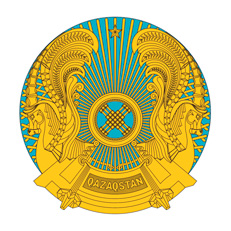 РЕСПУБЛИКАНСКОЕ ГОСУДАРСТВЕННОЕ УЧРЕЖДЕНИЕ«НАЦИОНАЛЬНЫЙ БАНКРЕСПУБЛИКИ КАЗАХСТАН»БАСҚАРМАСЫНЫҢ
ҚАУЛЫСЫ2021 жылғы 2 наурызНұр-Сұлтан қаласыПОСТАНОВЛЕНИЕПРАВЛЕНИЯ№ 24город Нур-СултанҰлттық Банк    Төрағасы                                              Е. Досаев Көрсеткіш атауыЖол кодыДепозиттік ұйымның кодыДепозиттік ұйым елінің кодыРейтингРейтингКөрсеткіш атауыЖол кодыДепозиттік ұйымның кодыДепозиттік ұйым елінің кодысалымды орналастырған күнгеесепті күнге123456Ақша, барлығы10Кассадағы ақша11111112…Жолдағы ақша12121122 ……Ағымдағы шоттардағы ақша13131132 ……Жинақ шоттарындағы ақша14141142…Басқа ақша19191192…Банк салымдары, барлығы20Талап еткенге дейiнгi салымдар21211212…Мерзімді салымдар22221222…Жинақ салымдары23231232…Шартты салымдар24241242…Басқа салымдар29291292…Банктік салым шартын жасаған күні және нөміріБанктік салым шартын жасаған күні және нөміріВалюта кодыСыйақы мөлшерлемесі (жылдық пайызбен)Сыйақы мөлшерлемесі (жылдық пайызбен)Есепті күнге ағымдағы қалдық, мың теңгеменкүнінөміріВалюта кодыноминалдықтиімдіЕсепті күнге ағымдағы қалдық, мың теңгемен789101112…Есепті кезеңдегі өзгерістер, мың теңгеменЕсепті кезеңдегі өзгерістер, мың теңгеменЕсепті кезеңдегі өзгерістер, мың теңгеменБанктік салым шартының аяқталған күніҚұнсыздануға арналған резерв, мың теңгементүстішықтыесептелген сыйақыБанктік салым шартының аяқталған күніҚұнсыздануға арналған резерв, мың теңгемен1314151617…р/с №Эмитенттің атауыЭмитентті тіркеу елінің кодыБағалы қағаздың сәйкестендіру нөміріБағалы қағаздардың саны (дана)Бағалы қағаздардың саны (дана)Бағалы қағаздардың саны (дана)Бағалы қағаздың номиналдық құны/сатып алу құныБағалы қағаз валютасыр/с №Эмитенттің атауыЭмитентті тіркеу елінің кодыБағалы қағаздың сәйкестендіру нөміріБарлығыоның ішінде ауыртпалық салынған бағалы қағаздароның ішінде ауыртпалық салынған бағалы қағаздарБағалы қағаздың номиналдық құны/сатып алу құныБағалы қағаз валютасыр/с №Эмитенттің атауыЭмитентті тіркеу елінің кодыБағалы қағаздың сәйкестендіру нөміріБарлығыАуыртпалық салынған бағалы қағаздар, барлығыоның ішінде, репо шарттарымен ауыртпалық салынған бағалы қағаздарБағалы қағаздың номиналдық құны/сатып алу құныБағалы қағаз валютасы1234567891Қазақстан Республикасының мемлекеттік бағалы қағаздары1.1…2Қазақстан Республикасы ұйымдарының мемлекеттік емес эмиссиялық бағалы қағаздары2.1екінші деңгейдегі банктер2.1.1…2.2екінші деңгейдегі банктерді қоспағанда, заңды тұлғалар2.2.1…2.3«Қазақстан Даму Банкі» акционерлік қоғамының облигациялары2.3.1…3Шет мемлекеттердің бағалы қағаздары3.1…4Қазақстан Республикасы бейрезиденттері -эмитенттерінің мемлекеттік емес бағалы қағаздары4.1…5Халықаралық қаржы ұйымдарының бағалы қағаздары5.1…6Инвестициялық қорлардың пайлары6.1…7Басқалары7.1…8БарлығыхСатуға арналған қолда бар бағалы қағаздарСатуға арналған қолда бар бағалы қағаздарСатуға арналған қолда бар бағалы қағаздарСатуға арналған қолда бар бағалы қағаздарСатуға арналған қолда бар бағалы қағаздарПайда немесе зиян арқылы әділ құны бойынша есепке алынатын бағалы қағаздарПайда немесе зиян арқылы әділ құны бойынша есепке алынатын бағалы қағаздарПайда немесе зиян арқылы әділ құны бойынша есепке алынатын бағалы қағаздарПайда немесе зиян арқылы әділ құны бойынша есепке алынатын бағалы қағаздарБаланстық құны (нетто), мың теңгеменБаланстық құны (нетто), мың теңгеменБаланстық құны (нетто), мың теңгеменБаланстық құны (нетто), мың теңгеменБаланстық құны (нетто), мың теңгеменБаланстық құны (нетто), мың теңгеменБаланстық құны (нетто), мың теңгеменБаланстық құны (нетто), мың теңгеменБаланстық құны (нетто), мың теңгеменноминалдық құны/сатып алу құныдисконт, сыйлықақыесептелген сыйақыоң /теріс түзетуАнықтама үшін: резервтердің (провизиялардың) мөлшеріноминалдық құны/сатып алу құныдисконт, сыйлықақыесептелген сыйақыоң /теріс түзету101112131415161718…Өтелгенге дейін ұсталатын бағалы қағаздарӨтелгенге дейін ұсталатын бағалы қағаздарӨтелгенге дейін ұсталатын бағалы қағаздарӨтелгенге дейін ұсталатын бағалы қағаздарАуыртпалық салынған бағалы қағаздар бойынша баланстық құны (нетто), мың теңгеменАуыртпалық салынған бағалы қағаздар бойынша баланстық құны (нетто), мың теңгеменСатып алу күніӨтеу күніХалықаралық қор биржасының атауыҚор биржасы тізімінің санатыҚор биржасы тізімінің санатыҚор биржасы тізімінің санатыБаланстық құны (нетто), мың теңгеменБаланстық құны (нетто), мың теңгеменБаланстық құны (нетто), мың теңгеменБаланстық құны (нетто), мың теңгеменБарлығыоның ішінде, репо шарттарымен ауыртпалық салынған бағалы қағаздарСатып алу күніӨтеу күніХалықаралық қор биржасының атауыҚор биржасы тізімінің санатыҚор биржасы тізімінің санатыҚор биржасы тізімінің санатыноминалдық құны/сатып алу құныдисконт, сыйлықақыесептелген сыйақыАнықтама үшін: резервтердің (провизиялардың) мөлшеріБарлығыоның ішінде, репо шарттарымен ауыртпалық салынған бағалы қағаздарСатып алу күніӨтеу күніХалықаралық қор биржасының атауыҚор биржасы тізімінің санатыҚор биржасы тізімінің санатыҚор биржасы тізімінің санатыноминалдық құны/сатып алу құныдисконт, сыйлықақыесептелген сыйақыАнықтама үшін: резервтердің (провизиялардың) мөлшеріБарлығыоның ішінде, репо шарттарымен ауыртпалық салынған бағалы қағаздарСатып алу күніӨтеу күніХалықаралық қор биржасының атауысатып алу күнгісатып алу күнгіесепті күнгі192021222324252627282929…РейтингіРейтингіРейтингіРейтингіэмитенттің, сатып алу күнінеэмитенттің, сату күнінебағалы қағаздың, сатып алу күнінебағалы қағаздың, сату күніне30313233…Р/с №Инвестициялық қордың (инвестициялық портфельдің) атауыЭмитенттің атауыЭмитенттің еліБағалы қағаздың түріБағалы қағаздың сәйкестендіру нөмірі123456…Барлығы:Барлығы:Бағалы қағаздардың саны (дана)Бағалы қағаздардың саны (дана)Бағалы қағаздардың саны (дана)Бағалы қағаздың номиналдық құныБағалы қағаздың номиналдық құныТөлем валютасыБір бағалы қағаз үшін сатып алу бағасыКезең (бағалы қағаздар бойынша)Кезең (бағалы қағаздар бойынша)барлығыоның ішінде, ауыртпалық салынған бағалы қағаздароның ішінде, ауыртпалық салынған бағалы қағаздарБағалы қағаздың номиналдық құныБағалы қағаздың номиналдық құныТөлем валютасыБір бағалы қағаз үшін сатып алу бағасыКезең (бағалы қағаздар бойынша)Кезең (бағалы қағаздар бойынша)барлығыауыртпалық салынған бағалы қағаздар, барлығыоның ішінде, репоға берілген бағалы қағаздарвалютабір бағалы қағаздың құныТөлем валютасыБір бағалы қағаз үшін сатып алу бағасыесепке алу күніөтеу күні789101112131415 …Бағалы қағаздың сатып алу құны, мың теңгеменБағалы қағаздың баланстық құны, мың теңгеменБағалы қағаздың баланстық құны, мың теңгеменБағалы қағаздың баланстық құны, мың теңгеменБағалы қағаздың баланстық құны, мың теңгеменАнықтама үшін: қалыптастырылған резервтер (провизиялар), мың теңгеменБағалы қағаздың сатып алу құны, мың теңгеменБарлығыоның ішінде, есептелген сыйақыоның ішінде, ауыртпалық салынған бағалы қағаздароның ішінде, ауыртпалық салынған бағалы қағаздарАнықтама үшін: қалыптастырылған резервтер (провизиялар), мың теңгеменБағалы қағаздың сатып алу құны, мың теңгеменБарлығыоның ішінде, есептелген сыйақыауыртпалық салынған бағалы қағаздар, барлығыоның ішінде, репоға берілген бағалы қағаздарАнықтама үшін: қалыптастырылған резервтер (провизиялар), мың теңгемен161718192021…РейтингіРейтингіРейтингіРейтингіҚор биржасы тізімінің санатыҚор биржасы тізімінің санатыПортфельдегі ағымдағы купондық мөлшерлемеЕсептік санатЕсептік санатсатып алу күніне эмитенттіңесепті күнге эмитенттіңсатып алу күніне бағалы қағаздыңесепті күнге бағалы қағаздыңесепке алу күнінеесепті күнгеПортфельдегі ағымдағы купондық мөлшерлемеСанатКүні222324252627282930…р/с №Инвестициялық қордың (инвестициялық портфельдің) атауыЭмитенттің атауыЭмитенттің еліБағалы қағаздың түріБағалы қағаздың сәйкестендіру нөміріБағалы қағаздардың саны (дана)1234567…Барлығы:Барлығы:Бағалы қағаздардың номиналдық құнының валютасыМәміле валютасыБір бағалы қағаз үшін ашылу бағасы, мың теңгеменБір бағалы қағаз үшін ашылу бағасы, мың теңгеменБір бағалы қағаз үшін жабылу бағасы, мың теңгеменБір бағалы қағаз үшін жабылу бағасы, мың теңгеменКезең (бағалы қағаздар бойынша)Кезең (бағалы қағаздар бойынша)Бағалы қағаздардың номиналдық құнының валютасыМәміле валютасыБарлығыоның ішінде, шетел валютасындаБарлығыоның ішінде, шетел валютасындаОперацияның ашылу күніОперацияның жабылу күні89101112131415… Бағалы қағаздардың баланстық құны, мың теңгеменОперация бойынша кірістіліктің пайызбен мөлшерлемесіБағалы қағаздың рейтингіБағалы қағаздың рейтингіҚор биржасы тізімінің санатыҚор биржасы тізімінің санатыБағалы қағаздардың баланстық құны, мың теңгеменОперация бойынша кірістіліктің пайызбен мөлшерлемесіесепке алу күнінеесепті күнгеесепке алу күнінеесепті күнге161718192021…Р/с №Инвестициялық қордың (инвестициялық портфельдің) атауыБанктің атауыБанктің рейтингіБанктің рейтингіСалым валютасыБанктік салым шартын жасау күні және нөміріБанктік салым шартын жасау күні және нөміріР/с №Инвестициялық қордың (инвестициялық портфельдің) атауыБанктің атауысалымды орналастыру күнінеесепті күнгеСалым валютасыкүнінөмірі12345678…Барлығы:Салым мерзімі (күндермен)Сыйақы төлеу кезеңіСыйақы төлеу кезеңіСыйақы мөлшерлемесі (пайызбен)Сыйақы мөлшерлемесі (пайызбен)Салым бойынша негізгі борыштың сомасы, мың теңгеменСалым бойынша негізгі борыштың сомасы, мың теңгеменСалым мерзімі (күндермен)кезеңділігікүніноминалдықтиімдіБарлығыоның ішінде, шетел валютасында9101112131415…Баланстың құны, мың теңгеменБаланстың құны, мың теңгеменАнықтама үшін: қалыптастырылған резервтер (провизиялар), мың теңгеменБарлығыоның ішінде, есептелген сыйақыАнықтама үшін: қалыптастырылған резервтер (провизиялар), мың теңгемен161718…р/с №Инвестициялық қордың (инвестициялық портфельдің) атауыМәміле жасау күніМәміле бойынша есеп айырысу күніБрокердің және (немесе) дилердің атауыМәміле түріНарықБағалы қағаздың түріБағалы қағаз эмитентінің атауы1234567891Инвестициялық портфельдер бойынша барлығы1.1.…2Инвестициялық қорлардың активтері бойынша барлығы2.1.…3ЖиынтығыСәйкестендіру нөміріНоминалдық құн валютасыБір бағалы қағаздың номиналдық құныБағалы қағаздардың саны (дана)Төлем валютасыБір бағалы қағаз үшін сатып алу (сату) бағасыМәміле жасау күніне бір бағалы қағаз үшін теңгемен ең төмен бағасыМәміле жасау күніне бір бағалы қағаз үшін теңгемен ең жоғары бағасы1011121314151617…Мәміле жасау күніне бір бағалы қағаздың нарықтық бағасыБағалы қағаздар бойынша кірістілік (пайызбен)Мәміленің көлемі, мың теңгеменКонтрәріптестің атауыКонтрәріптестің рейтингіКонтрәріптестің рейтингіМәміле жасау күніне бір бағалы қағаздың нарықтық бағасыБағалы қағаздар бойынша кірістілік (пайызбен)Мәміленің көлемі, мың теңгеменКонтрәріптестің атауыМәміле жасау күнінеЕсепті күнге181920212223…№Инвестициялық қордың (инвестициялық портфельдің) атауыАқша аудару күніБанктің атауыСалым бойынша операцияларОперация сомасы1234561Инвестициялық портфельдер бойынша барлығы1.1.…2Инвестициялық қорлардың активтері бойынша барлығы2.1.…3ЖиынтығыБанктік салым шартын жасау күні және нөміріСалымның мерзімі (күндермен)Сыйақы мөлшерлемесі (жылдық пайызбен)Салым валютасыСалым сомасы7891011 …№Инвестициялық қордың (инвестициялық портфельдің) атауыМәміле жасау күніКонтрагенттің атауыҚызметті төлеуМәміле түріТазартылған бағалы металл түріМәміленің көлемі (бірлік)Төлем валютасыБір бірлік үшін сатып алу бағасыМәміле сомасы, мың теңгемен12345678910111Инвестициялық портфельдер бойынша барлығы1.1.…2Инвестициялық қорлардың активтері бойынша барлығы2.1.…3Жиынтығы№Инвестициялық қордың (инвестициялық портфельдің) атауы)Мәміле жасалған күнБрокердің және (немесе) дилердің атауыҚаржы құралдарын есепке алу күніМәміле бойынша есеп айырысу күніТуынды қаржы құралының түріСәйкестендіру нөмірі123456781Инвестициялық портфельдер бойынша барлығы1.1.…2Инвестициялық қорлардың барлық активтері2.1.…НарықБазалық активБазалық активКонтрагентКонтрагентМәміле талаптарының сипаттамасыМәміле талаптарының сипаттамасыМәміле талаптарының сипаттамасыМәміле талаптарының сипаттамасыМәміле талаптарының сипаттамасыНарықатауырейтингіатауырейтингіМәміле түріҚаржы құралдарының саны, данаМәміле бағасы теңгеменМәміле сомасы, мың теңгеменМәміле валютасы9101112131415161718 …Хеджирлеу объектісінің деректемелеріХеджирлеу объектісінің деректемелеріХеджирлеу объектісінің деректемелеріХеджирлеу объектісінің деректемелеріИнвестицияланған шешімИнвестицияланған шешімМәміле жасалған күнгі вариациялық маржа, мың теңгеменМәміле жасалған күнгі бастапқы маржа, пайызбенСауда-саттық режимібағалы қағаздың сәйкестендіру нөміріМәміле көлемі, данаМәміле сомасы, мың теңгеменвалютанөмірікүніМәміле жасалған күнгі вариациялық маржа, мың теңгеменМәміле жасалған күнгі бастапқы маржа, пайызбенСауда-саттық режимі192021222324252324…№Инвестициялық қордың (инвестициялық портфельдің) атауы)Клиенттің үлестестік белгісіМәміле жасалған күнНарықМәміле түріМәміле бойынша контрәріптестің атауыКонтрәріптестің үлестестік белгісі123456781Инвестициялық портфельдер бойынша барлығы1.1.…2Инвестициялық қорлардың барлық активтері2.1.…Қаржы құралының өлшемдеріҚаржы құралының өлшемдеріҚаржы құралының өлшемдеріҚаржы құралының өлшемдеріҚаржы құралының өлшемдеріҚаржы құралының өлшемдеріҚаржы құралының өлшемдеріҚаржы құралының түріҚаржы құралын шығарған (ұсынған) эмитенттің атауыСәйкестендіру нөміріБіреуінің бағасыМәміле көлемі, данаМәміле сомасы, мың теңгеменБанктік салым шартының аяқталу күні9101112131415… Р/с№ Операция мазмұны/Бағалы қағаз эмитентінің атауыБағалы қағаздың сәйкестендіру нөміріРепо шартын жасасу күніРепо шартының нөмірі123451«Автоматты» тәсiлмен жасалатын кері репо операциялары1.1…2Репо операциялары2.1«Тікелей» тәсіл2.1.1…2.2«Автоматты» тәсіл2.2.1…КүніКүніРепо операциясының мерзімі, күндерСыйақы мөлшерлемесі, пайызбенРепо шарттарымен ауыртпалық салынған бағалы қағаздардың саныРепо сомасы, мың теңгеменБағалы қағаз валютасыРепо ашуРепо жабуРепо операциясының мерзімі, күндерСыйақы мөлшерлемесі, пайызбенРепо шарттарымен ауыртпалық салынған бағалы қағаздардың саныРепо сомасы, мың теңгеменБағалы қағаз валютасы6789101112…Р/с№ Сақтанушының (сақтандырылушының) тегі, аты, әкесінің аты (ол бар болса)Сақтандыру шартының нөміріСақтандыру шартын жасасу күніСақтандыру шарттары бойынша сақтандыру сыйлықақысы, мың теңгеменСақтандыру шарттары бойынша сақтандыру сыйлықақысы, мың теңгеменСақтандыруды қорғаудың қолданылу мерзіміСақтандыруды қорғаудың қолданылу мерзіміР/с№ Сақтанушының (сақтандырылушының) тегі, аты, әкесінің аты (ол бар болса)Сақтандыру шартының нөміріСақтандыру шартын жасасу күніТәуекел бөлігіЖинақтау бөлігіБасталу күніАяқталу күні12345678 …Инвестициялық қордың (инвестициялық портфельдің) атауыИнвестициялық портфельді басқарушының атауыИнвестициялық қордағы пайлардың жалпы саны немесе инвестициялық портфельдегі шартты бірліктердің жалпы саны91011Сақтанушыға (сақтандырылушыға) тиесілі инвестициялық қордағы пайлардың саны немесе инвестициялық портфельдегі шартты бірліктердің жалпы саныИнвестициялық қордағы бір пайдың немесе инвестициялық портфельдегі бір шартты бірліктің құны1213Р/с№ Инвестициялық қордың (инвестициялық портфельдің) атауыЭмитенттің атауыСатып алу құны, мың теңгеменТөлеу күні12345...Барлығы:Баланстың құны, мың теңгеменЭмитенттің жарғылық капиталындағы пайызбен үлесіМеншік құқығын тіркеу күні678…Р/с№ Қайта сақтандырушының /сақтандыру агентінің/ қайта сақтанушының (цеденттің)/ сақтандыру брокерінің/ сақтанушының атауыСақтандыру (қайта сақтандыру) шарттары бойынша берешекСақтандыру (қайта сақтандыру) шарттары бойынша берешекСақтандыру (қайта сақтандыру) шарттары бойынша берешекСақтандыру (қайта сақтандыру) шарттары бойынша берешекҚұнсыздануға арналған резервтерР/с№ Қайта сақтандырушының /сақтандыру агентінің/ қайта сақтанушының (цеденттің)/ сақтандыру брокерінің/ сақтанушының атауыБарлығыоның ішіндеоның ішіндеоның ішіндеҚұнсыздануға арналған резервтерР/с№ Қайта сақтандырушының /сақтандыру агентінің/ қайта сақтанушының (цеденттің)/ сақтандыру брокерінің/ сақтанушының атауыБарлығымерзімі өткен берешегі жоқ 90 күнге дейін мерзімі өткен берешегі бар90 күннен астам мерзімі өткен берешегі барҚұнсыздануға арналған резервтер12345671Қайта сақтандырушылар1.1…2Сақтандыру агенттері2.12.22.32.42.52.6Басқа да сақтандыру агенттері3Сақтандыру брокерлері, Қазақстан Республикасы бейрезидент-сақтандыру брокерлерінің филиалдары 3.1…4Қайта сақтанушылар (цеденттер) / Қазақстан Республикасы бейрезидент-сақтандыру (қайта сақтандыру) ұйымдарының филиалдары 4.1…5Сақтанушылар5.15.25.35.45.55.6Басқа сақтанушылар6БарлығыР/с 
№Инвестициялық мүлік және негізгі құрал-жабдықтар туралы ақпаратСатып алу құныБаланстық құны12341Инвестициялық мүлік1.1…2Жылжымайтын мүлік түріндегі негізгі құрал-жабдықтар2.1…3Өзге де негізгі құрал-жабдықтар4БарлығыР/с №Сақтандыру сыныптарының атауыЕңбек сіңірілмеген сыйлықақы резерві, жалпы сомасыЕңбек сіңірілмеген сыйлықақы резервіндегі қайта сақтандырушының үлесіЕңбек сіңірілмеген сыйлықақы резервінің таза сомасыОрын алған, бірақ мәлімделмеген шығын резервіОрын алған, бірақ мәлімделмеген шығын резервіндегі қайта сақтандырушының үлесі12345671Міндетті сақтандыру1.1көлік құралдары иелерінің азаматтық-құқықтық жауапкершілігін сақтандыру1.2тасымалдаушының жолаушылар алдындағы азаматтық-құқықтық жауапкершілігін сақтандыру1.3жекеше нотариустардың азаматтық-құқықтық жауапкершiлiгiн сақтандыру1.4экологиялық сақтандыру1.5аудиторлық ұйымдардың азаматтық-құқықтық жауапкершiлiгін сақтандыру1.6туристі сақтандыру1.7қызметi үшiншi тұлғаларға зиян келтiру қаупiмен байланысты объектiлер иелерiнiң азаматтық-құқықтық жауапкершiлiгiн сақтандыру1.8сақтандырудың өзге де түрлері (сыныптары)2Ерiктi жеке сақтандыру2.1жазатайым жағдайлардан сақтандыру2.2ауырған жағдайдан сақтандыру, оның ішінде:2.2.1шетелге шығатындарды2.3сақтандырудың өзге де түрлері (сыныптары)3Ерiктi мүлiктiк сақтандыру3.1автомобиль көлiгiн сақтандыру3.2темiржол көлiгiн сақтандыру3.3әуе көлiгiн сақтандыру3.4су көлiгiн сақтандыру3.5ғарыш объектілерін сақтандыру3.6жүктерді сақтандыру3.7осы Нысанның 3.1-3.6-жолдарында көрсетілген сыныптарды қоспағанда, мүлiктi залалдан сақтандыру3.8автомобиль көлiгi иелерiнiң азаматтық-құқықтық жауапкершiлiгiн сақтандыру3.9әуе көлiгi иелерiнiң азаматтық-құқықтық жауапкершiлiгiн сақтандыру3.10су көлiгi иелерiнiң азаматтық-құқықтық жауапкершiлiгiн сақтандыру3.11ғарыш объектілері иелерінің азаматтық-құқықтық жауапкершiлiгiн сақтандыру3.12кәсіби жауапкершілікті сақтандыру3.13осы Нысанның 3.8-3.12-жолдарында көрсетілген сыныптарды қоспағанда, азаматтық-құқықтық жауапкершiлiкті сақтандыру3.14қарыздарды сақтандыру3.15ипотекалық сақтандыру3.16кепілдіктер мен кепілдемелерді сақтандыру3.17басқа да қаржы шығынынан сақтандыру3.18осы Нысанның 3.14-3.17-жолдарында көрсетілген сыныптарды қоспағанда, қаржы ұйымдарының шығынын сақтандыру3.19титулдық сақтандыру3.20сот шығыстарынан сақтандыру3.21сақтандырудың өзге де түрлері (сыныптары)4БарлығыОрын алған, бірақ мәлімделмеген шығындар резервінің таза сомасыМәлiмделген, бiрақ реттелмеген шығындар резерві, жалпы сомасыМәлiмделген, бiрақ реттелмеген шығындар резервіндегі қайта сақтандырушының үлесі8910…Мәлiмделген, бiрақ реттелмеген шығындар резервінің таза сомасыСақтандыру резервтерінің жалпы сомасыСақтандыру резервтерінің жалпы сомасындағы қайта сақтандырушының үлесіЖалпы сақтандыру резервтерінің таза сомасы11 121314…Р/с №Сақтандыру сыныптарының атауыЕңбек сіңірілмеген сыйлықақы резерві, жалпы сомаҚайта сақтандырушының еңбек сіңірілмеген сыйлықақы резервіндегі үлесіЕңбек сіңірілмеген сыйлықақы резервінің таза сомасыӨмірді сақтандыру (қайта сақтандыру) шарттары бойынша орын алмаған шығындардың резерві1234561Барлығы1.1өмірді сақтандыру1.2аннуитеттік сақтандыру, оның ішінде1.2.1зейнетақы аннуитеті шарттары1.2.2аннуитет шарттары1.2.3аннуитеттік сақтандырудың өзге де түрлері 1.3туристі сақтандыру1.4жазатайым жағдайлардан сақтандыру1.5ауырған жағдайдан сақтандыру, оның ішінде1.5.1шетелге шығатындарды1.6қызметкер еңбек (қызмет) мiндеттерiн атқарған кезде оны жазатайым жағдайлардан сақтандыру1.7сақтандырудың өзге де түрлері (сыныптары)Өмірді сақтандыру (қайта сақтандыру) шарттары бойынша орын алмаған шығындар резервіндегі қайта сақтандырушының үлесі Өмірді сақтандыру (қайта сақтандыру) шарттары бойынша орын алмаған шығындар резервінің таза сомасыАннуитет шарттары бойынша орын алмаған шығындар резервіАннуитет шарттары бойынша орын алмаған шығындар резервіндегі қайта сақтандырушының үлесіАннуитет шарттары бойынша орын алмаған шығындар резервінің таза сомасы7891011…Орын алған, бірақ мәлімделмеген шығындар резервіОрын алған, бірақ мәлімделмеген шығындар резервіндегі қайта сақтандырушының үлесі Орын алған, бірақ мәлімделмеген шығындар резервінің таза сомасыМәлімделген, бірақ реттелмеген шығындар резервіМәлімделген, бірақ реттелмеген шығындар резервіндегі қайта сақтандырушының үлесі1213141516…Мәлімделген, бірақ реттелмеген шығындар резервінің таза сомасыСақтандыру резервтеріндегі қайта сақтандырушының барлық үлесіБарлық сақтандыру резервтері171819Р/с№Сақтандыру сыныптарының атауыСақтандыру (қайта сақтандыру) шарттары бойынша қабылданған сақтандыру сыйлықақыларыСақтандыру (қайта сақтандыру) шарттары бойынша қабылданған сақтандыру сыйлықақыларыСақтандыру (қайта сақтандыру) шарттары бойынша қабылданған сақтандыру сыйлықақыларыСақтандыру (қайта сақтандыру) шарттары бойынша қабылданған сақтандыру сыйлықақыларыСақтандыру (қайта сақтандыру) шарттары бойынша қабылданған сақтандыру сыйлықақыларыСақтандыру (қайта сақтандыру) шарттары бойынша қабылданған сақтандыру сыйлықақыларыСақтандыру (қайта сақтандыру) шарттары бойынша қабылданған сақтандыру сыйлықақыларыСақтандыру (қайта сақтандыру) шарттары бойынша қабылданған сақтандыру сыйлықақыларыСақтандыру (қайта сақтандыру) шарттары бойынша қабылданған сақтандыру сыйлықақыларыСақтандыру (қайта сақтандыру) шарттары бойынша қабылданған сақтандыру сыйлықақыларыР/с№Сақтандыру сыныптарының атауыбарлығыоның ішіндеоның ішіндеоның ішіндеоның ішіндеоның ішіндеоның ішіндеоның ішіндеоның ішіндеоның ішіндеР/с№Сақтандыру сыныптарының атауыбарлығысақтандыру шарттары бойынша қабылданған сақтандыру сыйлықақыларысақтандыру шарттары бойынша қабылданған сақтандыру сыйлықақыларысақтандыру шарттары бойынша қабылданған сақтандыру сыйлықақыларысақтандыру шарттары бойынша қабылданған сақтандыру сыйлықақыларысақтандыру шарттары бойынша қабылданған сақтандыру сыйлықақыларысақтандыру шарттары бойынша қабылданған сақтандыру сыйлықақыларықайта сақтандыру шарттары бойынша қабылданған сақтандыру сыйлықақыларықайта сақтандыру шарттары бойынша қабылданған сақтандыру сыйлықақыларықайта сақтандыру шарттары бойынша қабылданған сақтандыру сыйлықақыларыР/с№Сақтандыру сыныптарының атауыбарлығыбарлығыв том числев том числев том числев том числев том числебарлығыоның ішіндеоның ішіндеР/с№Сақтандыру сыныптарының атауыбарлығыбарлығыэлектрондық нысандарезиденттенрезиденттенбейрезиденттенбейрезиденттенбарлығырезиденттенбейрезиденттенР/с№Сақтандыру сыныптарының атауыбарлығыбарлығыэлектрондық нысандажеке тұлғаларзаңды тұлғаларжеке тұлғаларзаңды тұлғаларбарлығырезиденттенбейрезиденттен1234567891011121Міндетті сақтандыру1.1көлiк құралдары иелерiнiң азаматтық-құқықтық жауапкершiлiгi1.2тасымалдаушының жолаушылар алдындағы азаматтық-құқықтық жауапкершiлiгi1.3жекеше нотариустардың азаматтық-құқықтық жауапкершiлiгiн сақтандыру1.4экологиялық сақтандыру1.5аудиторлық ұйымдардың азаматтық-құқықтық жауапкершiлiгі1.6туристі сақтандыру1.7қызметi үшiншi тұлғаларға зиян келтiру қаупiмен байланысты объектiлер иелерiнiң азаматтық-құқықтық жауапкершiлiгi1.8қызметкер еңбек (қызмет) мiндеттерiн атқарған кезде оны жазатайым жағдайлардан сақтандыру1.9сақтандырудың өзге де түрлері (сыныптары)2Ерiктi жеке сақтандыру2.1өмірді сақтандыру2.2аннуитеттік сақтандыру, оның ішінде2.2.1зейнетақы аннуитеті шарттары2.2.2аннуитет шарттары 2.2.3аннуитеттік сақтандырудың өзге де түрлері2.3жазатайым жағдайлардан сақтандыру2.4ауырған жағдайдан сақтандыру, оның ішінде:2.4.1шетелге шығатындарды2.5сақтандырудың өзге де түрлері (сыныптары)3Ерікті мүліктік сақтандыру3.1автомобиль көлігін сақтандыру3.2темір жол көлігін сақтандыру3.3әуе көлігін сақтандыру3.4су көлігін сақтандыру3.5ғарыш объектілерін сақтандыру3.6жүктерді сақтандыру3.7осы Нысанның 3.1-3.6-жолдарында көрсетілген сыныптарды қоспағанда, мүлiктi залалдан сақтандыру3.8автомобиль көлiгi иелерiнiң азаматтық-құқықтық жауапкершiлiгiн сақтандыру3.9әуе көлiгi иелерiнiң азаматтық-құқықтық жауапкершiлiгiн сақтандыру3.10су көлiгi иелерiнiң азаматтық-құқықтық жауапкершiлiгiн сақтандыру3.11ғарыш объектілері иелерiнiң азаматтық-құқықтық жауапкершiлiгiн сақтандыру3.12кәсіби жауапкершілікті сақтандыру3.13осы Нысанның 3.8-3.12-жолдарында көрсетілген сыныптарды қоспағанда, мүлiктi залалдан сақтандыру3.14қарыздарды сақтандыру3.15ипотекалық сақтандыру3.16кепілдіктер мен кепілдемелерді сақтандыру3.17басқа да қаржы шығындарынан сақтандыру3.18осы Нысанның 3.14-3.17-жолдарында көрсетілген сыныптарды қоспағанда, мүлiктi залалдан сақтандыру3.19титулдық сақтандыру3.20сот шығыстарын сақтандыру3.21сақтандырудың өзге де түрлері (сыныптары)4БарлығыҚайта сақтандыруға берілген сақтандыру сыйлықақыларыҚайта сақтандыруға берілген сақтандыру сыйлықақыларыҚайта сақтандыруға берілген сақтандыру сыйлықақыларықайта сақтандырушыға берілген шарттарды бұзуға байланысты кірісСақтандыру сыйлықақыларының таза сомасысақтандыру (қайта сақтандыру) шарттарын бұзуға байланысты шығыссақтандыру (қайта сақтандыру) шарттарын бұзуға байланысты шығыссақтандыру (қайта сақтандыру) шарттарын бұзуға байланысты шығысбарлығыоның ішіндеоның ішіндеқайта сақтандырушыға берілген шарттарды бұзуға байланысты кірісСақтандыру сыйлықақыларының таза сомасыбарлығыоның ішіндеоның ішіндебарлығырезиденткебейрезиденткеқайта сақтандырушыға берілген шарттарды бұзуға байланысты кірісСақтандыру сыйлықақыларының таза сомасыбарлығысақтандыру шарттары бойынша сақтандыру) шарттары бойыншақайта сақтандыру шарттары бойынша1314151617181920Еңбек сіңірілмеген сыйлықақы резервінің өзгеруіЕңбек сіңірілмеген сыйлықақы резервінде қайта сақтандыру активтерінің өзгеруіЕңбек сіңірілмеген сыйлықақы резервінде қайта сақтандыру активтерінің өзгеруіЕңбек сіңірілмеген сыйлықақы резервінде қайта сақтандыру активтерінің өзгеруіЕңбек сіңірілмеген сыйлықақы резерві таза сомасының өзгеруі Еңбек сіңірілген сақтандыру сыйлықақыларының таза сомасы (17-баған - 18-баған - 25-баған)Еңбек сіңірілмеген сыйлықақы резервінің өзгеруібарлығыоның ішіндеоның ішіндеЕңбек сіңірілмеген сыйлықақы резерві таза сомасының өзгеруі Еңбек сіңірілген сақтандыру сыйлықақыларының таза сомасы (17-баған - 18-баған - 25-баған)Еңбек сіңірілмеген сыйлықақы резервінің өзгеруібарлығырезиденткебейрезиденткеЕңбек сіңірілмеген сыйлықақы резерві таза сомасының өзгеруі Еңбек сіңірілген сақтандыру сыйлықақыларының таза сомасы (17-баған - 18-баған - 25-баған)212223242526Сақтандыру қызметі бойынша комиссиялық сыйақы түрінде түскен кірісСақтандыру қызметі бойынша комиссиялық сыйақы түрінде түскен кірісСақтандыру қызметі бойынша комиссиялық сыйақы түрінде түскен кірісСақтандыру қызметі бойынша комиссиялық сыйақы түрінде болған шығысСақтандыру қызметі бойынша комиссиялық сыйақы түрінде болған шығысСақтандыру қызметі бойынша комиссиялық сыйақы түрінде болған шығысбарлығыоның ішіндеоның ішіндебарлығыоның ішіндеоның ішіндебарлығырезиденттерденбейрезиденттерденбарлығырезиденттергебейрезиденттерге272829303132№Сақтандыру сыныптарының атауыСақтандыру төлемдерін жүзеге асыру бойынша шығыстарСақтандыру төлемдерін жүзеге асыру бойынша шығыстарСақтандыру төлемдерін жүзеге асыру бойынша шығыстарСақтандыру төлемдерін жүзеге асыру бойынша шығыстарСақтандыру төлемдерін жүзеге асыру бойынша шығыстар№Сақтандыру сыныптарының атауыБарлығыоның ішіндеоның ішіндеоның ішіндеоның ішінде№Сақтандыру сыныптарының атауыБарлығысақтандыруға қабылданған шарттар бойыншасақтандыруға қабылданған шарттар бойыншақайта сақтандыруға қабылданған шарттар бойыншақайта сақтандыруға қабылданған шарттар бойынша№Сақтандыру сыныптарының атауыБарлығыжеке тұлғаларғазаңды тұлғаларғарезиденттерденбейрезиденттерден12345671Міндетті сақтандыру1.1көлiк құралдары иелерiнiң азаматтық-құқықтық жауапкершiлiгi1.2тасымалдаушының жолаушылар алдындағы азаматтық-құқықтық жауапкершiлiгi1.3жекеше нотариустардың азаматтық-құқықтық жауапкершiлiгiн сақтандыру1.4экологиялық сақтандыру1.5аудиторлық ұйымдардың азаматтық-құқықтық жауапкершiлiгі1.6туристі сақтандыру1.7қызметi үшiншi тұлғаларға зиян келтiру қаупiмен байланысты объектiлер иелерiнiң азаматтық-құқықтық жауапкершiлiгi1.8қызметкер еңбек (қызмет) мiндеттерiн атқарған кезде оны жазатайым жағдайлардан сақтандыру1.9сақтандырудың өзге де түрлері (сыныптары)2Ерiктi жеке сақтандыру2.1өмірді сақтандыру2.2аннуитеттік сақтандыру, оның ішінде2.2.1зейнетақы аннуитеті шарттары2.2.2аннуитет шарттары2.2.3аннуитеттік сақтандырудың өзге де түрлері2.3жазатайым жағдайлардан сақтандыру2.4ауырған жағдайдан сақтандыру, оның ішінде:2.4.1шетелге шығатындарды2.5сақтандырудың өзге де түрлері (сыныптары)3Ерікті мүліктік сақтандыру3.1автомобиль көлігін сақтандыру3.2темір жол көлігін сақтандыру3.3әуе көлігін сақтандыру3.4су көлігін сақтандыру3.5ғарыш объектілерін сақтандыру3.6жүктерді сақтандыру3.7осы Нысанның 3.1-3.6-жолдарында көрсетілген сыныптарды қоспағанда, мүлікті залалдан сақтандыру3.8автомобиль көлігі иелерінің азаматтық-құқықтық жауапкершілігін сақтандыру3.9әуе көлiгi иелерiнiң азаматтық-құқықтық жауапкершiлiгiн сақтандыру3.10су көлiгi иелерiнiң азаматтық-құқықтық жауапкершiлiгiн сақтандыру3.11ғарыш объектілері иелерiнiң азаматтық-құқықтық жауапкершiлiгiн сақтандыру3.12кәсіби жауапкершілікті сақтандыру3.13осы Нысанның 3.8-3.12-жолдарында көрсетілген сыныптарды қоспағанда, мүлiктi залалдан сақтандыру3.14қарыздарды сақтандыру3.15ипотекалық сақтандыру3.16кепілдіктер мен кепілдемелерді сақтандыру3.17басқа да қаржы шығындарынан сақтандыру3.18осы Нысанның 3.14-3.17-жолдарында көрсетілген сыныптарды қоспағанда, мүлiктi залалдан сақтандыру3.19титулдық сақтандыру3.20сот шығыстарын сақтандыру3.21сақтандырудың өзге де түрлері (сыныптары)4БарлығыМәлімделген шағымдар саныСақтандыру төлемдерінің саныСақтандыру төлемдерінің саныСақтандыру төлемдерінің саныРегрестік талап бойынша өтеу (нетто)Регрестік талап бойынша өтеу (нетто)Мәлімделген шағымдар саныБарлығыоның ішіндеоның ішіндеРегрестік талап бойынша өтеу (нетто)Регрестік талап бойынша өтеу (нетто)Мәлімделген шағымдар саныБарлығыжеке тұлғаларзаңды тұлғаларБарлығыоның ішінде регресс бойынша қайта сақтандырушыға берілген өтеу8910111213…Қайта сақтандыруға берілген тәуекелдер бойынша шығыстарды өтеуҚайта сақтандыруға берілген тәуекелдер бойынша шығыстарды өтеуҚайта сақтандыруға берілген тәуекелдер бойынша шығыстарды өтеуСақтандыру төлемдерін жүзеге асыру бойынша таза шығыстарСақтандыру шығындарын реттеу бойынша шығыстарБарлығыоның ішіндеоның ішіндеСақтандыру төлемдерін жүзеге асыру бойынша таза шығыстарСақтандыру шығындарын реттеу бойынша шығыстарБарлығырезиденттерденбейрезиденттерденСақтандыру төлемдерін жүзеге асыру бойынша таза шығыстарСақтандыру шығындарын реттеу бойынша шығыстар1415161718…р/с№Сақтандыру сыныптарының атауыАғымдағы жылдың басынан басталған кезең ішінде жасалған шарттар саны (өспелі қорытындымен) (дана)Ағымдағы жылдың басынан басталған кезең ішінде жасалған шарттар саны (өспелі қорытындымен) (дана)Ағымдағы жылдың басынан басталған кезең ішінде жасалған шарттар бойынша сақтандыру нысандарының саны (дана)Қолданыстағы шарттардың саны (дана)Қолданыстағы шарттар бойынша сақтандыру объектілерінің саны (дана)р/с№Сақтандыру сыныптарының атауыБарлығыоның ішінде, электрондық нысандаАғымдағы жылдың басынан басталған кезең ішінде жасалған шарттар бойынша сақтандыру нысандарының саны (дана)Қолданыстағы шарттардың саны (дана)Қолданыстағы шарттар бойынша сақтандыру объектілерінің саны (дана)12345671Міндеттісақтандыру:1.1көлік құралдары иелерінің азаматтық-құқықтық жауапкершілігі, оның ішінде:1.1.1жеке тұлғалар1.1.2заңды тұлғалар1.2тасымалдаушының жолаушылар алдындағы азаматтық-құқықтық жауапкершілігі, оның ішінде:1.2.1жеке тұлғалар1.2.2заңды тұлғалар1.3жекеше нотариустардың азаматтық-құқықтық жауапкершілігін сақтандыру, оның ішінде:1.3.1жеке тұлғалар1.3.2заңды тұлғалар1.4экологиялық сақтандыру, оның ішінде:1.4.1жеке тұлғалар1.4.2заңды тұлғалар1.5аудиторлық ұйымдардың азаматтық-құқықтық жауапкершілігі, оның ішінде:1.5.1жеке тұлғалар1.5.2заңды тұлғалар1.6Туристі сақтандыру, оның ішінде:1.6.1жеке тұлғалар1.6.2заңды тұлғалар1.7қызметі үшінші тұлғаға зиян келтіру қаупімен байланысты болатын объект иелерінің азаматтық-құқықтық жауапкершілігі, оның ішінде:1.7.1жеке тұлғалар1.7.2заңды тұлғалар1.8қызметкер еңбек (қызмет) мiндеттерiн атқарған кезде оны жазатайым жағдайлардан сақтандыру, оның ішінде:1.8.1жеке тұлғалар1.8.2заңды тұлғалар1.9сақтандырудың өзге де түрлері (сыныптары), оның ішінде:1.9.1жеке тұлғалар1.9.2заңды тұлғалар1.10Жеке тұлғаларды міндетті сақтандыру бойынша барлығы1.11Заңды тұлғаларды міндетті сақтандыру бойынша жиынтығы2Ерiктi жеке сақтандыру:2.1өмірді сақтандыру, оның ішінде:2.1.1жеке тұлғалар2.1.2заңды тұлғалар2.2аннуитеттік сақтандыру, оның ішінде:2.2.1зейнетақы аннуитеті шарттары2.2.1.1жеке тұлғалар2.2.1.2заңды тұлғалар2.2.2аннуитет шарттары2.2.2.1жеке тұлғалар2.2.2.2заңды тұлғалар2.2.3аннуитеттік сақтандырудың өзге де түрлері, оның ішінде2.2.3.1жеке тұлғалар2.2.3.2заңды тұлғалар2.3жазатайым жағдайлардан сақтандыру, оның ішінде:2.3.1жеке тұлғалар2.3.2заңды тұлғалар2.4ауырған жағдайдан сақтандыру, оның ішінде:2.4.1жеке тұлғалар2.4.2заңды тұлғалар2.4.3шетелге шығатындарды2.5сақтандырудың өзге де түрлері (сыныптары), оның ішінде:2.5.1жеке тұлғалар2.5.2заңды тұлғалар2.6Жеке тұлғаларды ерікті жеке сақтандыру бойынша барлығы2.7Заңды тұлғаларды ерікті жеке сақтандыру бойынша барлығы3Ерікті мүліктік сақтандыру:3.1автомобиль көлігін сақтандыру, оның ішінде:3.1.1жеке тұлғалар3.1.2заңды тұлғалар3.2темір жол көлігін сақтандыру, оның ішінде:3.2.1жеке тұлғалар3.2.2заңды тұлғалар3.3әуе көлігін сақтандыру, оның ішінде:3.3.1жеке тұлғалар3.3.2заңды тұлғалар3.4су көлігін сақтандыру, оның ішінде:3.4.1жеке тұлғалар3.4.2заңды тұлғалар3.5ғарыш объектілерін сақтандыру3.5.1жеке тұлғалар3.5.2заңды тұлғалар3.6жүктерді сақтандыру, оның ішінде:3.6.1жеке тұлғалар3.6.2заңды тұлғалар3.7осы Нысанның 3.1-3.6-жолдарында көрсетілген сыныптарды қоспағанда, мүлiктi залалдан сақтандыру, оның ішінде:3.7.1жеке тұлғалар3.7.2заңды тұлғалар3.8автомобиль көлiгi иелерiнiң азаматтық-құқықтық жауапкершiлiгiн сақтандыру, оның ішінде:3.8.1жеке тұлғалар3.8.2заңды тұлғалар3.9әуе көлiгi иелерiнiң азаматтық-құқықтық жауапкершiлiгiн сақтандыру, оның ішінде:3.9.1жеке тұлғалар3.9.2заңды тұлғалар3.10су көлiгi иелерiнiң азаматтық-құқықтық жауапкершiлiгiн сақтандыру, оның ішінде:3.10.1жеке тұлғалар3.10.2заңды тұлғалар3.11ғарыш объектілері иелерiнiң азаматтық-құқықтық жауапкершiлiгiн сақтандыру, оның ішінде:3.11.1жеке тұлғалар3.11.2заңды тұлғалар3.12кәсіби жауапкершілікті сақтандыру, оның ішінде:3.12.1жеке тұлғалар3.12.2заңды тұлғалар3.13осы Нысанның 3.8-3.12 -жолдарында көрсетілген сыныптарды қоспағанда, азаматтық-құқықтық жауапкершiлiктi сақтандыру, оның ішінде:3.13.1жеке тұлғалар3.13.2заңды тұлғалар3.14қарыздарды сақтандыру, оның ішінде:3.14.1жеке тұлғалар3.14.2заңды тұлғалар3.15ипотекалық сақтандыру, оның ішінде:3.15.1жеке тұлғалар3.15.2заңды тұлғалар3.16кепілдіктер мен кепілдемелерді сақтандыру, оның ішінде:3.16.1жеке тұлғалар3.16.2заңды тұлғалар3.17басқа да қаржы шығындарынан сақтандыру, оның ішінде:3.17.1жеке тұлғалар3.17.2заңды тұлғалар3.18осы Нысанның 3.14-3.17-жолдарында көрсетілген сыныптарды қоспағанда, қаржы ұйымдарының шығындарын сақтандыру3.18.1жеке тұлғалар3.18.2заңды тұлғалар3.19титулдық сақтандыру3.19.1жеке тұлғалар3.19.2заңды тұлғалар3.20сот шығыстарын сақтандыру, оның ішінде:3.20.1жеке тұлғалар3.20.2заңды тұлғалар3.21сақтандырудың өзге де түрлері (сыныптары), оның ішінде:3.21.1жеке тұлғалар3.21.2заңды тұлғалар3.22Жеке тұлғаларды ерікті мүліктік сақтандыру бойынша барлығы3.23Заңды тұлғаларды ерікті мүліктік сақтандыру бойынша барлығы4Барлығы оның ішінде:4.1жеке тұлғалар4.2заңды тұлғаларҚолданыстағы сақтандыру (қайта сақтандыру) шарттары бойынша міндеттемелердің көлемі, мың теңгеменҚолданыстағы сақтандыру (қайта сақтандыру) шарттары бойынша міндеттемелердің көлемі, мың теңгеменҚолданыстағы сақтандыру (қайта сақтандыру) шарттары бойынша міндеттемелердің көлемі, мың теңгеменҚолданыстағы сақтандыру (қайта сақтандыру) шарттары бойынша сақтандыру сыйлықақыларының сомасы, мың теңгеменҚолданыстағы сақтандыру (қайта сақтандыру) шарттары бойынша сақтандыру сыйлықақыларының сомасы, мың теңгеменҚолданыстағы сақтандыру (қайта сақтандыру) шарттары бойынша сақтандыру сыйлықақыларының сомасы, мың теңгеменбарлығыоның ішінде, қайта сақтандыруға берілгеноның ішінде, қайта сақтандыруға берілгенбарлығыоның ішінде, қайта сақтандыруға берілгеноның ішінде, қайта сақтандыруға берілгенбарлығырезиденттергебейрезиденттергебарлығырезиденттергебейрезиденттерге8910111213…р/с№Сақтандыру сыныптарының (түрлерінің) атауыЕңбек сіңірілген сақтандыру сыйлықақыларыЕңбек сіңірілген сақтандыру сыйлықақыларыСақтандыру төлемдеріСақтандыру төлемдеріШығындар резервтеріндегі өзгерістерШығындар резервтеріндегі өзгерістерРеттеуге арналған шығыстарШығыстар Таза шығыстарр/с№Сақтандыру сыныптарының (түрлерінің) атауыБарлығыЕңбек сіңірілген сыйлықақылардың таза сомасыБарлығыСақтандыру төлемдерінің таза сомасыБарлығыШығындар резервтеріндегі өзгерістердің таза сомасыРеттеуге арналған шығыстарШығыстар Таза шығыстар12345678910111.Міндетті сақтандыру1.1көлiк құралдары иелерiнiң азаматтық-құқықтық жауапкершiлiгiн сақтандыру1.2тасымалдаушының жолаушылар алдындағы азаматтық-құқықтық жауапкершiлiгiн сақтандыру1.3жекеше нотариустардың азаматтық-құқықтық жауапкершiлiгiн сақтандыру1.4экологиялық сақтандыру1.5аудиторлардың және аудиторлық ұйымдардың азаматтық-құқықтық жауапкершiлiгін сақтандыру1.6туристі сақтандыру1.7қызметi үшiншi тұлғаларға зиян келтiру қаупiмен байланысты объектiлер иелерiнiң азаматтық-құқықтық жауапкершiлiгiн сақтандыру1.8қызметкер еңбек (қызмет) мiндеттерiн атқарған кезде оны жазатайым жағдайлардан сақтандыру1.9сақтандырудың өзге де түрлері (сыныптары)2.Ерiктi жеке сақтандыру2.1өмірді сақтандыру2.2аннуитеттік сақтандыру, оның ішінде2.2.1«Қазақстан Республикасында зейнетақымен қамсыздандыру туралы» 2013 жылғы 21 маусымдағы Қазақстан Республикасының Заңына сәйкес жасалған зейнетақы аннуитет шарттары2.2.2«Қызметкерді еңбек (қызметтік) міндеттерін атқарған кезде оны жазатайым оқиғалардан міндетті сақтандыру туралы» 2005 жылғы 7 ақпандағы Қазақстан Республикасының Заңына сәйкес жасалған аннуитет шарттары2.2.3аннуитеттік сақтандырудың өзге сыныптары (түрлері)2.3жазатайым жағдайлардан сақтандыру2.4ауырған жағдайдан сақтандыру, оның ішінде:2.4.1шетелге шығатындар2.5сақтандырудың өзге де түрлері (сыныптары)3.Ерікті мүліктік сақтандыру3.1автомобиль көлігін сақтандыру3.2теміржол көлігін сақтандыру3.3әуе көлігін сақтандыру3.4су көлігін сақтандыру3.5ғарыш объектілерін сақтандыру3.6жүктерді сақтандыру3.7осы Нысанның 3.1-3.6-жолдарында көрсетілген сыныптарды қоспағанда, мүлiктi залалдан сақтандыру3.8автомобиль көлігі иелерінің азаматтық-құқықтық жауапкершілігін сақтандыру3.9әуе көлігі иелерінің азаматтық-құқықтық жауапкершілігін сақтандыру3.10су көлігі иелерінің азаматтық-құқықтық жауапкершілігін сақтандыру3.11ғарыш объектілері иелерінің азаматтық-құқықтық жауапкершілігін сақтандыру3.12кәсіби жауапкершілікті сақтандыру3.13осы Нысанның 3.8-3.12 -жолдарында көрсетілген сыныптарды қоспағанда, азаматтық-құқықтық жауапкершiлiктi сақтандыру3.14қарыздарды сақтандыру3.15ипотекалық сақтандыру3.16кепілдіктер мен кепілдемелерді сақтандыру3.17басқа да қаржы шығындарынан сақтандыру3.18осы Нысанның 3.14-3.17-жолдарында көрсетілген сыныптарды қоспағанда, қаржы ұйымдарының шығындарын сақтандыру3.19титулдық сақтандыру3.20сот шығыстарын сақтандыру3.21сақтандырудың өзге сыныптары (түрлері)4.Барлық сақтандыру портфелі бойыншаҚайта сақтандырушының үлесін ескергенде есепті кезең үшін шығындылық коэффициенті, пайызбенҚайта сақтандырушының үлесін ескермегенде есепті кезең үшін шығындылық коэффициенті, пайызбенҚайта сақтандырушының үлесін ескергенде шығындар коэффициенті, пайызбенҚайта сақтандырушының үлесін ескермегенде шығындар коэффициенті, пайызбенҚайта сақтандырушының үлесін ескергенде аралас коэффициенті, пайызбенҚайта сақтандырушының үлесін ескермегенде аралас коэффициенті, пайызбен121314151617р/с№Сақтандыру сыныптарының (түрлерінің) атауыЕңбек сіңірілген сақтандыру сыйлықақыларыЕңбек сіңірілген сақтандыру сыйлықақыларыСақтандыру төлемдеріСақтандыру төлемдеріШығындар резервтеріндегі өзгерістерШығындар резервтеріндегі өзгерістерРеттеу шығыстарыҚайта сақтандырушының үлесін ескере отырып, полистер бойынша шығындылық коэффициенті, пайызбенҚайта сақтандырушының үлесін ескермегенде шығындылық коэффициенті, пайызбенр/с№Сақтандыру сыныптарының (түрлерінің) атауыБарлығыЕңбек сіңірілген сыйлықақылардың таза сомасыБарлығыСақтандыру төлемдерінің таза сомасыБарлығыШығындар резервтеріндегі өзгерістердің таза сомасыРеттеу шығыстарыҚайта сақтандырушының үлесін ескере отырып, полистер бойынша шығындылық коэффициенті, пайызбенҚайта сақтандырушының үлесін ескермегенде шығындылық коэффициенті, пайызбен12345678910111.Міндетті сақтандыру1.1көлiк құралдары иелерiнiң азаматтық-құқықтық жауапкершiлiгiн сақтандыру1.2тасымалдаушының жолаушылар алдындағы азаматтық-құқықтық жауапкершiлiгiн сақтандыру1.3жекеше нотариустардың азаматтық-құқықтық жауапкершiлiгiн сақтандыру1.4экологиялық сақтандыру1.5аудиторлардың және аудиторлық ұйымдардың азаматтық-құқықтық жауапкершiлiгін сақтандыру1.6туристі сақтандыру1.7қызметi үшiншi тұлғаларға зиян келтiру қаупiмен байланысты объектiлер иелерiнiң азаматтық-құқықтық жауапкершiлiгiн сақтандыру1.8қызметкер еңбек (қызмет) мiндеттерiн атқарған кезде оны жазатайым жағдайлардан сақтандыру1.9сақтандырудың өзге де түрлері (сыныптары)2.Ерiктi жеке сақтандыру2.1өмірді сақтандыру2.2аннуитеттік сақтандыру, оның ішінде2.2.1«Қазақстан Республикасында зейнетақымен қамсыздандыру туралы» 2013 жылғы 21 маусымдағы Қазақстан Республикасының Заңына сәйкес жасалған зейнетақы аннуитет шарттары2.2.2«Қызметкерді еңбек (қызметтік) міндеттерін атқарған кезде оны жазатайым оқиғалардан міндетті сақтандыру туралы» 2005 жылғы 7 ақпандағы Қазақстан Республикасының Заңына сәйкес жасалған аннуитет шарттары2.2.3аннуитеттік сақтандырудың өзге сыныптары (түрлері)2.3жазатайым жағдайлардан сақтандыру2.4ауырған жағдайдан сақтандыру2.4.1шетелге шығатындар2.5сақтандырудың өзге де түрлері (сыныптары)3.Ерікті мүліктік сақтандыру3.1автомобиль көлігін сақтандыру3.2теміржол көлігін сақтандыру3.3әуе көлігін сақтандыру3.4су көлігін сақтандыру3.5ғарыш объектілерін сақтандыру3.6жүктерді сақтандыру3.7осы Нысанның 3.1-3.6-жолдарында көрсетілген сыныптарды қоспағанда, мүлiктi залалдан сақтандыру3.8автомобиль көлігі иелерінің азаматтық-құқықтық жауапкершілігін сақтандыру3.9әуе көлігі иелерінің азаматтық-құқықтық жауапкершілігін сақтандыру3.10су көлігі иелерінің азаматтық-құқықтық жауапкершілігін сақтандыру3.11ғарыш объектілері иелерінің азаматтық-құқықтық жауапкершілігін сақтандыру3.12кәсіби жауапкершілікті сақтандыру3.13осы Нысанның 3.8-3.12 -жолдарында көрсетілген сыныптарды қоспағанда, азаматтық-құқықтық жауапкершiлiктi сақтандыру3.14қарыздарды сақтандыру3.15ипотекалық сақтандыру3.16кепілдіктер мен кепілдемелерді сақтандыру3.17басқа да қаржы шығындарынан сақтандыру3.18осы Нысанның 3.14-3.17-жолдарында көрсетілген сыныптарды қоспағанда, қаржы ұйымдарының шығындарын сақтандыру3.19титулдық сақтандыру3.20сот шығыстарын сақтандыру3.21сақтандырудың өзге сыныптары (түрлері)4.Барлық сақтандыру портфелі бойыншаР/с №Қайта сақтандыру ұйымының атауыНегізгі компанияРейтингіРейтингтік агенттіктің атауыҚайта сақтандыру ұйымының орналасқан жері (елі)Қайта сақтандыру ұйымының орналасқан жері (елі)Қазақстан Республикасының бейрезидент-сақтандыру брокері филиалының атауыР/с №Қайта сақтандыру ұйымының атауыНегізгі компанияРейтингіРейтингтік агенттіктің атауыатауыел кодыҚазақстан Республикасының бейрезидент-сақтандыру брокері филиалының атауы123456781Бейрезидент сақтандыру (қайта сақтандыру) ұйымдары1.1…2Резидент сақтандыру (қайта сақтандыру) ұйымдары2.1…3Резидент сақтандыру (қайта сақтандыру) ұйымдары – Астана Халықаралық қаржы орталығының қатысушылары3.1…4БарлығыБейрезидент - сақтандыру брокерінің орналасқан жері (елі)Бейрезидент - сақтандыру брокерінің орналасқан жері (елі)Шетел валютасының атауы (валютаның мың бірлігімен)Қайта сақтандыруға берілген міндеттемелер көлемі (ағымдағы жылдың басынан басталған кезең үшін), мың теңгеменҚолданыстағы сақтандыру (қайта сақтандыру) шарттары бойынша қайта сақтандыруға берілген міндеттемелер көлемі, мың теңгеменҚайта сақтандыру ұйымдарына берілген сақтандыру сыйлықақылары,(ағымдағы жылдың басынан басталған кезең үшін), мың теңгеменатауыел кодыШетел валютасының атауы (валютаның мың бірлігімен)Қайта сақтандыруға берілген міндеттемелер көлемі (ағымдағы жылдың басынан басталған кезең үшін), мың теңгеменҚолданыстағы сақтандыру (қайта сақтандыру) шарттары бойынша қайта сақтандыруға берілген міндеттемелер көлемі, мың теңгеменҚайта сақтандыру ұйымдарына берілген сақтандыру сыйлықақылары,(ағымдағы жылдың басынан басталған кезең үшін), мың теңгемен91011121314…Қайта сақтандыру ұйымына берілген сақтандыру сыйлықақылары (ағымдағы жылдың басынан басталған кезең үшін), мың шетел валютасыменҚолданыстағы сақтандыру (қайта сақтандыру) шарттары бойынша қайта сақтандыру ұйымына берілген сақтандыру сыйлықақылары, мың теңгеменҚайта сақтандыру шарттары бойынша алынған тәуекелдер бойынша өтемақы (ағымдағы жылдың басынан басталған кезең үшін), мың теңгеменҚайта сақтандыру шарттары бойынша қабылданған сақтандыру сыйлықақылары (ағымдағы жылдың басынан басталған кезең үшін), мың теңгеменҚайта сақтандыруға қабылданған шарттар бойынша сақтандыру төлемдері (ағымдағы жылдың басынан басталған кезең үшін), мың теңгемен1516171819…Қайта сақтандыру түрі (факультативтік/ облигаторлық)Қайта сақтандыру нысаны(тепе-тең/ тепе-тең емес)Сақтандыру сыныбының атауы202122…Р/с № Көрсеткіштің атауыЕсепті кезеңнің соңында Ескертпе12341Сақтандыру, ортақ сақтандыру және қайта сақтандыру шарттары бойынша қабылданған сақтандыру сыйлықақылары2Қайта сақтандыруға берілген сақтандыру сыйлықақылары3Сақтандыру, ортақ сақтандыру және қайта сақтандыру шарттары бойынша сақтандыру төлемдері4Активтер жиынтығы5Өмірді сақтандыру шарттары бойынша резервтер6Өмірді сақтандырудан басқа сақтандыру бойынша резервтер7Міндеттемелер жиынтығы8Бөлінбеген пайда (өтелмеген шығын)9Капитал жиынтығы10Қазақстан Республикасының бейрезидент-сақтандыру (қайта сақтандыру) ұйымының төлем қабілеттілігіне қойылатын нормативтік талаптарды, талаптарды орындауыиә/жоқР/с №Көрсеткіштің атауыТалап етілгенге дейінТалап етілгенге дейінТалап етілгенге дейінТалап етілгенге дейінТалап етілгенге дейінТалап етілгенге дейін30 күнге дейін30 күнге дейін30 күнге дейін30 күнге дейін30 күнге дейін30 күнге дейінР/с №Көрсеткіштің атауыБарлығыоның ішіндеоның ішіндеоның ішіндеоның ішіндеоның ішіндеБарлығыоның ішіндеоның ішіндеоның ішіндеоның ішіндеоның ішіндеР/с №Көрсеткіштің атауыБарлығытеңгеменАмерика құрама штаттарының долларыменЕуроменРесей рубліменбасқа шетел валютасыменБарлығытеңгеменАмерика құрама штаттарының долларыменЕуроменРесей рубліменбасқа шетел валютасымен1234567891011121314АКТИВТЕР1Резерв ретінде қабылданған активтер2Ақша қаражаты және ақша қаражатының баламалары3Орналастырылған салымдар4Бағалы қағаздар, оның ішінде:4.1сатуға арналған қолда бар бағалы қағаздар4.2өтеуге дейін ұсталатын бағалы қағаздар4.3пайда немесе шығын құрамында өзгерістері көрсетілетін әділ құны бойынша бағаланатын бағалы қағаздар5Қайта сақтандыру активтері6Сақтандырушылардан (қайта сақтандырушылардан) және делдалдардан алынатын сақтандыру сыйлықақылары, оның ішінде:6.1Мерзімі 90 күннен асқан берешек6.2Құнсыздануға арналған резервтер7Басқа дебиторлық берешек8Басқа активтер9Мерзімі жоқ басқа активтерХХХХХХХХХХХХАктивтер жиынтығыМІНДЕТТЕМЕЛЕР10Резервтер, оның ішінде:10.1еңбек сіңірілмеген сыйлықақы резерві10.2өмірді сақтандыру (қайта сақтандыру) шарттары бойынша болмаған шығындар резерві10.3аннуитет шарттары бойынша болмаған шығындар резерві10.4болған, бірақ мәлімделмеген шығындар резерві10.5мәлімделген, бірақ реттелмеген шығындар резерві11Қайта сақтандырушылармен есеп айырысулар12Басқа міндеттемелер13Мерзімі жоқ басқа міндеттемелерХХХХХХХХХХХХМіндеттемелер жиынтығы31 күннен бастап 90 күнге дейін31 күннен бастап 90 күнге дейін31 күннен бастап 90 күнге дейін31 күннен бастап 90 күнге дейін31 күннен бастап 90 күнге дейін31 күннен бастап 90 күнге дейін91 күннен бастап 180 күнге дейін91 күннен бастап 180 күнге дейін91 күннен бастап 180 күнге дейін91 күннен бастап 180 күнге дейін91 күннен бастап 180 күнге дейін91 күннен бастап 180 күнге дейінБарлығыоның ішіндеоның ішіндеоның ішіндеоның ішіндеоның ішіндеБарлығыоның ішіндеоның ішіндеоның ішіндеоның ішіндеоның ішіндеБарлығытеңгеменАмерика құрама штаттарының долларыменЕуроменРесей рубліменбасқа да шетел валютасыменБарлығытеңгеменАмерика құрама штаттарының долларыменЕуроменРесей рубліменбасқа да шетел валютасымен151617181920212223242526…181 күннен бастап 1 жылға дейін181 күннен бастап 1 жылға дейін181 күннен бастап 1 жылға дейін181 күннен бастап 1 жылға дейін181 күннен бастап 1 жылға дейін181 күннен бастап 1 жылға дейін1 жылдан астам 3 жылға дейін1 жылдан астам 3 жылға дейін1 жылдан астам 3 жылға дейін1 жылдан астам 3 жылға дейін1 жылдан астам 3 жылға дейін1 жылдан астам 3 жылға дейінБарлығыоның ішіндеоның ішіндеоның ішіндеоның ішіндеоның ішіндеБарлығыоның ішіндеоның ішіндеоның ішіндеоның ішіндеоның ішіндеБарлығытеңгеменАмерика құрама штаттарының долларыменЕуроменРесей рубліменбасқа да шетел валютасыменБарлығытеңгеменАмерика құрама штаттарының долларыменЕуроменРесей рубліменбасқа да шетел валютасымен333435363738394041424344…3 жылдан астам 5 жылға дейін3 жылдан астам 5 жылға дейін3 жылдан астам 5 жылға дейін3 жылдан астам 5 жылға дейін3 жылдан астам 5 жылға дейін3 жылдан астам 5 жылға дейін5 жылдан астам 10 жылға дейін5 жылдан астам 10 жылға дейін5 жылдан астам 10 жылға дейін5 жылдан астам 10 жылға дейін5 жылдан астам 10 жылға дейін5 жылдан астам 10 жылға дейінБарлығыоның ішіндеоның ішіндеоның ішіндеоның ішіндеоның ішіндеБарлығыоның ішіндеоның ішіндеоның ішіндеоның ішіндеоның ішіндеБарлығытеңгеменАмерика құрама штаттарының долларыменЕуроменРесей рубліменбасқа да шетел валютасыменБарлығытеңгеменАмерика құрама штаттарының долларыменЕуроменРесей рубліменбасқа да шетел валютасымен333435363738394041424344…10 жылдан астам10 жылдан астам10 жылдан астам10 жылдан астам10 жылдан астам10 жылдан астамЖиынтығыЖиынтығыЖиынтығыЖиынтығыЖиынтығыЖиынтығыБарлығыоның ішіндеоның ішіндеоның ішіндеоның ішіндеоның ішіндеБарлығыоның ішіндеоның ішіндеоның ішіндеоның ішіндеоның ішіндеБарлығытеңгеменАмерика құрама штаттарының долларыменЕуроменРесей рубліменбасқа да шетел валютасыменБарлығытеңгеменАмерика құрама штаттарының долларыменЕуроменРесей рубліменбасқа да шетел валютасымен515253545556575859606162…Р/с№Баланстан тыс шоттардың атауыЕсепті кезеңнің соңындаАғымдағы жылдың басында1234Шартты және ықтимал талаптар мен міндеттемелер1Кепілдіктер бойынша талаптар шоттары1.1берілген немесе расталған кепілдіктер бойынша ықтимал талаптар1.2қабылданған кепілдіктер бойынша ықтимал талаптар1.3Қазақстан Республикасының Сақтандыру төлемдеріне кепілдік беру туралы заңнамасына сәйкес шартты төтенше жарналар2Болашақта қарыздар беру (алу) бойынша талаптаршоттары2.1берілетін қарыздар бойынша шартты талаптар2.2болашақта қарыздар алу бойынша шартты талаптар3Туынды қаржы құралдары бойынша талаптар шоттары3.1қаржы активтерін сатып алу бойынша шартты талаптар3.2қаржы фьючерстерін сатып алу бойынша шартты талаптар3.3қаржы фьючерстерін сату бойынша шартты талаптар3.4белгіленген пайыздық своп3.5өзгермелі пайыздық своп3.6сатып алынған опцион - «колл» мәмілелері3.7сатып алынған опцион - «пут» мәмілелері3.8сатылған опцион «пут» - контршот мәмілелері3.9сатылған опцион «колл» - контршот мәмілелері3.10болашақтағы сыйақы - контршот туралы сатып алынған келісім3.11болашақтағы сыйақы туралы іске асырылған келісім3.12басқа да туынды қаржы құралдары бойынша шартты талаптар4Кепілдіктер бойынша міндеттемелер шоттары4.1берілген немесе расталған кепілдіктер бойынша ықтимал міндеттемелер4.2қабылданған кепілдіктер бойынша талаптарды ықтимал азайту4.3Қазақстан Республикасының сақтандыру төлемдеріне кепілдік беру туралы заңнамасы бойынша шартты міндеттемелер5Болашақта қарыздар беру (алу) бойынша міндеттемелер шоттары5.1болашақта қарыздар беру бойынша шартты міндеттемелер5.2алынатын қарыздар бойынша шартты міндеттемелер6Туынды қаржы құралдары бойынша міндеттемелер шоттары6.1қаржы активтерін сату бойынша шартты міндеттемелер6.2қаржы фьючерстерін сатып алу бойынша шартты міндеттемелер6.3қаржы фьючерстерін сату бойынша шартты міндеттемелер6.4өзгермелі пайыздық своп6.5белгіленген пайыздық своп6.6сатып алынған опцион «колл» - контршот мәмілелері6.7сатып алынған опцион «пут» - контршот мәмілелері6.8сатылған опцион «пут» мәмілелері6.9сатылған опцион «колл» мәмілелері6.10болашақтағы сыйақы туралы сатып алынған келісім6.11болашақтағы сыйақы - контршот туралы іске асырылған келісім6.12басқа да туынды қаржы құралдары бойынша шартты міндеттемелерМеморандум шоттары7Меморандум шоттары - активтер7.1жалға берілген машиналар, жабдықтар, көлік және басқа да құрал-жабдықтар7.2бөліп төлеу арқылы сатылатын негізгі құрал-жабдықтар7.3залалға есептен шығарылған борыштар7.4инкассоға жіберілген құжаттар мен құндылықтар7.5міндеттемелерді қамтамасыз етуге (кепілге) берілген мүлік7.6оригинаторға сенімгерлік басқаруға берілген акциялар (қатысу үлестері)8Меморандум шоттары - пассивтер8.1жалға алу үшін қабылданған машиналар, жабдықтар, көлік және басқа да құрал-жабдықтар8.2инкассоға қабылданған құжаттар мен құндылықтар8.3клиенттің міндеттемесін қамтамасыз етуге (кепілге) қабылданған мүлік8.4талап ету құқықтары сенімгерлік басқаруға қабылданған ипотекалық қарыздар8.4.1талап ету құқықтары сенімгерлік басқаруға қабылданған ипотекалық қарыздар бойынша есептелген сыйақы8.4.2талап ету құқықтары сенімгерлік басқаруға қабылданған ипотекалық қарыздар бойынша тұрақсыздық айыбы (айыппұл, өсімпұл)9Меморандум шоттары - басқалары9.1мерзімінде төленбеген төлем құжаттары9.2шет мемлекеттер және шетел банктері ашқан кредиттік желілер9.3әртүрлі құндылықтар мен құжаттар9.4есебіне жіберілген және берілген әртүрлі құндылықтар мен құжаттар9.5сақтаудағы аффинирленген бағалы металдар9.6сақтаудағы акциялар және басқа бағалы қағаздар9.7«депо» шоты10Анықтама үшін: Толық жұмыс күні жұмыс істейтін қызметкерлер саны№Сақтандыру сыныбыСақтандыру түріСақтанушыСақтанушы резиденттігінің мәртебесіСақтанушының бизнес сәйкестендіру нөмірі (заңды тұлғалар үшін) және (немесе) Жеке сәйкестендіру нөмірі (жеке тұлғалар үшін)123456Қайта сақтанушыПайда алушыПайда алушының бизнес сәйкестендіру нөмірі (заңды тұлғалар үшін) және (немесе) Жеке сәйкестендіру нөмірі (жеке тұлғалар үшін)Сақтандыру объектілерінің саныСақтандыру шартының (полисінің) және (немесе) қосымша келісімнің нөмірі7891011Сақтандыру шартын және (немесе) қосымша келісімді жасау күніСақтандыру шартының және (немесе) қосымша келісімнің қолданылуы басталған күнСақтандыру шартының және (немесе) қосымша келісімнің қолданылуы аяқталған күнСақтандыруды қорғаудың қолданылуы басталған күнСақтандыруды қорғаудың қолданылуы аяқталған күн1213141516Сақтандыру сомасының мөлшері, теңгеменСақтандыру шарты бойынша сақтандыру сыйлықақысының мөлшері, теңгеменСақтандыру брокерінің, агентінің атауы (тегі, аты, әкесінің аты (бар болса)Комиссиялық сыйақы мөлшері, теңгеменЕңбек сіңірілмеген сыйлықақылар резервіҚайта сақтандыру шартының нөмірі171819202122Қазақстан Республикасының резиденті қайта сақтандырушының сақтандыру сомасы, теңгеменҚазақстан Республикасының бейрезиденті қайта сақтандырушының сақтандыру сомасы, теңгеменҚазақстан Республикасының резидентіне қайта сақтандыру шарты бойынша қайта сақтандыру сыйлықақысы, теңгеменҚазақстан Республикасының бейрезидентіне қайта сақтандыру шарты бойынша қайта сақтандыру сыйлықақысы, теңгеменҚайта сақтандыру шартын жасау күні2324252627Қайта сақтандыру шартының қолданылуы басталған күнҚайта сақтандыру шартының қолданылуы аяқталған күнҚайта сақтандыру шарты бойынша сақтандыруды қорғаудың қолданылуы басталған күнҚайта сақтандыру шарты бойынша сақтандыру қорғаудың қолданылуы аяқталған күніҚайта сақтандыру түрі (факультативті, облигаторлық) Қайта сақтандыру нысаны (бірдей және (немесе) бірдей емес)2829303132Қайта сақтандырушының атауыҚайта сақтандырушының рейтингтік бағасыРейтингтік агенттікҚайта сақтандырушыдан комиссия мөлшері, теңгеменҚайта сақтандыру шарты бойынша Қазақстан Республикасының бейрезидент-сақтандыру брокері филиалының комиссиялық сыйақысыҚайта сақтандыру шарты бойынша Қазақстан Республикасының бейрезидент-сақтандыру брокері филиалының комиссиялық сыйақысыҚайта сақтандыру шарты бойынша Қазақстан Республикасының бейрезидент-сақтандыру брокері филиалының комиссиялық сыйақысыҚайта сақтандырушының еңбек сіңірілмеген сыйлықақылар резервіҚайта сақтандырушының атауыҚайта сақтандырушының рейтингтік бағасыРейтингтік агенттікҚайта сақтандырушыдан комиссия мөлшері, теңгеменпайызбенТеңгемен сомасыҚазақстан Республикасының бейрезидент-сақтандыру брокері филиалының атауыҚайта сақтандырушының еңбек сіңірілмеген сыйлықақылар резерві3334353637383940№Сақтандыру сыныбыСақтандыру түріСақтанушыСақтанушының бизнес сәйкестендіру нөмірі (заңды тұлғалар үшін) және (немесе) Жеке сәйкестендіру нөмірі (жеке тұлғалар үшін)Қайта сақтанушыПайда алушыПайда алушының бизнес сәйкестендіру нөмірі (заңды тұлғалар үшін) және (немесе) Жеке сәйкестендіру нөмірі (жеке тұлғалар үшін12345678Сақтандыру шартының (полисінің) нөміріСақтандыру шартының қолданылуы басталған күнСақтандыру шартының қолданылуы аяқталған күнСақтандыруды қорғаудың қолданылуы басталған күнСақтандыруды қорғаудың қолданылуы аяқталған күнСақтандыру оқиғасы және (немесе) сақтандыру жағдайы басталған күнҚазақстан Республикасы бейрезидент-сақтандыру (қайта сақтандыру) ұйымының филиалына сақтандыру оқиғасының және (немесе) сақтандыру жағдайының басталғаны туралы хабарланған күн9101112131415Қазақстан Республикасы бейрезидент-сақтандыру (қайта сақтандыру) ұйымының филиалына сақтандыру оқиғасының және (немесе) сақтандыру жағдайының басталғаны туралы хабарлама түрі (алғашқы және (немесе) қайталап)Мәлімделген шығын сомасы, теңгеменСақтандыру оқиғасының және (немесе) сақтандыру жағдайының қысқаша сипаттамасыҚазақстан Республикасы бейрезидент-сақтандыру (қайта сақтандыру) ұйымының филиалының шығынды реттеуге шығыстарының сомасы, теңгеменСақтанушының (қайта сақтанушының) есептеу күнінде сақтандыру (қайта сақтандыру) ұйымына сақтандыру сыйлықақысын (сақтандыру жарналарын) төлеу бойынша берешегінің сомасыСақтандыру жағдайларының ұқсас тобы бойынша төленген реттелген төлемдердің орташа мәні (Нормативтік құқықтық актілерді мемлекеттік тіркеу тізілімінде № 18290 болып тіркелген, «Сақтандыру резервтерін қалыптастыруға, есептеу әдiстемесiне және олардың құрылымына қойылатын талаптарды бекіту туралы» Қазақстан Республикасы Ұлттық Банкі Басқармасының 2019 жылғы 31 қаңтардағы № 13 қаулысымен бекітілген Сақтандыру резервтерін қалыптастыруға, есептеу әдiстемесiне және олардың құрылымына қойылатын талаптардың 22-тармағының екінші және үшінші бөліктерінде көзделген жағдайлар үшін)161718192021Қазақстан Республикасы бейрезидент-сақтандыру (қайта сақтандыру) ұйымының филиалының сақтандыру төлемдерін төлеуден бас тарту туралы шешім шығарылған күнСотқа шақыру қағазын (хабарлама) және (немесе) шағым-талап алған күнМәлімделген, бірақ реттелмеген зияндар резервіСот шешімі күні/ сот шешімінің заңды күшіне енген күніТалапкердің талаптары сот шешімімен қанағаттандырылды (иә, жоқ)Қайта сақтандырушының атауыҚайта сақтандыру шартының нөміріҚайта сақтандыру түрі (факультативті, облигаторлық) Қайта сақтандыру нысаны (бірдей және (немесе) бірдей емес)Қайта сақтандырушының мәлімделген, бірақ реттелмеген зияндар резервінің үлесі, теңгемен222324252627282930№Сақтандыру сыныбыСақтандыру түріСақтанушыСақтанушының Бизнес-сәйкестендіру нөмірі (заңды тұлғалар үшін) және (немесе) жеке сәйкестендіру нөмірі (жеке тұлғалар үшін)Қайта сақтанушы123456Пайда алушыПайда алушының Бизнес- сәйкестендіру нөмірі (заңды тұлғалар үшін) және (немесе) Жеке сәйкестендіру нөмірі (жеке тұлғалар үшін)Пайда алушының кәсіби еңбекке қабілеттілігінен айырылу дәрежесіШарттың (сақтандыру полисінің) нөміріСақтандыру шартының жасалған күніСақтандыру шартының қолданылуы басталған күн789101112Сақтандыру шартының қолданылуы аяқталған күнСақтандыру қорғауының басталған күніСақтандыру қорғауының аяқталған күніСақтандыру оқиғасының және (немесе) сақтандыру жағдайының басталған күніҚазақстан Республикасы бейрезидент-сақтандыру (қайта сақтандыру) ұйымының филиалына сақтандыру оқиғасының және (немесе) сақтандыру жағдайының басталғаны туралы хабарлау күні1314151617Қазақстан Республикасы бейрезидент-сақтандыру (қайта сақтандыру) ұйымының филиалына сақтандыру оқиғасының және (немесе) сақтандыру жағдайының басталғаны туралы хабарлау күні (бастапқы және (немесе) қайталама)Қазақстан Республикасының бейрезидент-сақтандыру (қайта сақтандыру) ұйымы филиалының шығындарды реттеуге жұмсалатын шығыстарының сомасы теңгеменТөлем сомасы теңгеменСақтандыру төлемінің сомасын есептеу күніКері талап ету бойынша өтеу сомасы теңгемен1819202122Кері талап ету бойынша өтеу сомасын есептеу күніҚайта сақтандырушыға кері талап бойынша берілген өтеу сомасы, теңгеменҚайта сақтандырушыға кері талап бойынша өтеудің есептелген күніҚайта сақтандырушының атауы23242526Қайта сақтандыру шартының нөміріҚайта сақтандыру түрі (факультативті және (немесе) облигаторлы), қайта сақтандыру нысаны (үйлесімді және (немесе) үйлесімсіздік)Қайта сақтандырушының төлеммен үлесі теңгеменҚайта сақтандырушының төлеммен үлесін есептеу күні27282930№Сақтандыру сыныбыСақтандыру түріСақтанушыСақтанушының бизнес-сәйкестендіру нөмірі (заңды тұлғалар үшін) және (немесе) жеке сәйкестендіру нөмірі (жеке тұлғалар үшін)Қайта сақтанушыСақтандырылушылар саны1234567Шарттың (сақтандыру полисінің) нөміріСақтандырылушының туған күніСақтандырылушының жынысыСақтандыру шартын және (немесе) қосымша келісімді жасау күніСақтандыру шартының және (немесе) қосымша келісімнің қолданылуы басталған күніСақтандыру шартының және (немесе) қосымша келісімнің қолданылуы аяқталған күні8910111213Сақтандыру шарты бойынша сақтандыру қорғауының қолданылуы басталған күнСақтандыру шарты бойынша сақтандыру қорғауының қолданылуы аяқталған күнСақтандыру шарты бойынша қосымша келісімнің болуы (иә, жоқ)Сақтандыру сомасының мөлшері теңгеменСақтандыру шарты бойынша сақтандыру сыйлықақысының мөлшері теңгеменСақтандыру сыйлықақысының кезеңділігіСақтандыру жарналарын төлеу басталған күні14151617181920Сақтандыру сыйлықақысының кезеңділігіСақтандыру жарналарын төлеу басталған күніСақтандыру сыйлықақысының кезеңділігіСақтандыру жарналарын төлеу басталған күніСақтандыру сыйлықақысының кезеңділігіСақтандыру жарналарын төлеу басталған күніСақтандыру сыйлықақысынан шығыстардың мөлшері, пайызбенСақтандыру төлемінен шығыстардың мөлшері, пайызбен2122232425262728Делдалдың аты (тегі, аты, әкесінің аты (ол бар болса)Комиссиялық сыйақы мөлшері теңгеменОрын алмаған зиян резервіҚайта сақтандыру шарттының (қайта сақтандыру полисінің) нөміріҚазақстан Республикасының резидент- қайта сақтандырушының сақтандыру сомасы, теңгеменҚазақстан Республикасының бейрезидент-қайта сақтандырушының сақтандыру сомасы, теңгемен293031323334Шарт бойынша Қазақстан Республикасының резидентіне арналған қайта сақтандыру сыйлықақысы, теңгеменШарт бойынша Қазақстан Республикасының бейрезидентіне арналған қайта сақтандыру сыйлықақысы, теңгеменҚайта сақтандыру шарты жасалған күнҚайта сақтандыру шартының қолданылуы басталған күніҚайта сақтандыру шартының қолданылуы аяқталған күні3536373839Қайта сақтандыру шарты бойынша сақтандыру қорғауының қолданылуы басталған күнҚайта сақтандыру шарты бойынша сақтандыру қорғауының қолданылуы аяқталған күнҚайта сақтандыру түрі (факультативтік және (немесе) облигаторлық), Қайта сақтандыру нысаны (үйлесімді және (немесе) үйлесімсіз)Қайта сақтандырушының атауыҚайта сақтандырушының рейтингтік бағасы4041424344Рейтинг агенттігіҚайта сақтандырушыдан комиссия мөлшері теңгеменСақтандыру брокерінің, Қазақстан Республикасының бейрезидент-сақтандыру брокері филиалының қайта сақтандыру шарты бойынша комиссиялық сыйақысыСақтандыру брокерінің, Қазақстан Республикасының бейрезидент-сақтандыру брокері филиалының қайта сақтандыру шарты бойынша комиссиялық сыйақысыСақтандыру брокерінің, Қазақстан Республикасының бейрезидент-сақтандыру брокері филиалының қайта сақтандыру шарты бойынша комиссиялық сыйақысыҚайта сақтандырушының орын алмаған зиян резервіРейтинг агенттігіҚайта сақтандырушыдан комиссия мөлшері теңгеменпайызбенСомасы теңгеменСақтандыру брокерінің, Қазақстан Республикасының бейрезидент-сақтандыру брокері филиалының атауыҚайта сақтандырушының орын алмаған зиян резерві454647484950№Сақтандыру сыныбыСақтанушыСақтанушының жеке сәйкестендіру нөміріСақтандырылушылар саныШарттың (сақтандыру полисінің) нөміріСақтандырылушының туған күні1234567Сақтандырылушының жынысыСақтандыру шарты жасалған күнСақтандыру шартының қолданылуы басталған күнСақтандыру шартының қолданылуы аяқталған күнСақтандыру қорғауының қолданылуы басталған күн Сақтандыру қорғауының қолданылуы аяқталған күнСақтандыру шарты бойынша қосымша келісімнің болуы (иә, жоқ)891011121314Сақтандыру шарты бойынша сақтандыру сыйлықақысының мөлшері, теңгеменАннуитет шарты бойынша біржолғы төлем мөлшеріЕсеп беру күніне аннуитеттік төлем мөлшері, теңгеменСақтандыру төлемдерінің кезеңділігіКепілдік берілген кезеңДелдалдың аты (тегі, аты, әкесінің аты (ол бар болса)151617181920Комиссиялық сыйақы мөлшері, теңгеменСақтандыру сыйлықақысынан болған шығыстардың мөлшері, пайызбенСақтандыру төлемінен болған шығыстардың мөлшері, пайызбенРезервтік базис кірістілігінің мөлшерлемесі,  пайызбенРезервтік базис индексіациясының мөлшерлемесі, пайызбенОрын алмаған зиян резерві212223242526 Қайта сақтандыру шартының (қайта сақтандыру полисінің) нөміріҚазақстан Республикасының резидент-қайта сақтандырушының жауапкершілігі, теңгеменҚазақстан Республикасының бейрезидент-қайта сақтандырушының жауапкершілігі, теңгеменШарт бойынша Қазақстан Республикасының резидентіне қайта сақтандыру сыйлықақысы, теңгеменШарт бойынша Қазақстан Республикасының бейрезидентіне қайта сақтандыру сыйлықақысы, теңгемен2728293031Қайта сақтандыру шарты жасалған күнҚайта сақтандыру шартының қолданылуы басталған күнҚайта сақтандыру шартының қолданылуы аяқталған күнҚайта сақтандыру шарты бойынша сақтандыру қорғауының қолданылуы басталған күнҚайта сақтандыру шарты бойынша сақтандыру қорғауының қолданылуы аяқталған күн3233343536Қайта сақтандыру түрі (факультативтік және (немесе) облигаторлық), Қайта сақтандыру нысаны (үйлесімді және (немесе) үйлесімсіз)Қайта сақтандырушының атауыҚайта сақтандырушының рейтингтік бағасыРейтинг агенттігіҚайта сақтандырушыдан алынатын комиссия мөлшері3738394041Сақтандыру брокерінің, Қазақстан Республикасының бейрезидент-сақтандыру брокері филиалының қайта сақтандыру шарты бойынша комиссиялық сыйақысыСақтандыру брокерінің, Қазақстан Республикасының бейрезидент-сақтандыру брокері филиалының қайта сақтандыру шарты бойынша комиссиялық сыйақысыСақтандыру брокерінің, Қазақстан Республикасының бейрезидент-сақтандыру брокері филиалының қайта сақтандыру шарты бойынша комиссиялық сыйақысыҚайта сақтандырушының орын алмаған зиян резервіпайызбенСомасы теңгеменСақтандыру брокерінің, Қазақстан Республикасының бейрезидент-сақтандыру брокері филиалының атауыҚайта сақтандырушының орын алмаған зиян резерві42434445№СақтанушыСақтанушының бизнес-сәйкестендіру нөмірі (заңды тұлғалар үшін) және (немесе)жеке сәйкестендіру нөмірі (жеке тұлғалар үшін)Қайта сақтанушыСақтандырылушылар саныШарттың (сақтандыру полисінің) нөміріАннуитент (тегі, аты, әкесінің аты (ол бар болса)1234567Аннуитенттің жеке сәйкестендіру нөміріАннуитенттің туған күніАннуитенттің жынысыСақтандыру жағдайының күніШарт жасалған күнСақтандыру шартының қолданылуы басталған күнСақтандыру шартының қолданылуы аяқталған күні891011121314Сақтандыру төлемдерінің басталған күніСақтандыру төлемдерінің аяқталған күніСақтандыру шарты бойынша қосымша келісімнің болуы (иә, жоқ)Аннуитет бойынша сыйлықақы, теңгеменЕсеп беру күніндегі аннуитеттік төлем мөлшері, теңгеменАннуитеттік төлем басталған күніндегі аннуитеттік төлем мөлшері, теңгемен151617181920Аннуитеттік төлемдердің кезеңділігіСақтандыру сыйлықақысынан шығыстардың мөлшері, пайызбенСақтандыру төлемінен шығыстардың мөлшері, пайызбенРезервтік базистің кірістілік мөлшерлемесі, пайызбенРезервтік базисті индекстеу мөлшерлемесі, пайызбенЕңбекке қабілеттілігінен айырылу дәрежесі, пайызбен212223242526Мүгедектік дәрежесіДелдалдың аты (тегі, аты, әкесінің аты (ол бар болса)Комиссиялық сыйақы мөлшері, теңгеменорын алмаған зиян резервіҚайта сақтандыру шартының (қайта сақтандыру полисінің) нөмірі2728293031Қайта сақтандыру түрі (факультативтік және (немесе) облигаторлық), Қайта сақтандыру нысаны (үйлесімді және (немесе) үйлесімсіз)Қайта сақтандырушының атауыҚайта сақтандырушының аннуитет бойынша сыйлықақыдағы үлесі323334№Сақтандыру сыныбыСақтанушыСақтанушы резиденттігінің мәртебесіСақтанушының бизнес-сәйкестендіру нөмірі (заңды тұлғалар үшін) және (немесе)жеке сәйкестендіру нөмірі (жеке тұлғалар үшін)Байланыстылық белгісіҚайта сақтанушы1234567Пайда алушыПайда алушының бизнес-сәйкестендіру нөмірі (заңды тұлғалар үшін) және (немесе) жеке сәйкестендіру нөмірі (жеке тұлғалар үшін)Шарттың (сақтандыру полисінің) және (немесе) қосымша келісімнің нөміріСақтандыру шарты және (немесе) қосымша келісім жасалған күнСақтандыру шартының және (немесе) қосымша келісімнің қолданылуы басталған күн89101112Сақтандыру шартының және (немесе) қосымша келісімнің қолданылуы аяқталған күнСақтандыру қорғауының қолданылуы басталған күнСақтандыру қорғауының қолданылуы аяқталған күнСақтандыру шарты бойынша сақтандыру сомасының мөлшері, теңгеменСақтандыру шарты бойынша сақтандыру сыйлықақысының мөлшері, теңгеменСақтандыру брокерінің, агенттінің аты (тегі, аты, әкесінің аты (ол бар болса)Комиссиялық сыйақы мөлшері, теңгемен13141516171819Бұзу күніҚайта сақтандыру шартының нөміріҚазақстан Республикасының резидент-қайта сақтандырушының сақтандыру сомасы, теңгеменҚазақстан Республикасының бейрезидент-қайта сақтандырушының сақтандыру сомасы, теңгеменҚазақстан Республикасының резидентіне қайта сақтандыру шарты бойынша қайта сақтандыру сыйлықақысы, теңгеменҚазақстан Республикасының бейрезидентіне қайта сақтандыру шарты бойынша қайта сақтандыру сыйлықақысы, теңгемен202122232425Қайта сақтандыру шарты жасалған күнҚайта сақтандыру шартының қолданылуы басталған күнҚайта сақтандыру шартының қолданылуы аяқталған күнҚайта сақтандыру шарты бойынша сақтандыру қорғауының қолданылуы басталған күнҚайта сақтандыру түрі (факультативтік, облигаторлық), Қайта сақтандыру нысаны (үйлесімді және (немесе) үйлесімсіз)2627282930Қайта сақтандырушының атауыҚайта сақтандырушының рейтингтік бағасыРейтинг агенттігіҚайта сақтандыру шартын бұзу күні31323334Қайта сақтандырушыдан алынатын комиссияның мөлшері, теңгеменСақтандыру брокерінің, Қазақстан Республикасының бейрезидент-сақтандыру брокері филиалының қайта сақтандыру шарты бойынша комиссиялық сыйақысыСақтандыру брокерінің, Қазақстан Республикасының бейрезидент-сақтандыру брокері филиалының қайта сақтандыру шарты бойынша комиссиялық сыйақысыСақтандыру брокерінің, Қазақстан Республикасының бейрезидент-сақтандыру брокері филиалының қайта сақтандыру шарты бойынша комиссиялық сыйақысыҚайта сақтандырушыдан алынатын комиссияның мөлшері, теңгеменпайызбенСомасы, теңгеменСақтандыру брокерінің, Қазақстан Республикасының бейрезидент-сақтандыру брокері филиалының атауы35363738№Сақтандыру сыныбыСақтанушыСақтанушының бизнес-сәйкестендіру нөміріҚайта сақтанушыПайда алушыПайда алушының жеке сәйкестендіру нөміріСақтандырылушының туған күні12345678Сақтандырылушының жынысыСақтандыру шартының нөміріСақтандыру шартын жасау күніСақтандыру шартының басталу күні Сақтандыру шартының аяқталу күніСақтандыру жағдайының күніСақтандыру жағдайы (еңбек ету кезіндегі мертігу және (немесе) кәсіптік ауру)9101112131415Алғаш белгіленген кәсіптік еңбекке қабілеттілігінен айырылу дәрежесі, пайызбенЕсеп айырысу күніне кәсіптік еңбекке қабілеттілігінен айырылу дәрежесі, пайызбенЕсеп беру күніне ұзартылғандар саныАннуитеттік төлемдердің болжамды басталу күніАннуитеттік төлемдердің болжамды аяқталу күніАннуитеттік төлемдердің кезеңділігі161718192021Жазатайым оқиға күніне орташа айлық жалақының (кірістің) мөлшері, теңгемен Тиімді жылдық мөлшерлеме, пайызбенИндекстеу мөлшерлемесі, пайызбенСақтандыру сыйлықақысынан шығыстар мөлшері, пайызбенСақтандыру төлемінен шығыстар мөлшері, пайызбенЕсеп беру күніне аннуитеттік төлемнің күтілетін мөлшері, теңгемен222324252627Аннуитет шартының соңғы ұзартылған күніне әлеуметтік төлемнің мөлшері, теңгеменЖұмыс берушінің өрескел абайсыздығы кезіндегі кінәсінің дәрежесіОрын алған, бірақ толық мәлімделмеген зиян резерві, теңгеменҚайта сақтандырушының атауыҚайта сақтандыру шартының нөміріҚайта сақтандырушының орын алған, бірақ толық мәлімделмеген зиян резервіндегі үлесі, теңгемен282930313233Сақтандыру жағдайларының басталу кезеңі (і)Кезеңдер бойынша шығындар  (j)Кезеңдер бойынша шығындар  (j)Кезеңдер бойынша шығындар  (j)Кезеңдер бойынша шығындар  (j)Кезеңдер бойынша шығындар  (j)Кезеңдер бойынша шығындар  (j)Кезеңділігі12…n-2n-1n1…2…х3…хх…………хххn-1ххххnхххххСақтандыру жағдайларының басталу кезеңі (і)Жинақталған шығындар (j)Жинақталған шығындар (j)Жинақталған шығындар (j)Жинақталған шығындар (j)Жинақталған шығындар (j)Жинақталған шығындар (j)Сақтандыру жағдайларының басталу кезеңі (і)12…n-2n-1n1…2…х3…хх…………хххn-1ххххnхххххСақтандыру жағдайларының басталу кезеңі (і)Шығындардың даму факторлары (j)Шығындардың даму факторлары (j)Шығындардың даму факторлары (j)Шығындардың даму факторлары (j)Шығындардың даму факторлары (j)Шығындардың даму факторлары (j)Шығындардың даму факторлары (j)12…n-2n-1n-1n1…х2…ххх3…хххх…………ххххn-1хххххnxххххххШығындардың даму коэффициенттері g(j)Шығындардың даму коэффициенттері g(j)Шығындардың даму коэффициенттері g(j)Шығындардың даму коэффициенттері g(j)Шығындардың даму коэффициенттері g(j)Шығындардың даму коэффициенттері g(j)Шығындардың даму коэффициенттері g(j)Шығындардың даму коэффициенттері g(j)g(j) 12……n-2n-1nорташа арифметикалықхn- кезеңдер үшін орташахорташа шамахСақтандыру жағдайларының басталу кезеңі (і)Шығындардың болжамды жинақталуыШығындардың болжамды жинақталуыШығындардың болжамды жинақталуыШығындардың болжамды жинақталуыШығындардың болжамды жинақталуыШығындардың болжамды жинақталуы12…n-2n-1n1хх…ххх2хх…xx…………………n-1хx…nх…Сақтандыру жағдайларының басталу кезеңі (і)Шығындардың болжамды жинақталуыШығындардың болжамды жинақталуыШығындардың болжамды жинақталуыШығындардың болжамды жинақталуыШығындардың болжамды жинақталуыШығындардың болжамды жинақталуыКезеңдер бойынша шығындар резерві12…n-2n-1nКезеңдер бойынша шығындар резерві1хх…хххх2хх…xx……………………n-1хx…nх…Сақтандыру жағдайларының басталу кезеңі (і)Кезеңдер бойынша шығындар резервіМәлiмделген, бірақ реттелмеген шығындарОрын алған, бiрақ мәлiмделмеген шығындарСақтандыру жағдайларының басталу кезеңі (і)123123…n-1nЖиынтығы  Сақтандыру жағдайларының басталу кезеңі (і)Кезеңдер бойынша шығындар (j)Кезеңдер бойынша шығындар (j)Кезеңдер бойынша шығындар (j)Кезеңдер бойынша шығындар (j)Кезеңдер бойынша шығындар (j)Кезеңдер бойынша шығындар (j)Кезеңділігі12…n-2n-1n1…2…х3…хх…………хххn-1ххххnхххххКезеңдерӨткен кезеңдегі инфляция (пайызбен) 123…n-1nСақтандыру жағдайларының басталу кезеңі (і)Өткен кезеңдердегі инфляцияға түзетумен кезеңдер бойынша шығындар (j)Өткен кезеңдердегі инфляцияға түзетумен кезеңдер бойынша шығындар (j)Өткен кезеңдердегі инфляцияға түзетумен кезеңдер бойынша шығындар (j)Өткен кезеңдердегі инфляцияға түзетумен кезеңдер бойынша шығындар (j)Өткен кезеңдердегі инфляцияға түзетумен кезеңдер бойынша шығындар (j)Өткен кезеңдердегі инфляцияға түзетумен кезеңдер бойынша шығындар (j)12…n-2n-1n1…2…х3…хх…………хххn-1ххххnхххххСақтандыру жағдайларының басталу кезеңі (і)Өткен кезеңдердегі инфляцияға түзетумен жинақталған шығындар (j)Өткен кезеңдердегі инфляцияға түзетумен жинақталған шығындар (j)Өткен кезеңдердегі инфляцияға түзетумен жинақталған шығындар (j)Өткен кезеңдердегі инфляцияға түзетумен жинақталған шығындар (j)Өткен кезеңдердегі инфляцияға түзетумен жинақталған шығындар (j)Өткен кезеңдердегі инфляцияға түзетумен жинақталған шығындар (j)12…n-2n-1n1…2…х3…хх…………хххn-1ххххnхххххСақтандыру жағдайларының басталу кезеңі (і)Шығындардың даму факторлары (j)Шығындардың даму факторлары (j)Шығындардың даму факторлары (j)Шығындардың даму факторлары (j)Шығындардың даму факторлары (j)Шығындардың даму факторлары (j)12…n-2n-1n1…2…х3…хх…………хххn-1ххххnхххххШығындардың даму коэффициенттері g(j)Шығындардың даму коэффициенттері g(j)Шығындардың даму коэффициенттері g(j)Шығындардың даму коэффициенттері g(j)Шығындардың даму коэффициенттері g(j)Шығындардың даму коэффициенттері g(j)Шығындардың даму коэффициенттері g(j)g(j)12…n-2n-1nорташа арифметикалықхn-кезеңдер үшін орташа хорташа шамахСақтандыру жағдайларының басталу кезеңі (і)Өткен кезеңдердегі инфляцияға түзетумен шығындардың болжамды жинақталуы Өткен кезеңдердегі инфляцияға түзетумен шығындардың болжамды жинақталуы Өткен кезеңдердегі инфляцияға түзетумен шығындардың болжамды жинақталуы Өткен кезеңдердегі инфляцияға түзетумен шығындардың болжамды жинақталуы Өткен кезеңдердегі инфляцияға түзетумен шығындардың болжамды жинақталуы Өткен кезеңдердегі инфляцияға түзетумен шығындардың болжамды жинақталуы 12…n-2n-1n1хх…ххх2хх…хх3хх…х…………………n-1хх…nх…Сақтандыру жағдайларының басталу кезеңі (і)Өткен кезеңдердегі инфляцияға түзетумен шығындардың болжамды жинақталуы Өткен кезеңдердегі инфляцияға түзетумен шығындардың болжамды жинақталуы Өткен кезеңдердегі инфляцияға түзетумен шығындардың болжамды жинақталуы Өткен кезеңдердегі инфляцияға түзетумен шығындардың болжамды жинақталуы Өткен кезеңдердегі инфляцияға түзетумен шығындардың болжамды жинақталуы Өткен кезеңдердегі инфляцияға түзетумен шығындардың болжамды жинақталуы Кезеңдер бойынша шығындар резерві 12…n-2n-1n1хх…ххх02хх…хх3хх…х……………………n-1хх…nх…Өткен кезеңдердегі инфляцияға түзетумен шығындар резервіӨткен кезеңдердегі инфляцияға түзетумен шығындар резервіӨткен кезеңдердегі инфляцияға түзетумен шығындар резервіӨткен кезеңдердегі инфляцияға түзетумен шығындар резервіӨткен кезеңдердегі инфляцияға түзетумен шығындар резервіӨткен кезеңдердегі инфляцияға түзетумен шығындар резервіӨткен кезеңдердегі инфляцияға түзетумен шығындар резервіСақтандыру жағдайларының басталу кезеңі (і)Кезеңдер бойынша шығындар резервіМәлімделген, бірақ реттелмеген шығындарОрын алған, бiрақ мәлiмделмеген шығындарСақтандыру жағдайларының басталу кезеңі (і)123123…n-1nЖиынтығыСақтандыру жағдайларының басталу кезеңі (і)Кезеңдер бойынша шығындар (j)Кезеңдер бойынша шығындар (j)Кезеңдер бойынша шығындар (j)Кезеңдер бойынша шығындар (j)Кезеңдер бойынша шығындар (j)Кезеңдер бойынша шығындар (j)Кезеңділігі12…n-2n-1n1…х2…хх3…ххх…………хххn-1ххххnxхххххСақтандыру жағдайларының басталу кезеңі (і)Жиынтық шығындар (j)Жиынтық шығындар (j)Жиынтық шығындар (j)Жиынтық шығындар (j)Жиынтық шығындар (j)Жиынтық шығындар (j)Сақтандыру жағдайларының басталу кезеңі (і)12…n-2n-1n1…х2…хх3…ххх…………хххn-1ххххnxхххххЗиянның орын алу кезеңі (і)Зиянның даму факторлары (j)Зиянның даму факторлары (j)Зиянның даму факторлары (j)Зиянның даму факторлары (j)Зиянның даму факторлары (j)Зиянның даму факторлары (j)12…n-2n-1n1…х2…хх3…ххх…………хххn-1ххххnxхххххЗиянның даму коэффициенті g(j)Зиянның даму коэффициенті g(j)Зиянның даму коэффициенті g(j)Зиянның даму коэффициенті g(j)Зиянның даму коэффициенті g(j)Зиянның даму коэффициенті g(j)Зиянның даму коэффициенті g(j)g(j)12…n-2n-1nорташа арифметикалықхорташаn-кезеңдерхорташа шамахСақтандыру жағдайларының басталу кезеңі (і)Зиянның даму коэффициенті g(j)Зиянның даму факторлары f (j)Кешігу факторлары h(j)= 1 - 1/f (j)1111-1/ 123…n-1nҚаржы жылы (y)Келтірілген зиянЕңбек сіңірілген сыйлықақыларПолистер бойынша Шығындылық коэффициенті123412…m-1mСақтандыру жағдайларының басталу кезеңі (і)Еңбек сіңірілген сыйлықақыларШығындылық коэффициенті UКүтілетін түпкілікті зиян z(і)Кешігу факторлары h(j)Орын алған, бірақ есепті күнге төленбеген зиян R(і)Мәлімделген, бірақ есепті күнге реттелмеген зиянОрын алған, бірақ мәлімделмеген зиян123=1*245=3*467=5-6123…n-1nЖиынтығыР/с № Экономикалық қызмет түрлерінің атауыСақтандыру сыйлықақыларыСақтандыру төлемдері123401-03Ауыл, орман және балық шаруашылығы01Өсімдік және мал шаруашылығы, аң аулау және осы салаларда қызмет көрсету02Орман шаруашылығы және ағаш дайындау03Балық аулау және балық шаруашылығы05-09Тау-кен өндіру өнеркәсібі және карьерлерді қазу05Көмір өндіру06Шикі мұнай және табиғи газ өндіру07Металл кендерін өндіру08Өзге де пайдалы қазбаларды өндіру09Тау-кен өндіру өнеркәсібінде қызметтер көрсету10-33Өңдеу өнеркәсібі10Тамақ өнімдерін өндіру11Сусындар өндіру12Темекі өнімдерін өндіру13Тоқыма бұйымдарын өндіру14Киім өндіру15Былғары және оған жататын өнімдер өндіру16Жиһаздан басқа, ағаш және тығын бұйымдарын өндіру; сабаннан және өруге арналған материалдардан жасалған бұйымдар өндіру17Қағаз және қағаз өнімдерін өндіру18Баспа қызметі және жазылған ақпарат тасымалдағыштарды басып шығару19Кокс және мұнай өңдеу өнімдерінің өндірісі20Химиялық өнеркәсіп өнімдерін өндіру21Негізгі фармацевтік өнімдер және препараттар өндіру22Резеңке және пластмасса бұйымдарын өндіру23Өзге де металл емес минералдық өнімдер өндіру24Металлургия өнеркәсібі25Машиналар мен жабдықтардан басқа дайын металл бұйымдарын өндіру26Компьютерлер, электрондық және оптикалық бұйымдарын өндіру27Электр жабдықтарын өндіру28Басқа топтамаларға енгізілмеген машиналар мен жабдықтарды өндіру29Автокөлік құралдарын, тіркемелер және жартылай тіркемелерді өндіру30Басқа көлік құралдарын өндіру31Жиһаз өндіру32Өзге дайын бұйымдарды өндіру33Машиналар мен жабдықтарды жөндеу және орнату35Электрмен жабдықтау, газ, бу, ыстық су беру және ауаны кондиционерлеу36-39Сумен жабдықтау; қалдықтарды жинау, өңдеу және жою, ластануды жою жөніндегі қызмет 36Суды жинау, өңдеу және тарату37Ағынды суды жинау және өңдеу38Қалдықтарды жинау, өңдеу және жою; материалдарды кәдеге жарату (қалпына келтіру)39Ластануды жою бойынша қызмет және қалдықтарды жою саласындағы басқа да қызметтер41-43Құрылыс41Ғимараттар салу42Азаматтық құрылыс43Мамандандырылған құрылыс жұмыстары45-47Көтерме және бөлшек сауда; автомобильдерді және мотоциклдерді жөндеу45Автомобильдер мен мотоциклдерді көтерме және бөлшек сату және оларды жөндеу46Автомобильдер мен мотоциклдерді қоспағанда, көтерме сауда47Автомобильдер мен мотоциклдерді қоспағанда, бөлшек сауда49-53Көлік және қоймаға жинақтау49Құрылықтағы тасымалдау қызметі және құбырмен тасымалдау50Су көлігі қызметі51Әуе көлігі қызметі52Жүктерді қоймаға қою және қосалқы көлік қызметі53Пошталық және курьерлік қызмет55-56Тұру және тамақтану жөнінде қызмет көрсету55Уақытша тұруды ұйымдастыру жөнінде қызмет көрсету56Тамақ өнімдерін және сусындарды ұсыну жөнінде қызмет көрсету58-63Ақпарат және байланыс58Баспа қызметі59Кино-, бейнефильмдер және телевизиялық бағдарламалар шығару, дыбыс жазу және музыкалық туындыларды шығару саласындағы қызмет60Бағдарламалар жасау және телерадио хабарларын тарату жөніндегі қызмет 61Телекоммуникациялар62Компьютерлік бағдарламалау, консультациялар және басқа ілеспе көрсетілетін қызметтер63Ақпараттық қызмет көрсету саласындағы қызмет64-66Қаржылық қызмет және сақтандыру қызметі64Сақтандыру және зейнетақымен қамтамасыз етуді қоспағанда қаржылық қызметтер65Міндетті әлеуметтік қамсыздандырудан басқа, сақтандыру, қайта сақтандыру және зейнетақымен қамсыздандыру66Қаржыландыру және сақтандыру қызметтерін ұсыну бойынша қосалқы қызмет68Жылжымайтын мүлікпен жасалатын операциялар69-75Кәсіби, ғылыми және техникалық қызмет69Құқық және бухгалтерлік есеп саласындағы қызмет70Бас компаниялар қызметі; басқару мәселелері бойынша консультациялар71Сәулет өнері, инженерлік ізденістер, техникалық сынақтар мен талдау саласындағы қызмет72Ғылыми зерттеулер және әзірлемелер73Жарнама қызметі және нарық конъюктурасын зерттеу74Өзге де кәсіби, ғылыми және техникалық қызмет75Ветеринарлық қызмет77-82Әкімшілік және қосалқы қызмет көрсету саласындағы қызмет77Жалдау, жалға беру және лизинг78Жұмысқа орналастыру саласындағы қызмет79Туристік агенттіктердің және операторлардың қызмет, брондау және ілеспе қызмет80Қауіпсіздікті қамтамасыз ету және тергеу жүргізу жөніндегі қызмет81Ғимараттарға қызмет көрсету және аумақтарды абаттандыру жөніндегі қызмет82Коммерциялық қызметті қолдауға бағытталған кеңселік әкімшілік және қосалқы қызмет көрсету саласындағы қызмет 84Мемлекеттік басқару және қорғаныс; міндетті әлеуметтік қамтамасыз ету85Білім беру86-88Денсаулық сақтау және халыққа әлеуметтік қызмет көрсету86Денсаулық сақтау саласындағы қызмет87Тұратын жермен қамтамасыз ете отырып, әлеуметтік қызметтер көрсету88Тұратын жермен қамтамасыз етпей әлеуметтік қызметтер көрсету90-93Өнер, ойын-сауық және демалыс90Шығармашылық, өнер және ойын-сауық саласындағы қызмет91Кітапханалардың, мұрағаттардың, мұражайлардың қызметі және мәдениет саласындағы қызмет92Құмар ойындар және бәс тігуді ұйымдастыру жөніндегі қызмет93Спорт саласындағы және демалыс пен ойын-сауықты ұйымдастырудағы қызмет94-96Өзге де қызметтер түрлерін ұсыну94Қоғамдық бірлестіктер (ұйымдар) қызметі95Компьютерлерді, жеке тұтыну заттарын және тұрмыстық тауарларды жөндеу 96Өзге де жеке қызметтер көрсету97-98Үй қызметшісін жалдайтын үй шаруашылығы қызметі; өзі тұтыну үшін тауарлар мен қызметтер өндіретін үй шаруашылықтары қызметі97Үй қызметшісін жалдайтын үй шаруашылықтарының қызметі98Жеке тұтыну үшін тауарлар өндіру жөніндегі үй шаруашылықтарының қызметі99Эксаумақтық ұйымдардың және органдардың қызметіАнықтама үшін: жеке тұлғаЖиыныР/с № Сақтандыру сыныптарының атауыНұр-Сұлтан қаласыНұр-Сұлтан қаласыАлматы қаласыАлматы қаласыШымкент қаласыШымкент қаласыР/с № Сақтандыру сыныптарының атауысақтандыру шарттары бойынша қабылданған сақтандыру сыйлықақыларысақтандыру шарттары бойынша сақтандыру төлемдерін жүзеге асыру бойынша шығыстарсақтандыру шарттары бойынша қабылданған сақтандыру сыйлықақыларысақтандыру шарттары бойынша сақтандыру төлемдерін жүзеге асыру бойынша шығыстарсақтандыру шарттары бойынша қабылданған сақтандыру сыйлықақыларысақтандыру шарттары бойынша сақтандыру төлемдерін жүзеге асыру бойынша шығыстар123456781Міндетті сақтандыру:1.1көлік құралдары иелерінің азаматтық-құқықтық жауапкершілігі1.2тасымалдаушының жолаушылар алдындағы азаматтық-құқықтық жауапкершiлiгi1.3жеке нотариустардың азаматтық-құқықтық жауапкершiлiгiн сақтандыру1.4экологиялық сақтандыру1.5аудиторлық ұйымдардың азаматтық-құқықтық жауапкершiлiгі1.6туристі сақтандыру1.7қызметi үшiншi тұлғаларға зиян келтiру қаупiмен байланысты объектiлер иелерiнiң азаматтық-құқықтық жауапкершiлiгi1.8қызметкер еңбек (қызметтік) міндеттерін атқарған кезде оны жазатайым оқиғалардан сақтандыру1.9сақтандырудың өзге түрлері (сыныптары)2Ерiктi жеке сақтандыру:2.1өмірді сақтандыру2.2аннуитеттік сақтандыру, оның ішінде:2.2.1.зейнетақы аннуитенің шарттары2.2.2.аннуитет шарттары2.2.3.аннуитеттік сақтандырудың өзге де түрлері2.3жазатайым жағдайлардан сақтандыру2.4ауырған жағдайдан сақтандыру, оның ішінде2.4.1шетелге шығатындарды сақтандыру2.5сақтандырудың өзге де түрлері (сыныбы)3Мүлікті ерікті сақтандыру:3.1автомобиль көлiгiн сақтандыру3.2теміржол көлігін сақтандыру3.3әуе көлiгiн сақтандыру3.4су көлiгiн сақтандыру3.5ғарыш объектілерін сақтандыру3.6жүктерді сақтандыру3.7осы Нысанның 
3.1-3.6-жолдарында көрсетілген сыныптарды қоспағанда, мүлiктi залалдан сақтандыру3.8автомобиль көлiгi иелерiнiң азаматтық-құқықтық жауапкершiлiгiн сақтандыру3.9әуе көлiгi иелерiнiң азаматтық-құқықтық жауапкершiлiгiн сақтандыру3.10су көлiгi иелерiнiң азаматтық-құқықтық жауапкершiлiгiн сақтандыру3.11ғарыш объектілері иелерiнiң азаматтық-құқықтық жауапкершiлiгiн сақтандыру3.12кәсіби жауапкершілікті сақтандыру3.13Нысанның 
3.8-3.12-жолдарында көрсетілген сыныптарды қоспағанда, азаматтық-құқықтық жауапкершiлiктi сақтандыру3.14қарыздарды сақтандыру3.15ипотекалық сақтандыру3.16кепілдіктер мен кепілдемелерді сақтандыру3.17басқа да қаржы шығындарынан сақтандыру3.18Осы Нысанның 3.14-3.17-жолдарында көрсетілген сыныптарды қоспағанда, қаржы ұйымдарының шығындарын сақтандыру3.19титулдық сақтандыру3.20сот шығыстарынан сақтандыру3.21сақтандырудың өзге де түрлері (сыныптары)4БарлығыАқмола облысыАқмола облысыАқтөбе облысыАқтөбе облысыАлматы облысыАлматы облысыАтырау облысыАтырау облысысақтандыру шарттары бойынша қабылданған сақтандыру сыйлықақыларысақтандыру шарттары бойынша сақтандыру төлемдерін жүзеге асыру бойынша шығыстарсақтандыру шарттары бойынша қабылданған сақтандыру сыйлықақыларысақтандыру шарттары бойынша сақтандыру төлемдерін жүзеге асыру бойынша шығыстарсақтандыру шарттары бойынша қабылданған сақтандыру сыйлықақыларысақтандыру шарттары бойынша сақтандыру төлемдерін жүзеге асыру бойынша шығыстарсақтандыру шарттары бойынша қабылданған сақтандыру сыйлықақыларысақтандыру шарттары бойынша сақтандыру төлемдерін жүзеге асыру бойынша шығыстар910111213141516…Шығыс Қазақстан облысыШығыс Қазақстан облысыЖамбыл облысыЖамбыл облысыБатыс Қазақстан облысыБатыс Қазақстан облысыҚарағанды облысыҚарағанды облысысақтандыру шарттары бойынша қабылданған сақтандыру сыйлықақыларысақтандыру шарттары бойынша сақтандыру төлемдерін жүзеге асыру бойынша шығыстарсақтандыру шарттары бойынша қабылданған сақтандыру сыйлықақыларысақтандыру шарттары бойынша сақтандыру төлемдерін жүзеге асыру бойынша шығыстарсақтандыру шарттары бойынша қабылданған сақтандыру сыйлықақыларысақтандыру шарттары бойынша сақтандыру төлемдерін жүзеге асыру бойынша шығыстарсақтандыру шарттары бойынша қабылданған сақтандыру сыйлықақыларысақтандыру шарттары бойынша сақтандыру төлемдерін жүзеге асыру бойынша шығыстар1718192021222324…Қостанай облысыҚостанай облысыҚызылорда облысыҚызылорда облысыМаңғыстау облысыМаңғыстау облысыПавлодар облысыПавлодар облысысақтандыру шарттары бойынша қабылданған сақтандыру сыйлықақыларысақтандыру шарттары бойынша сақтандыру төлемдерін жүзеге асыру бойынша шығыстарсақтандыру шарттары бойынша қабылданған сақтандыру сыйлықақыларысақтандыру шарттары бойынша сақтандыру төлемдерін жүзеге асыру бойынша шығыстарсақтандыру шарттары бойынша қабылданған сақтандыру сыйлықақыларысақтандыру шарттары бойынша сақтандыру төлемдерін жүзеге асыру бойынша шығыстарсақтандыру шарттары бойынша қабылданған сақтандыру сыйлықақыларысақтандыру шарттары бойынша сақтандыру төлемдерін жүзеге асыру бойынша шығыстар2526272829303132…Солтүстік Қазақстан облысыСолтүстік Қазақстан облысыТүркістан облысыТүркістан облысыБасқаларыБасқаларыБарлығыБарлығысақтандыру шарттары бойынша қабылданған сақтандыру сыйлықақыларысақтандыру шарттары бойынша сақтандыру төлемдерін жүзеге асыру бойынша шығыстарсақтандыру шарттары бойынша қабылданған сақтандыру сыйлықақыларысақтандыру шарттары бойынша сақтандыру төлемдерін жүзеге асыру бойынша шығыстарсақтандыру шарттары бойынша қабылданған сақтандыру сыйлықақыларысақтандыру шарттары бойынша сақтандыру төлемдерін жүзеге асыру бойынша шығыстарсақтандыру шарттары бойынша қабылданған сақтандыру сыйлықақыларысақтандыру шарттары бойынша сақтандыру төлемдерін жүзеге асыру бойынша шығыстар3334353637383940…Р/с № Сақтанушының тегі, аты, әкесінің аты (ол бар болса)Сақтандыру шартының нөміріСақтандыру шартын жасау күніСақтандыру шартының аяқталу күніҚарыз берілген күніҚарыз беру мерзіміСақтандыру сомасы1234567812…БарлығыСатып алу сомасыБерілген қарыз сомасыСыйақы мөлшерлемесі (пайызбен)Берешек сомасыБерешек сомасыБерешек сомасыБерешек сомасыБерешек сомасыСатып алу сомасыБерілген қарыз сомасыСыйақы мөлшерлемесі (пайызбен)барлығыоның ішіндеоның ішіндеоның ішіндеоның ішіндеСатып алу сомасыБерілген қарыз сомасыСыйақы мөлшерлемесі (пайызбен)барлығынегізгі борыш сомасысыйақы сомасықұнсыздануға резервтермерзімі өткен берешек910111213141516…№Тегі, аты, бар болса әкесінің атыБасшы қызметкердің лауазымыЖетекшілік етілетін қызмет түріТіркелмеген сыйақының тіркелген және тіркелмеген сыйақы сомасына қатынасы, пайызбенНормативтік құқықтық актілерді мемлекеттік тіркеу тізілімінде № 19308 болып тіркелген «Банктің, сақтандыру (қайта сақтандыру) ұйымының, сақтандыру брокерінің басшы қызметкерлеріне еңбекақы төлеу, ақшалай сыйақылар, сондай-ақ материалдық көтермелеудің басқа да түрлерін есептеу жөніндегі ішкі саясатына қойылатын талаптарды белгілеу туралы» Қазақстан Республикасы Ұлттық Банкі Басқармасының 2012 жылғы 24 ақпандағы № 74 қаулысының 4-тармағының 1) тармақшасында көзделген негіздер бойынша тіркелмеген сыйақыны төлемеу фактілерінің болуы (иә/жоқ)Сыйақы, мың теңгеменСыйақы, мың теңгеменСыйақы, мың теңгемен№Тегі, аты, бар болса әкесінің атыБасшы қызметкердің лауазымыЖетекшілік етілетін қызмет түріТіркелмеген сыйақының тіркелген және тіркелмеген сыйақы сомасына қатынасы, пайызбенНормативтік құқықтық актілерді мемлекеттік тіркеу тізілімінде № 19308 болып тіркелген «Банктің, сақтандыру (қайта сақтандыру) ұйымының, сақтандыру брокерінің басшы қызметкерлеріне еңбекақы төлеу, ақшалай сыйақылар, сондай-ақ материалдық көтермелеудің басқа да түрлерін есептеу жөніндегі ішкі саясатына қойылатын талаптарды белгілеу туралы» Қазақстан Республикасы Ұлттық Банкі Басқармасының 2012 жылғы 24 ақпандағы № 74 қаулысының 4-тармағының 1) тармақшасында көзделген негіздер бойынша тіркелмеген сыйақыны төлемеу фактілерінің болуы (иә/жоқ)тіркелгентіркелмегентіркелмеген№Тегі, аты, бар болса әкесінің атыБасшы қызметкердің лауазымыЖетекшілік етілетін қызмет түріТіркелмеген сыйақының тіркелген және тіркелмеген сыйақы сомасына қатынасы, пайызбенНормативтік құқықтық актілерді мемлекеттік тіркеу тізілімінде № 19308 болып тіркелген «Банктің, сақтандыру (қайта сақтандыру) ұйымының, сақтандыру брокерінің басшы қызметкерлеріне еңбекақы төлеу, ақшалай сыйақылар, сондай-ақ материалдық көтермелеудің басқа да түрлерін есептеу жөніндегі ішкі саясатына қойылатын талаптарды белгілеу туралы» Қазақстан Республикасы Ұлттық Банкі Басқармасының 2012 жылғы 24 ақпандағы № 74 қаулысының 4-тармағының 1) тармақшасында көзделген негіздер бойынша тіркелмеген сыйақыны төлемеу фактілерінің болуы (иә/жоқ)тіркелгентөленгентоқтатыла тұрған12345678912...ЖиынтығыР/с № Сақтандыру шартының нөміріСақтандыру шартын жасасу күніСақтандыру шартының қолданылу мерзіміСақтанушының атауыҚазақстан Республикасы бейрезидент-сақтандыру (қайта сақтандыру) ұйымы филиалының атауы123456123…БарлығыПайда алушының атауыСақтандыру сыныбы (түрі)Сақтандыру сыйлықақысының сомасы, мың теңгеменСақтандыру шарты бойынша сақтандыру сомасы (міндеттеме көлемі), мың теңгеменСақтандыру сыйлықақысынан пайызбен сақтандыру брокерінің комиссиясы7891011…Р/с № Қайта сақтанушының (цеденттің) атауыҚайта сақтандырушының (цеденттің) орналасқан жері (елі)Қайта сақтандыру шартының деректемелері (коверноттар)Қазақстан Республикасы бейрезидент-қайта сақтандыру брокерінің атауыҚазақстан Республикасы бейрезидент-қайта сақтандыру брокерінің орналасқан жері (елі)Қайта сақтандырушының атауыҚайта сақтандырушының орналасқан жері (елі)1234567811.1…2.2.1…БарлығыҚайта сақтандырушының рейтингіРейтингтік агенттіктің атауыСақтандрыру сыныбы (түрі)Қайта сақтандыру түрі / нысаныСақтанушының атауы (бар болса)Қайта сақтандыруға берілген сақтандыру сыйлықақыларының сомасы, мың теңгеменСақтандыру шарты бойынша сақтандыру сомасы, мың теңгеменҚайта сақтандырушының жауапкершілік лимиті, мың теңгеменСақтандыру брокерінің қайта сақтандыруға берілген сақтандыру сыйлықақысынан комиссиясы, пайызбен91011121314151617…Р/с № Қазақстан Республикасының бейрезиденті-сақтандыру брокерінің атауыҚайта сақтандырушының (цеденттің) атауыҚайта сақтандырушының (цеденттің) орналасқан жері (елі)Қайта сақтандыру шартының деректемелері (коверноттар)Қайта сақтандырушының атауыҚайта сақтандырушының орналасқан жері (елі)12345671.1.1.…2.2.1…3БарлығыҚайта сақтандырушының рейтингіРейтингтік агенттіктің атауыСақтандыру сыныбы (түрі)Қайта сақтандыру түрі/нысаныСақтанушының атауы (бар болса)Сақтандыру (қайта сақтандыру) шарттары бойынша қабылданған сақтандыру сыйлықақылары, мың теңгеменҚайта сақтандыруға берілген сақтандыру сыйлықақыларының сомасы, мың теңгеменСақтандыру шарты бойынша сақтандыру сомасы, мың теңгеменҚайта сақтандырушының жауапкершілік лимиті, мың теңгемен8910111213141516…